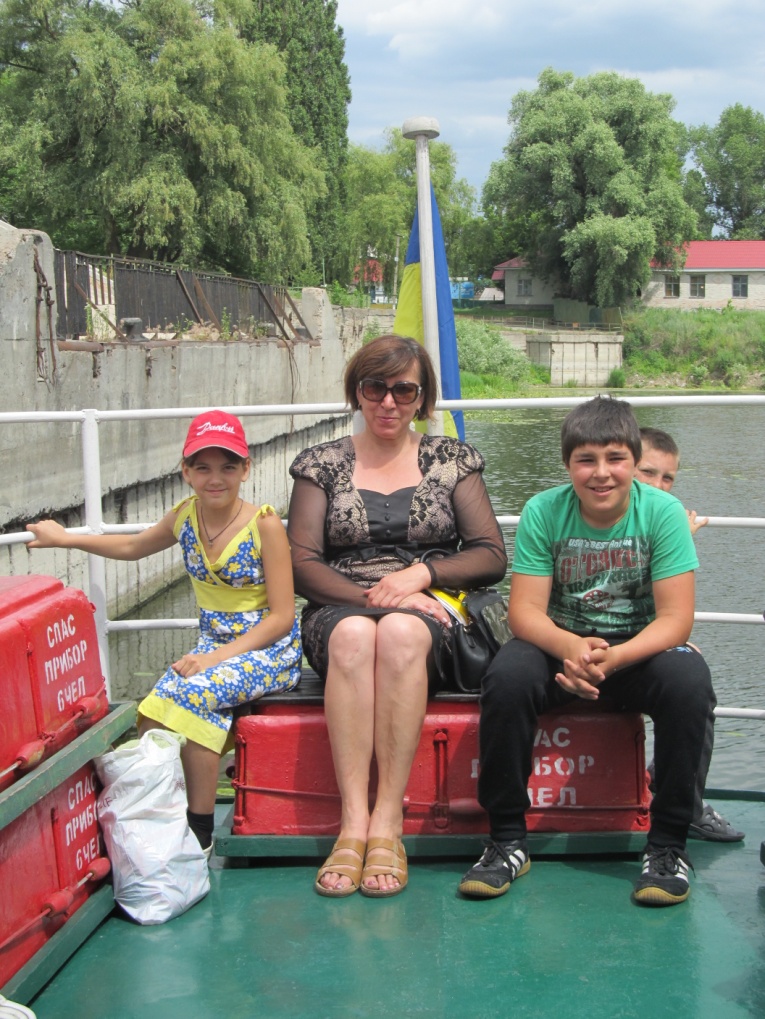 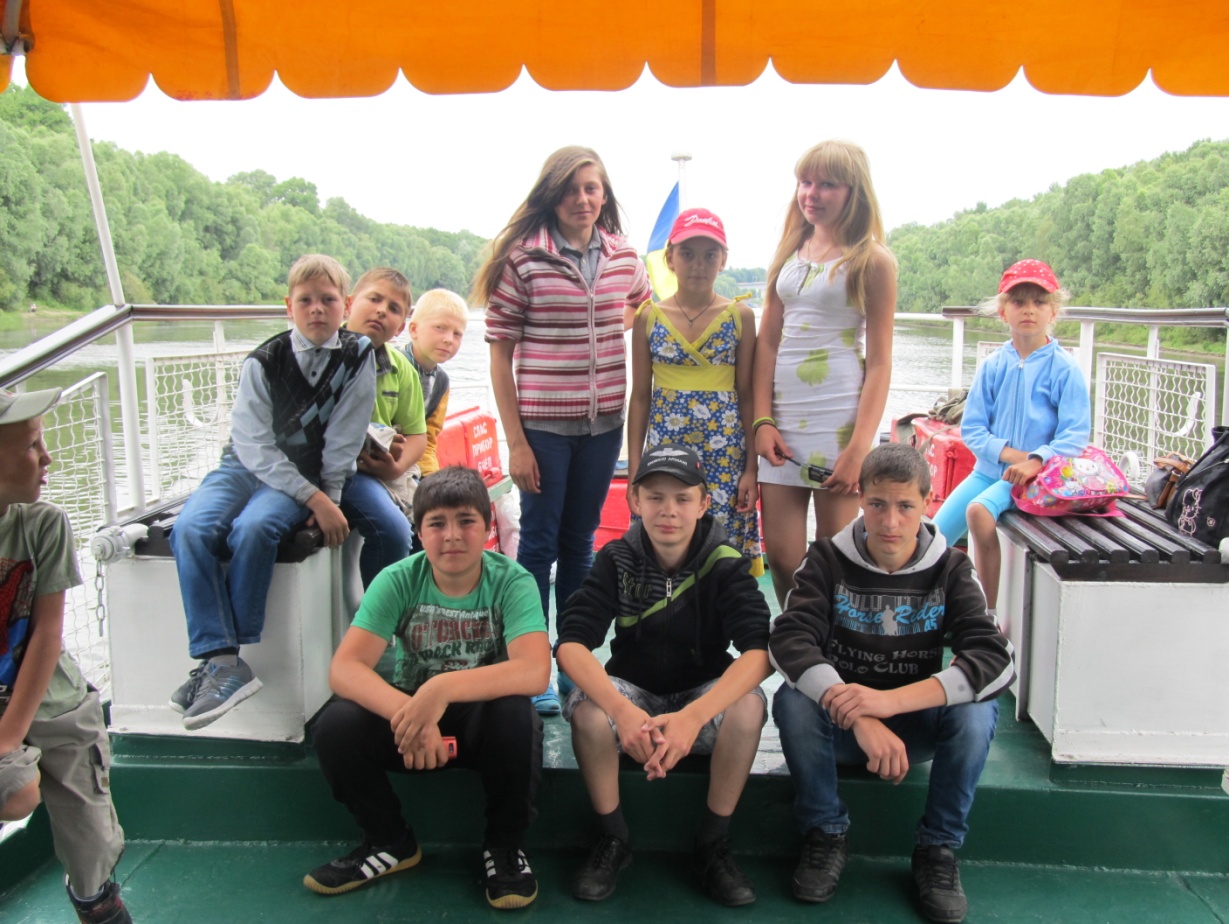        Суботник у школі 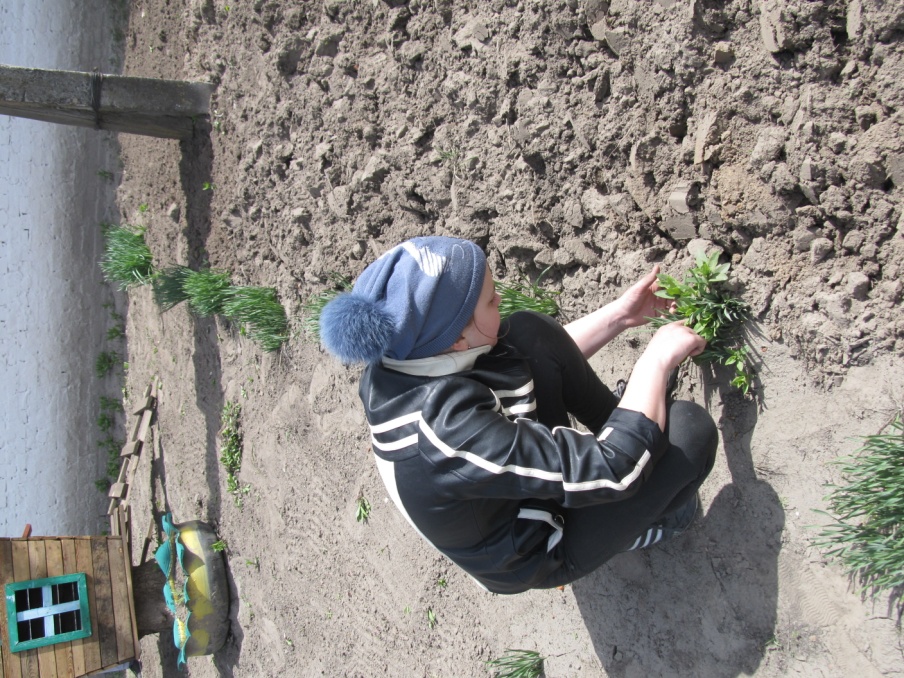 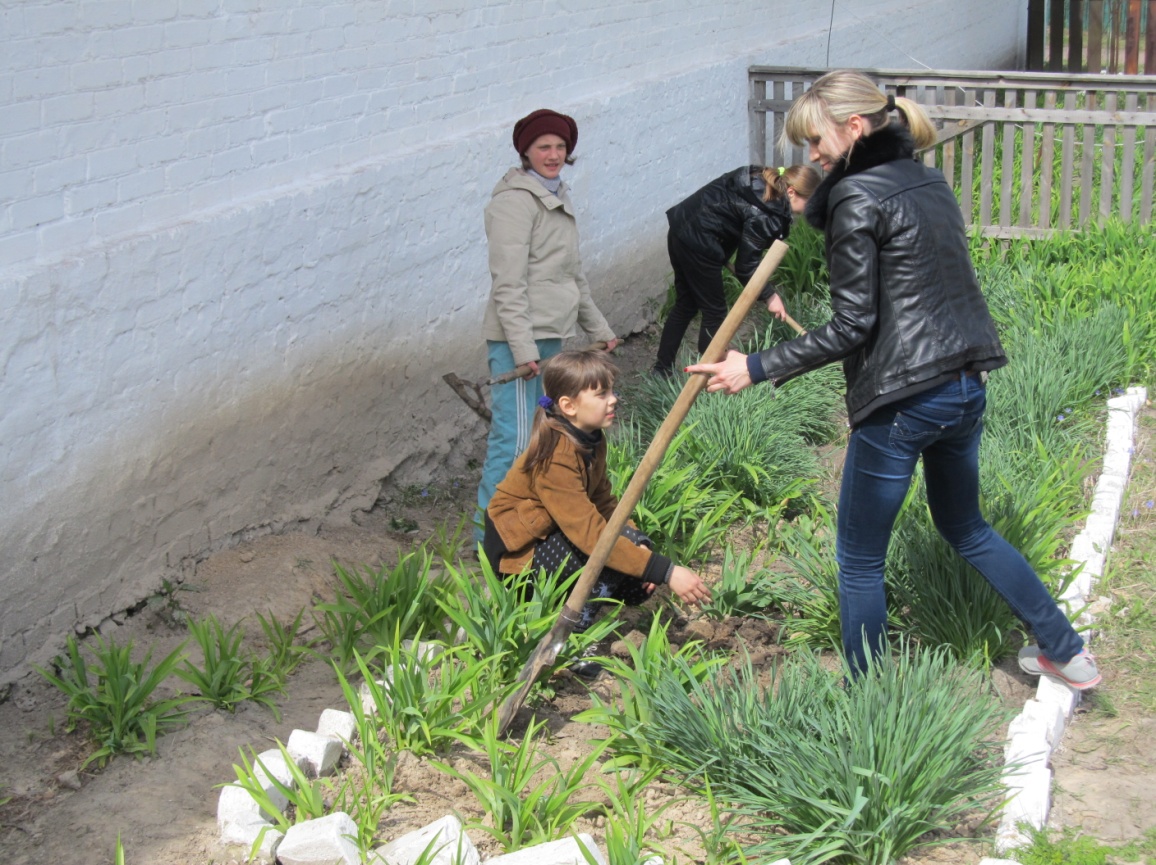 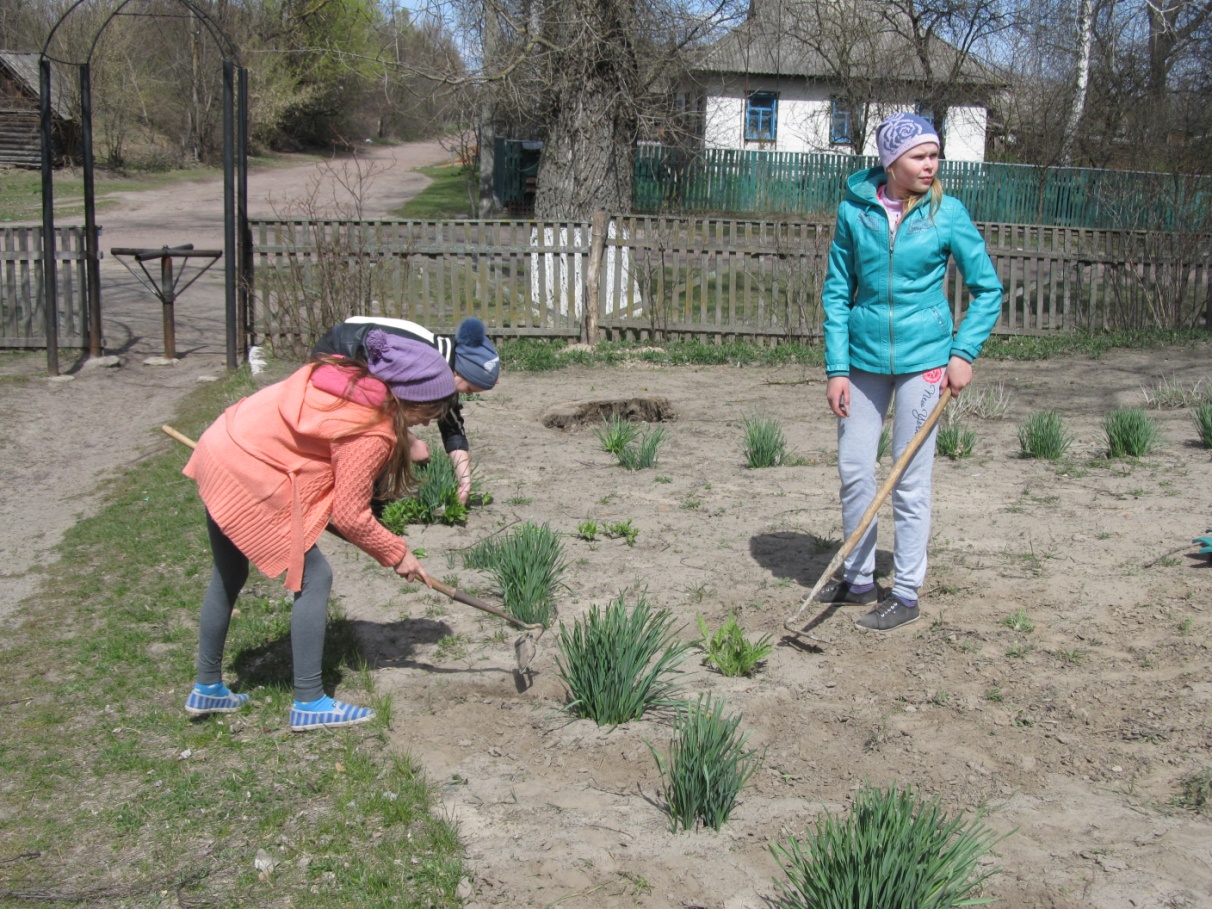 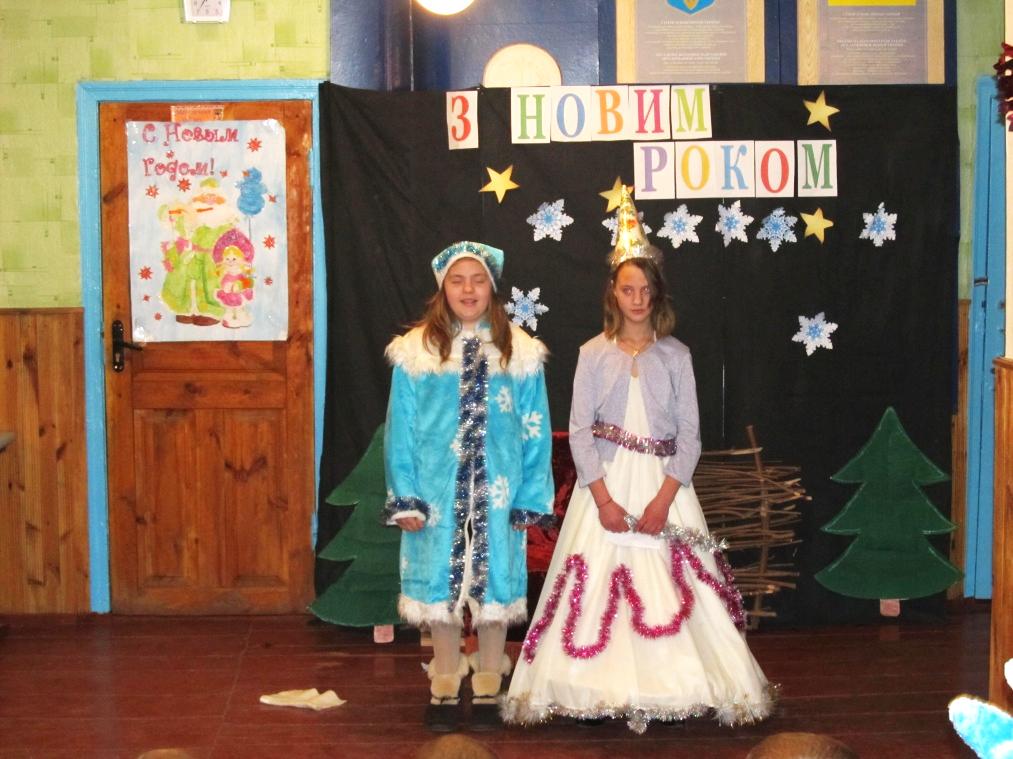 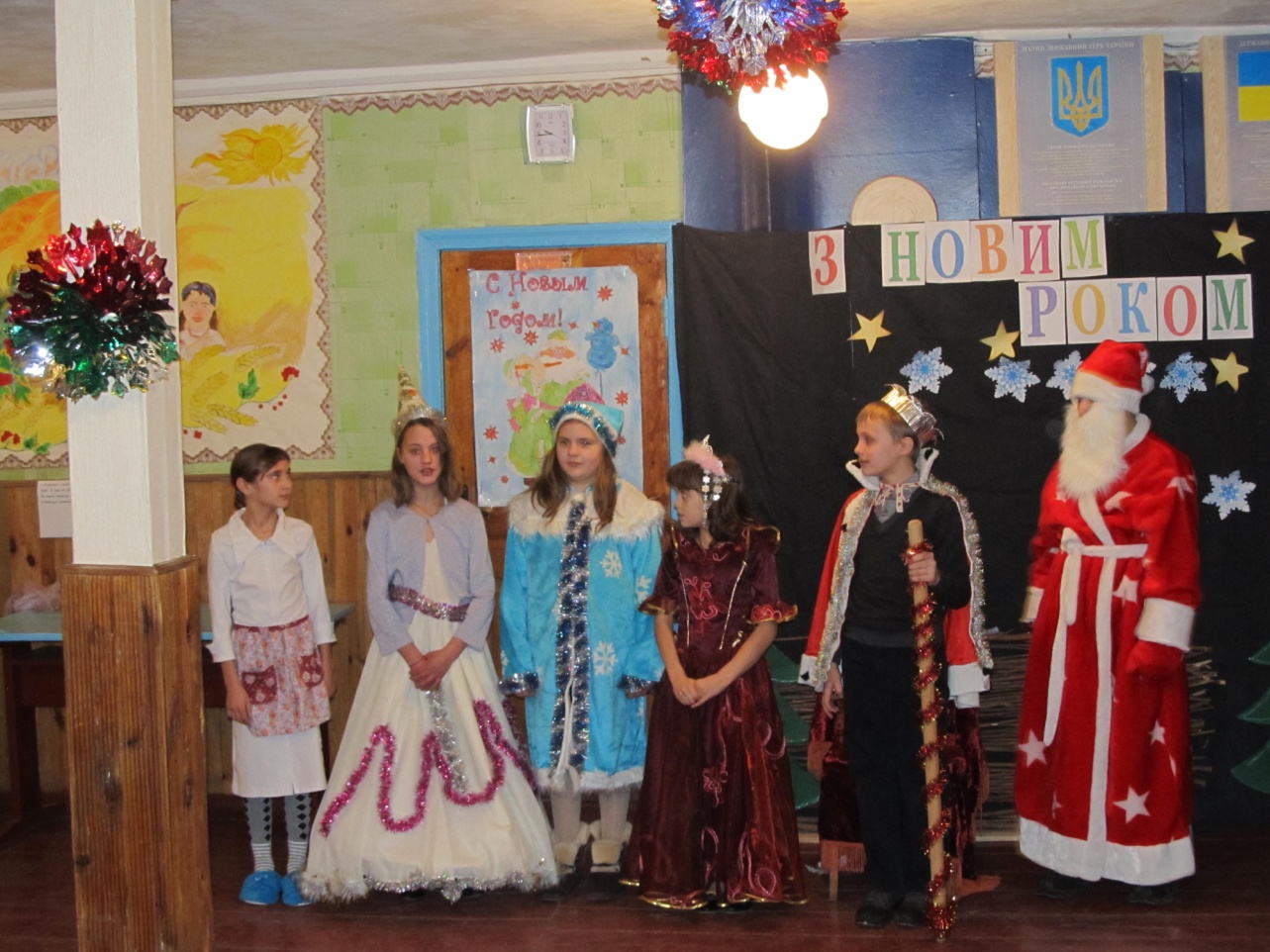 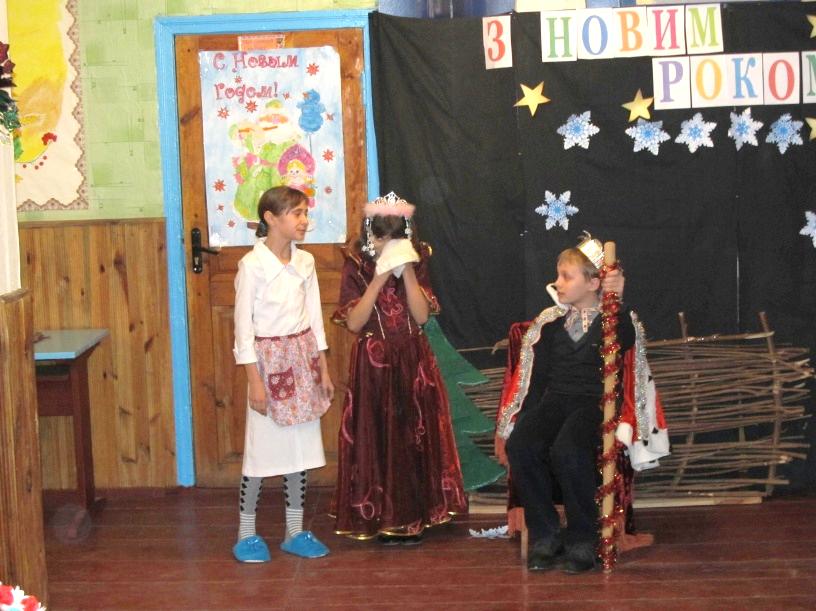 	Новорічне свято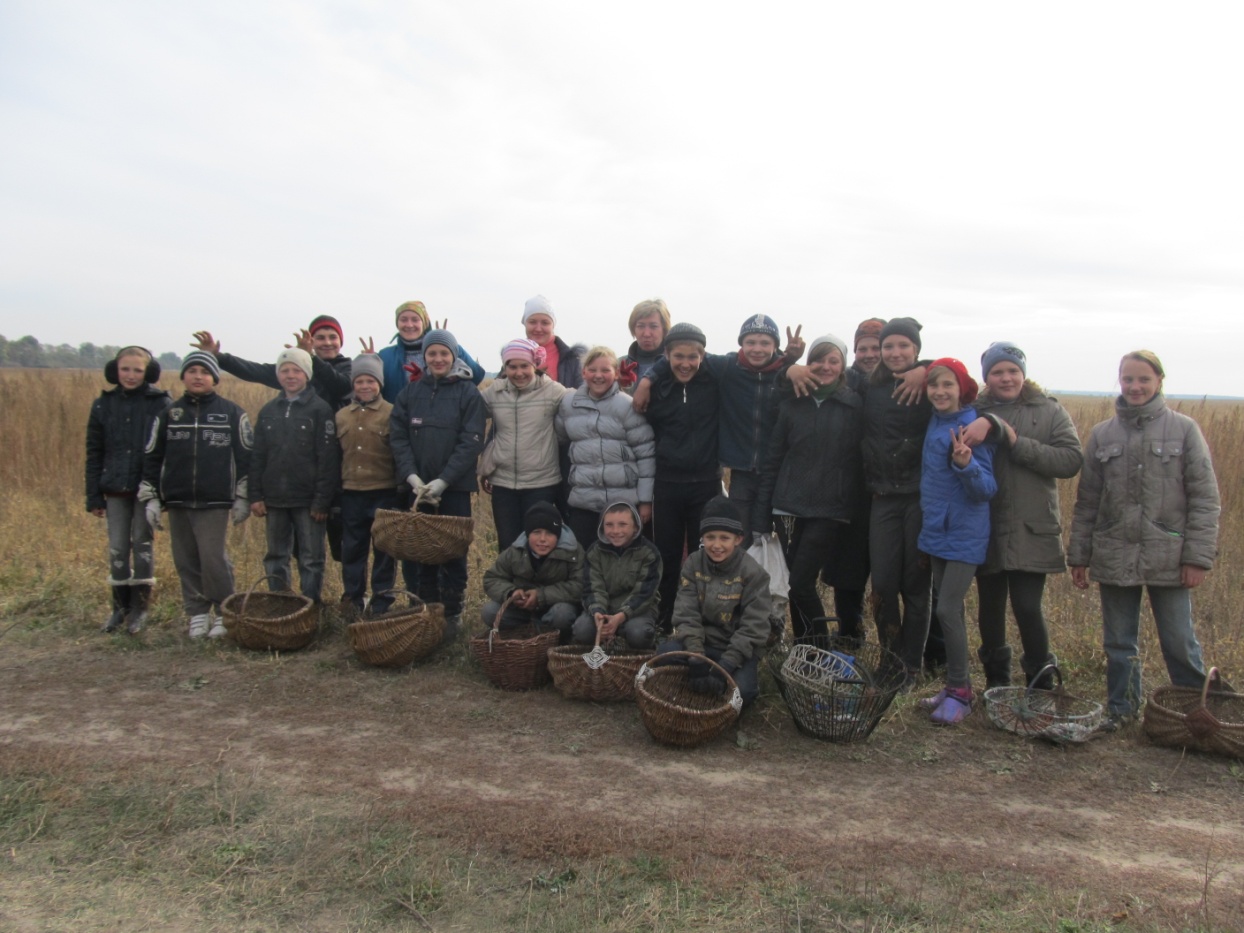 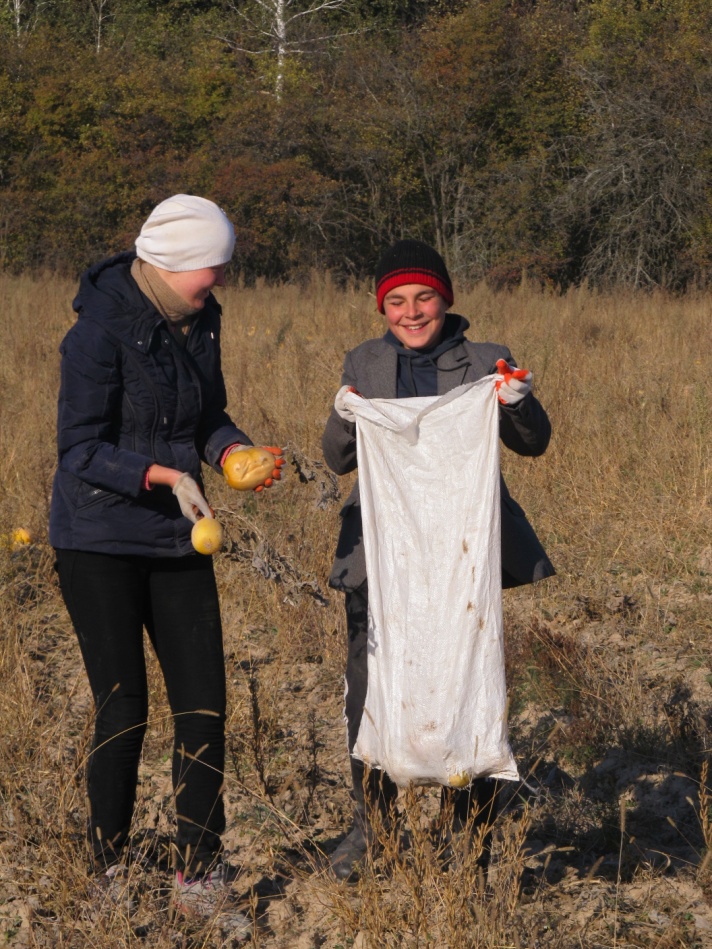 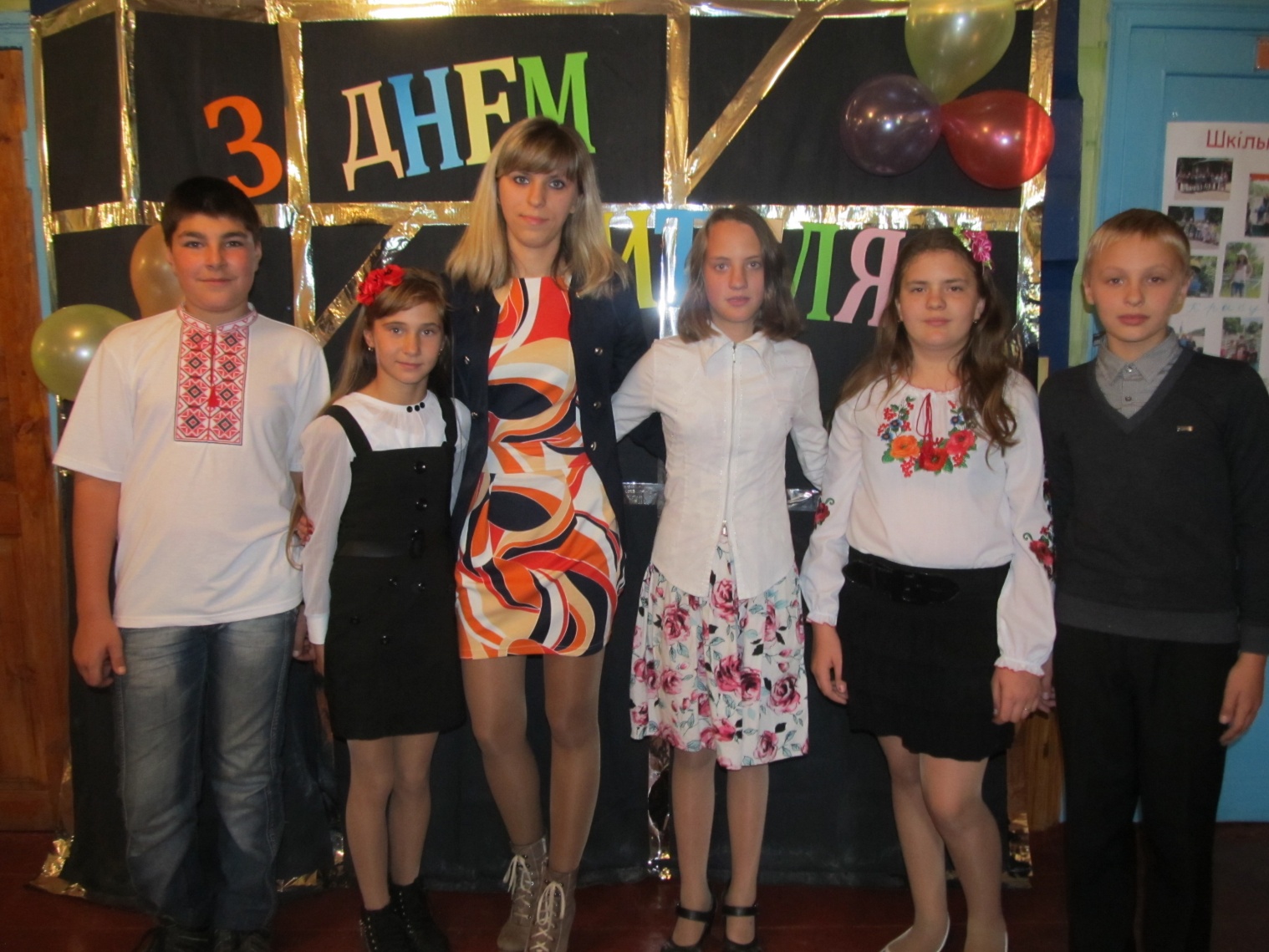 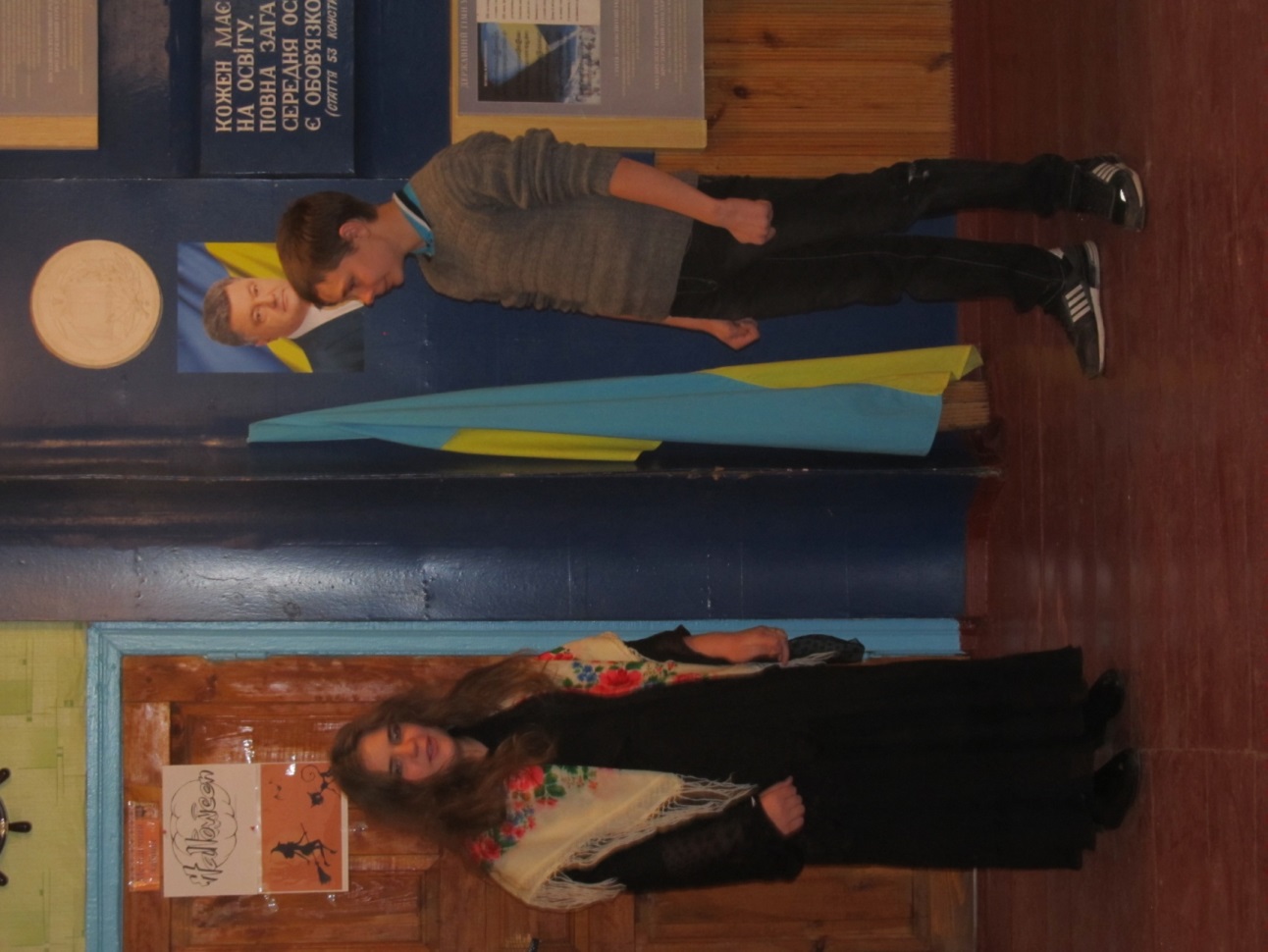 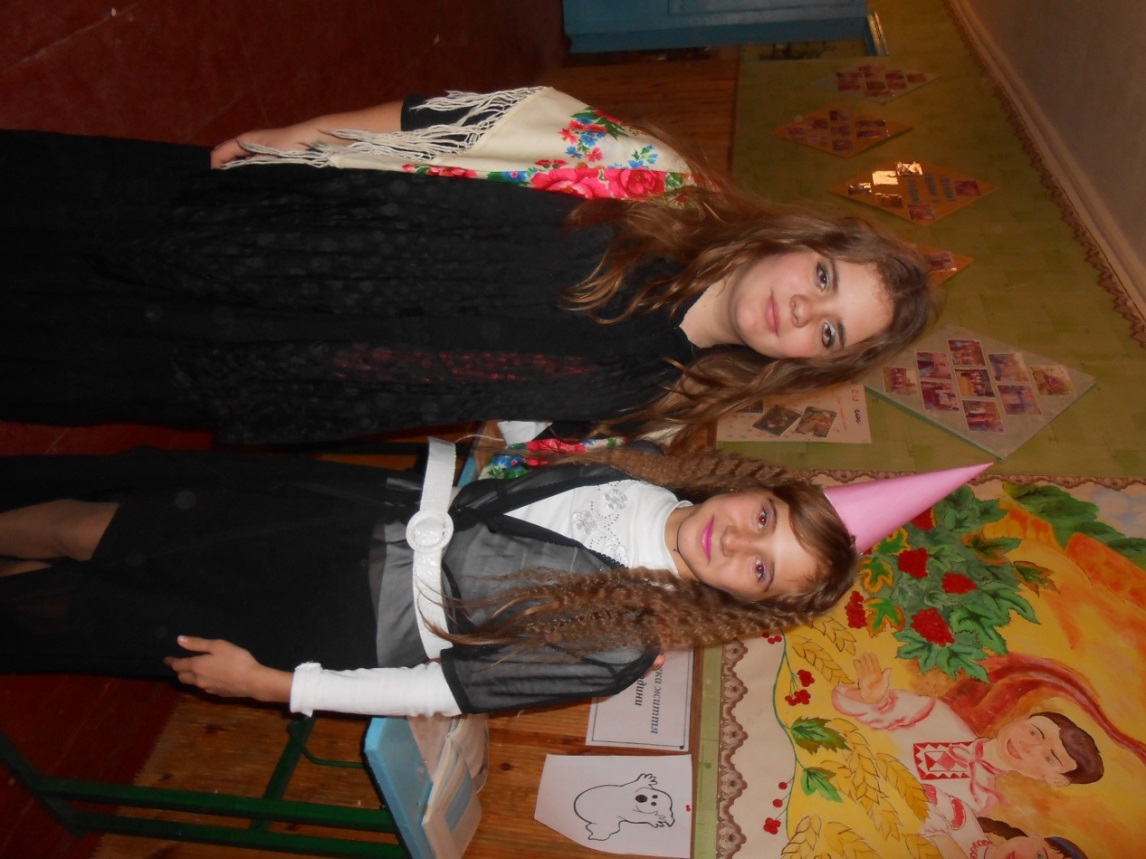 Хеллоуїн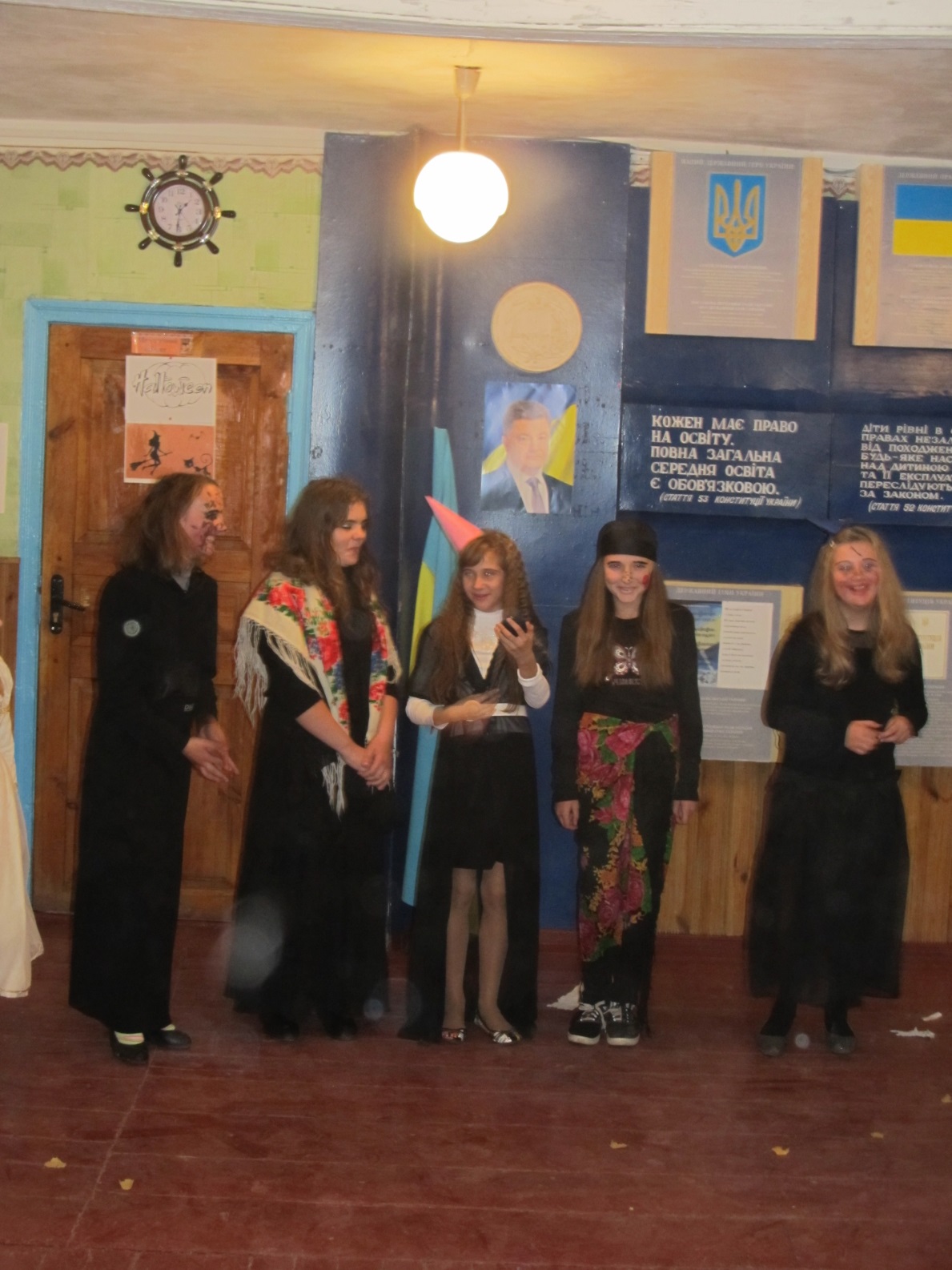 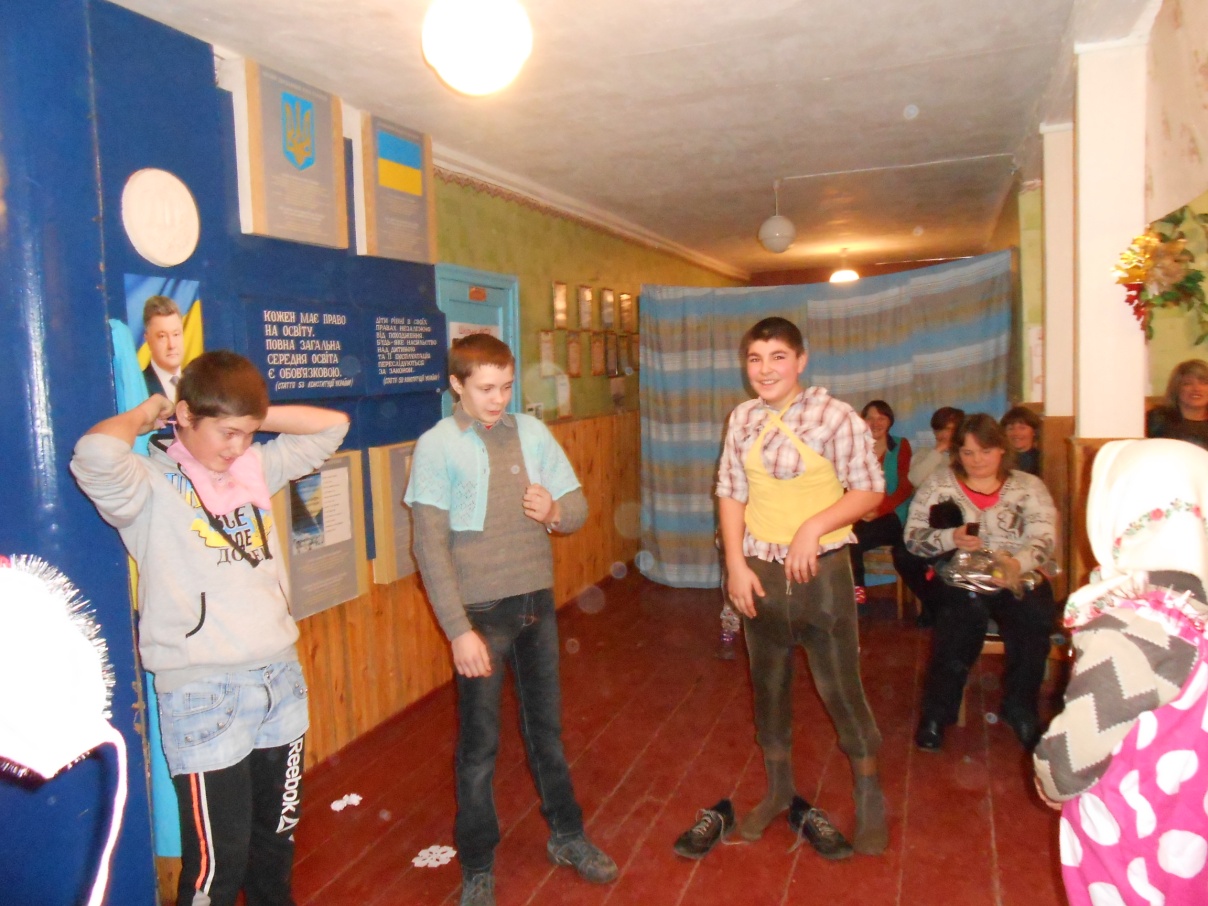 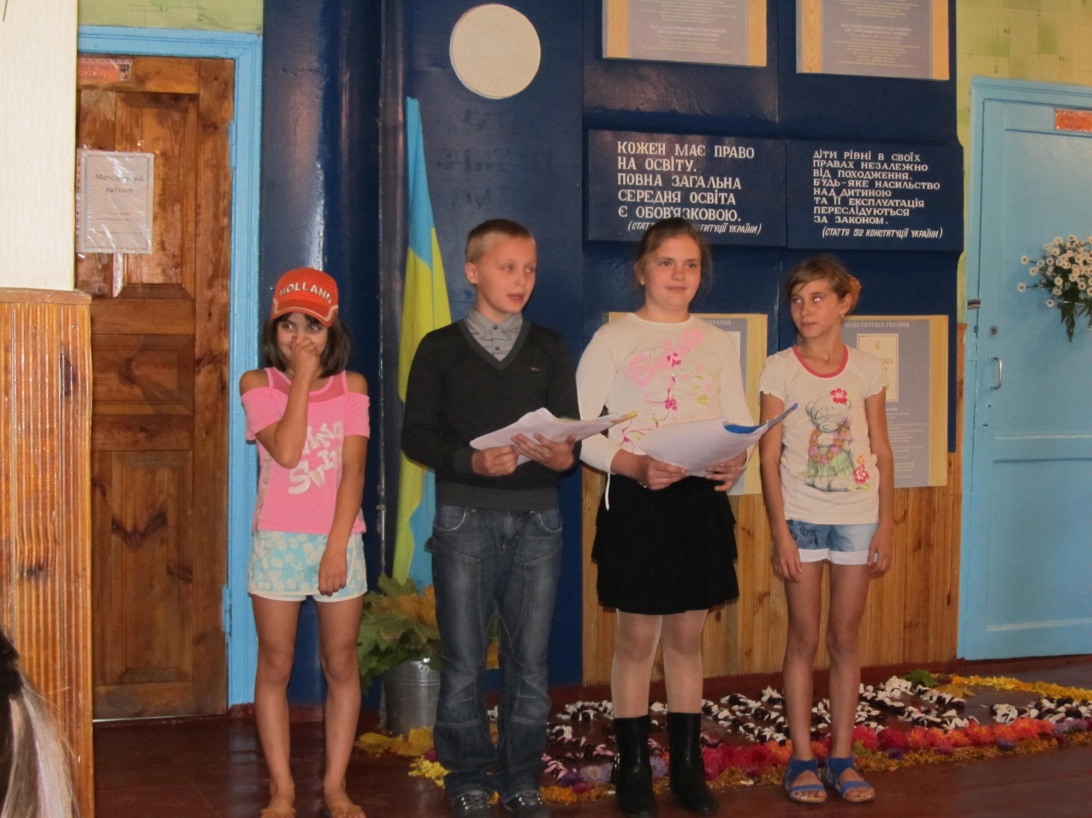 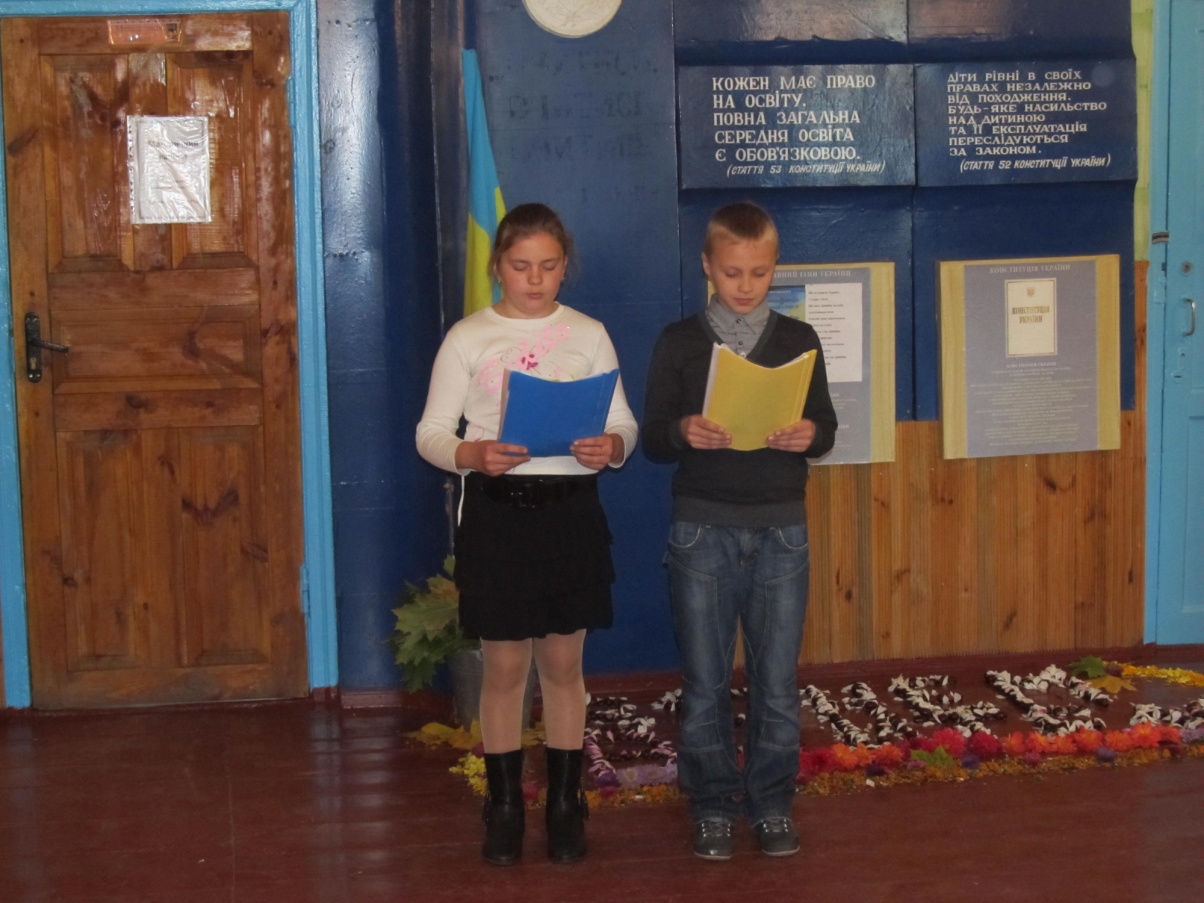 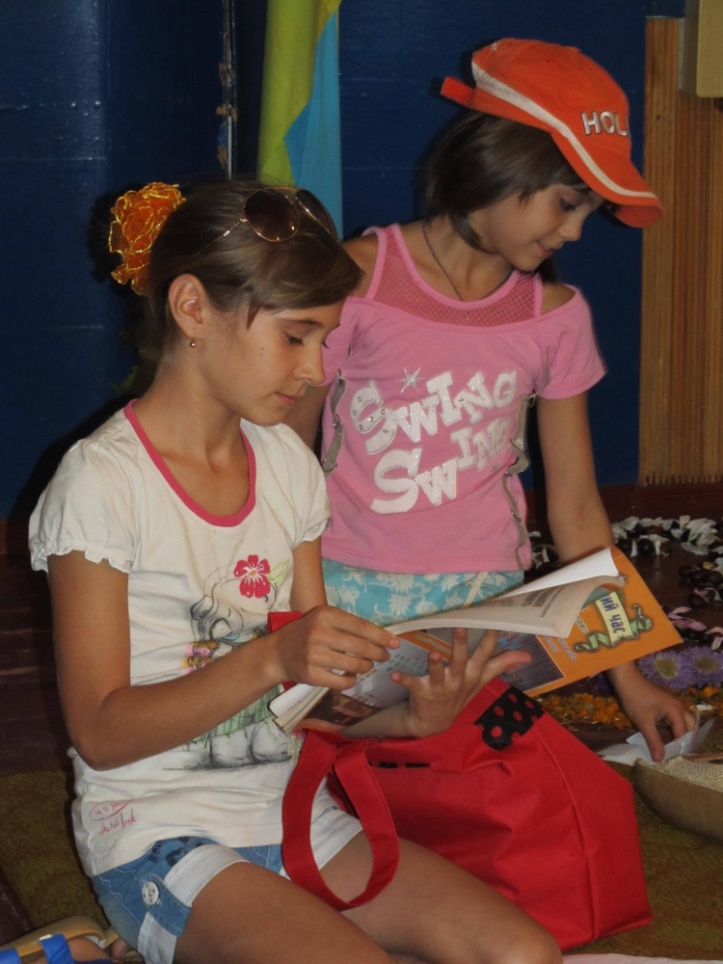 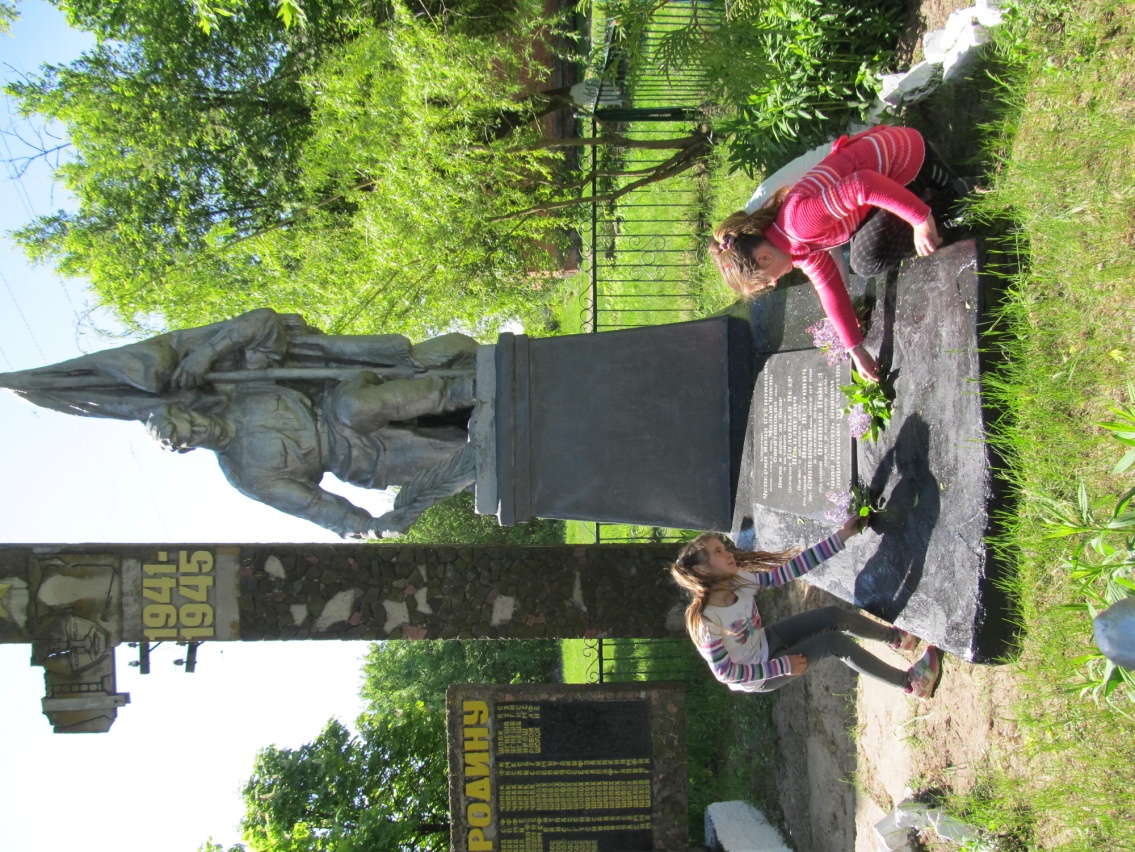 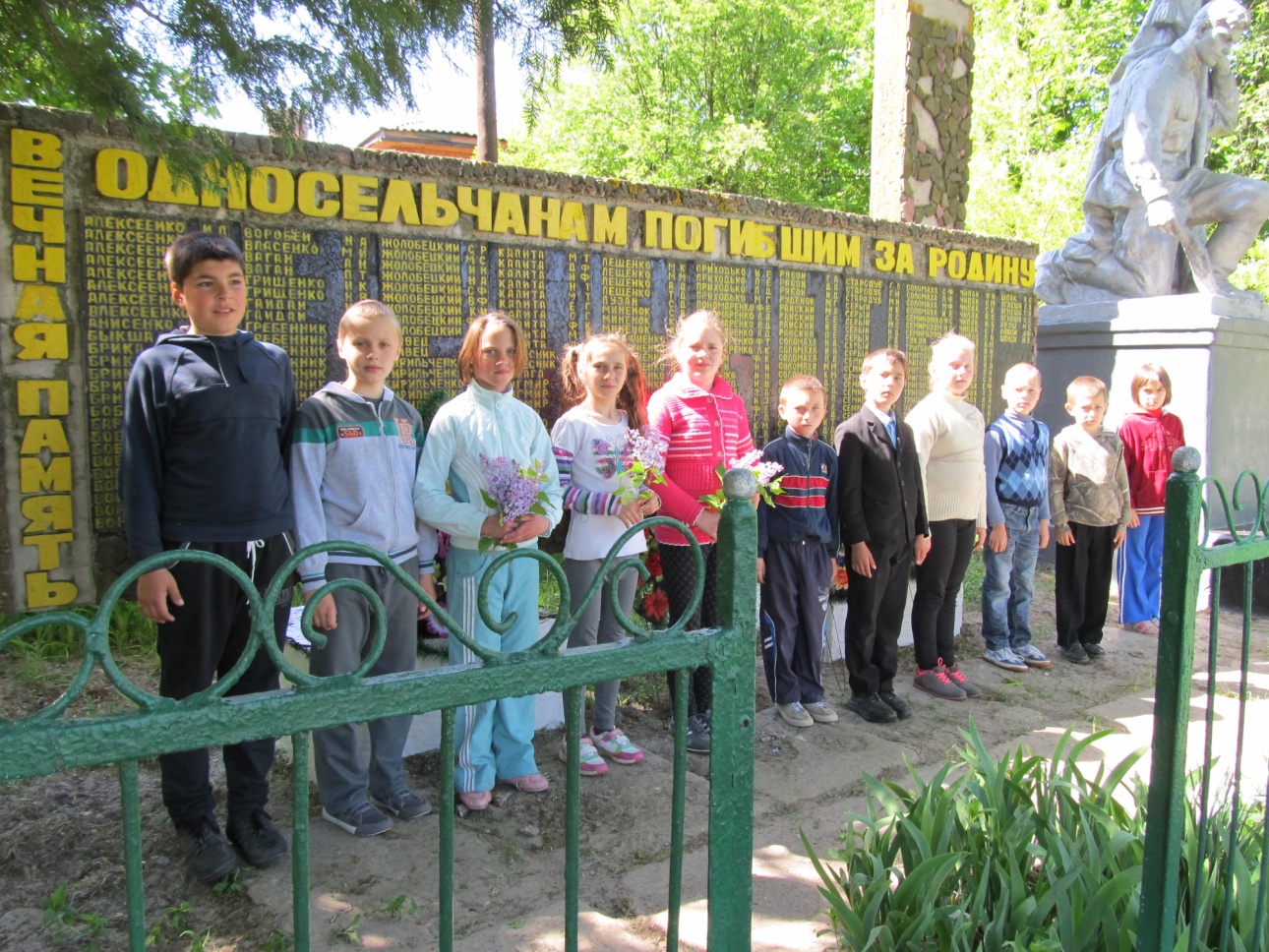 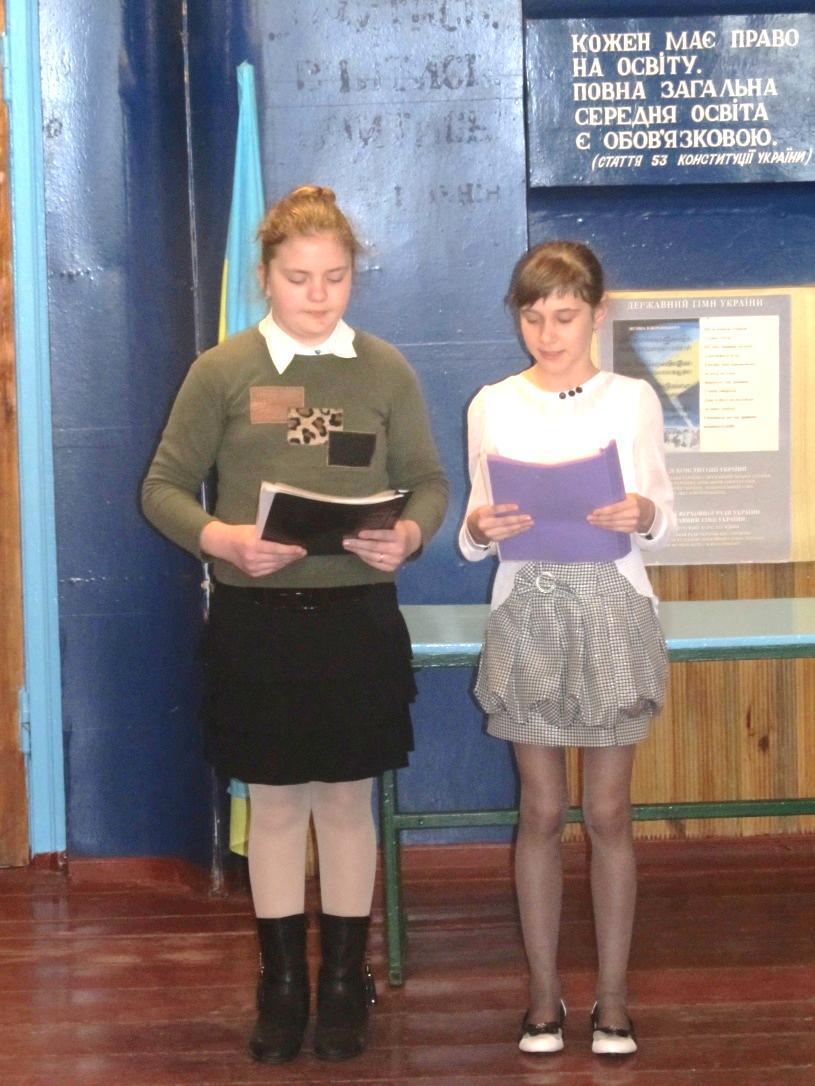 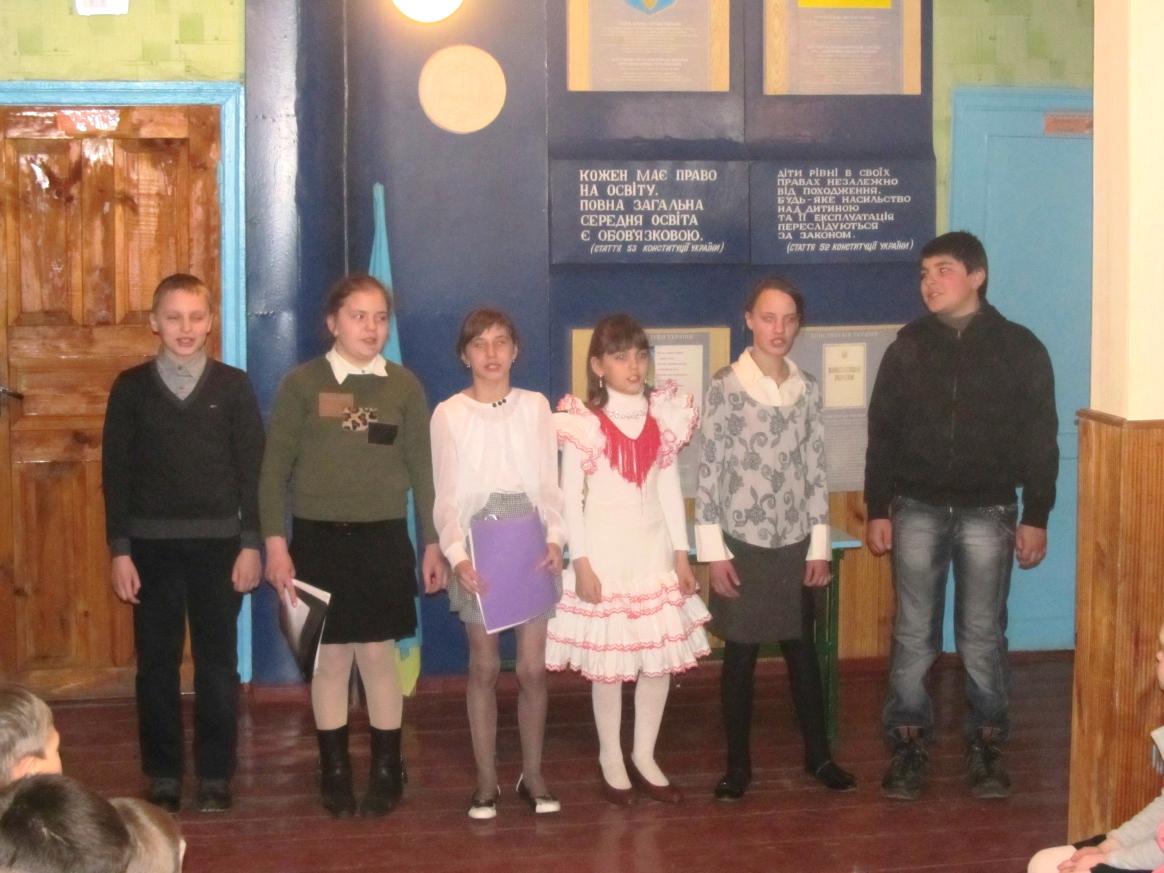 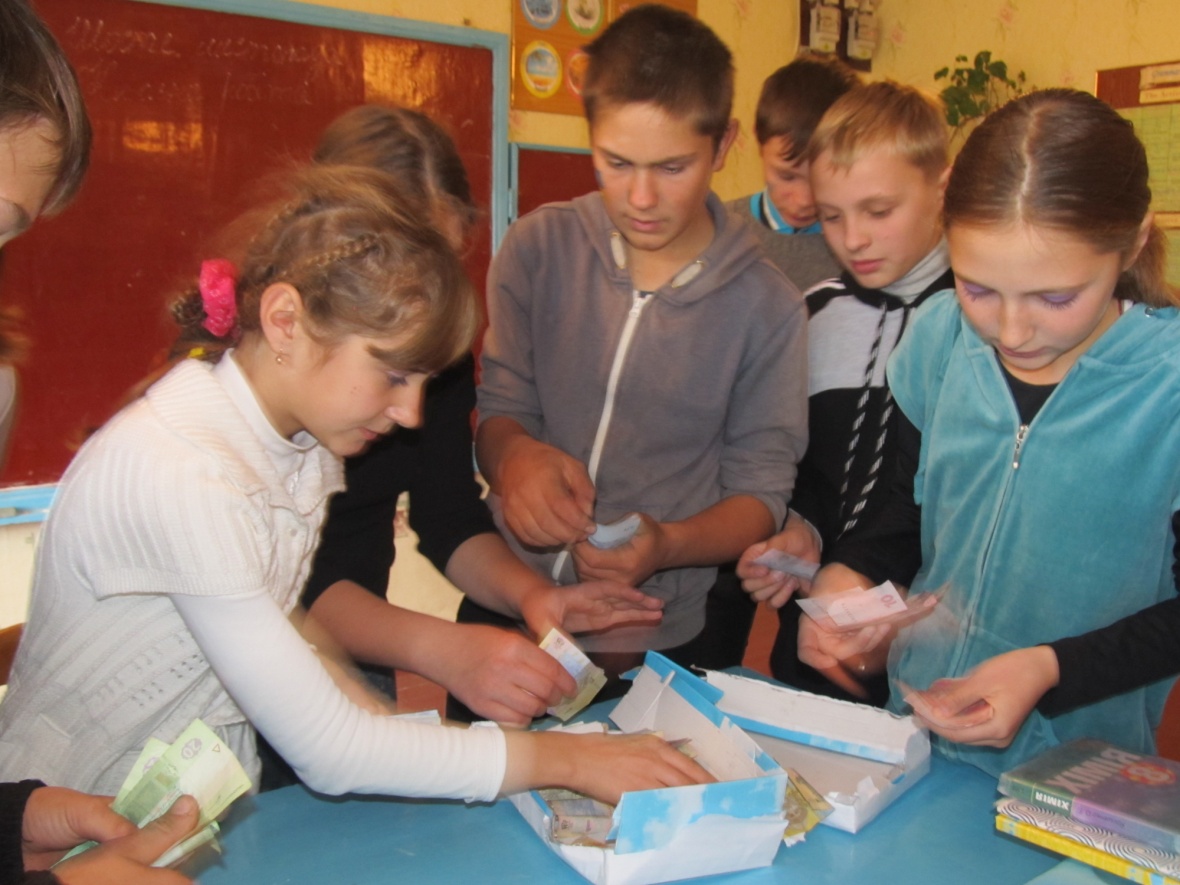 Акція волонтерів «Не будьте байдужі, допоможіть солдатам»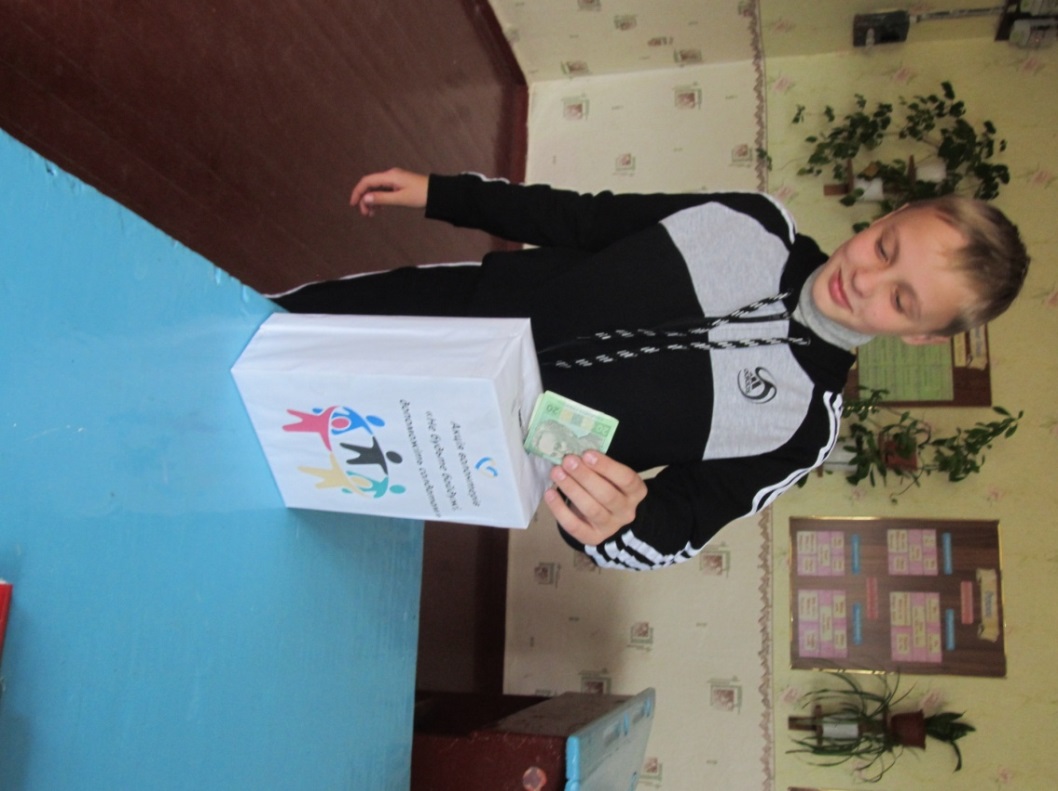 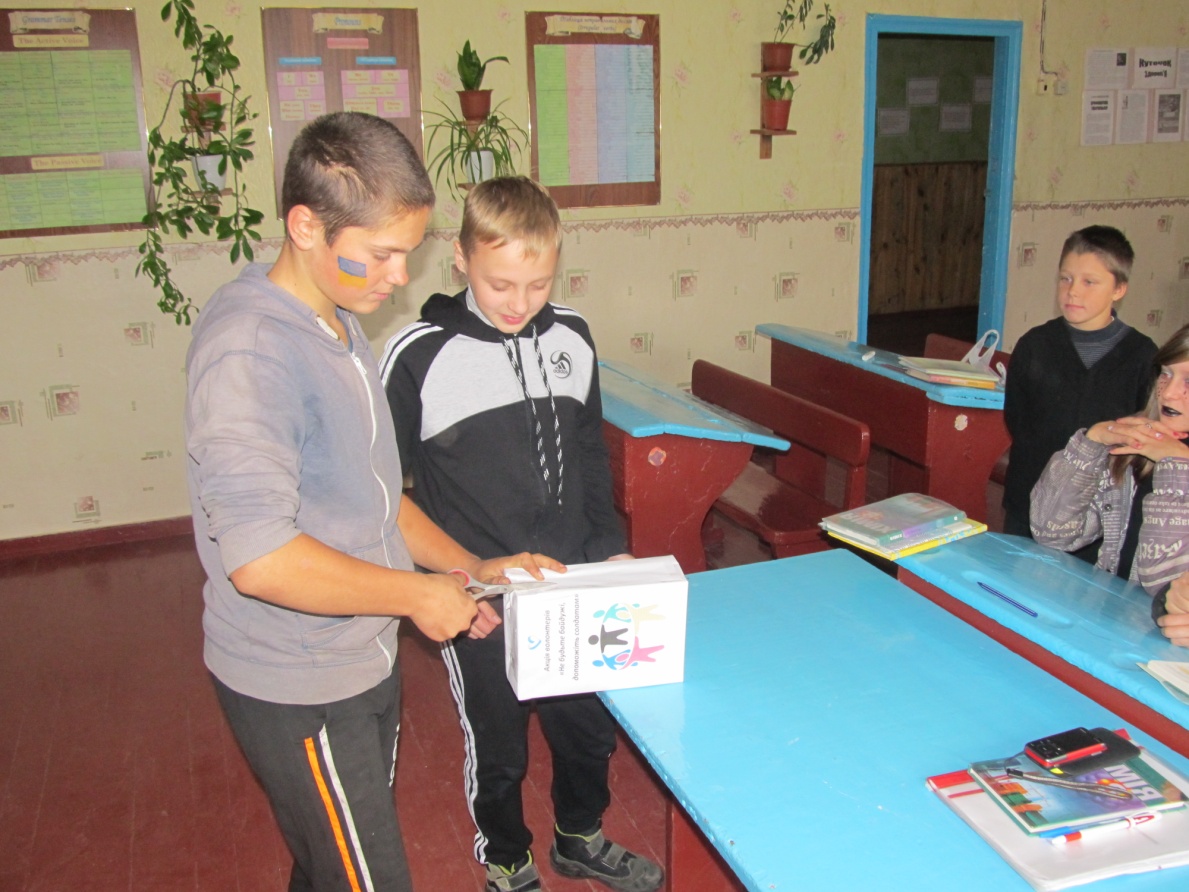 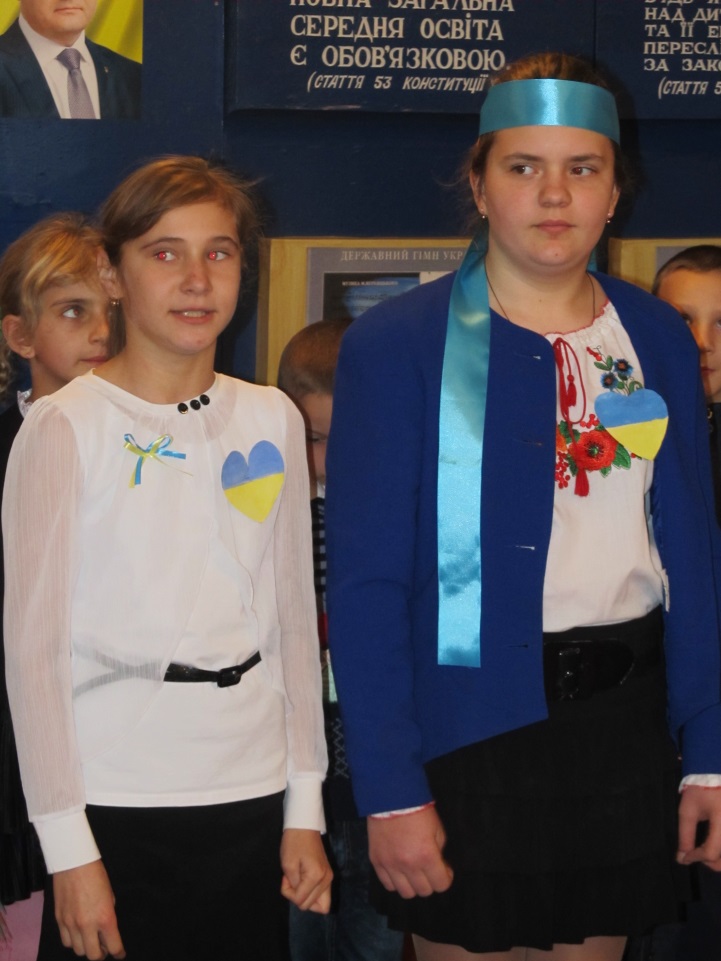 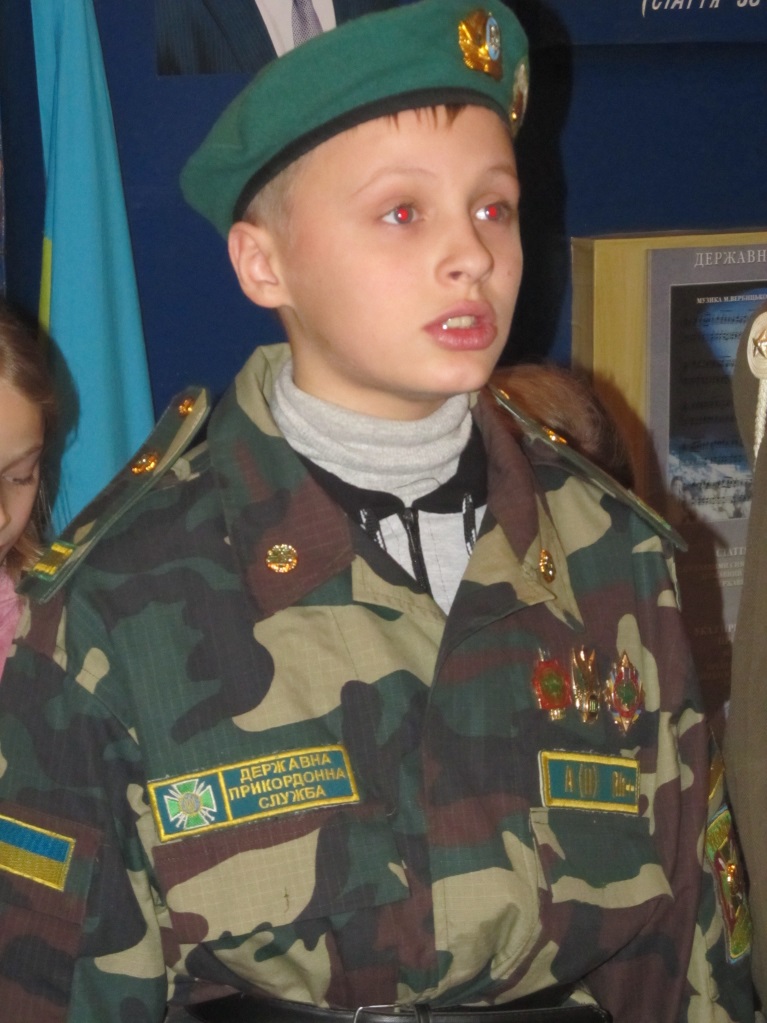 Літературний вернісаж «В єднанні сила й міць держави»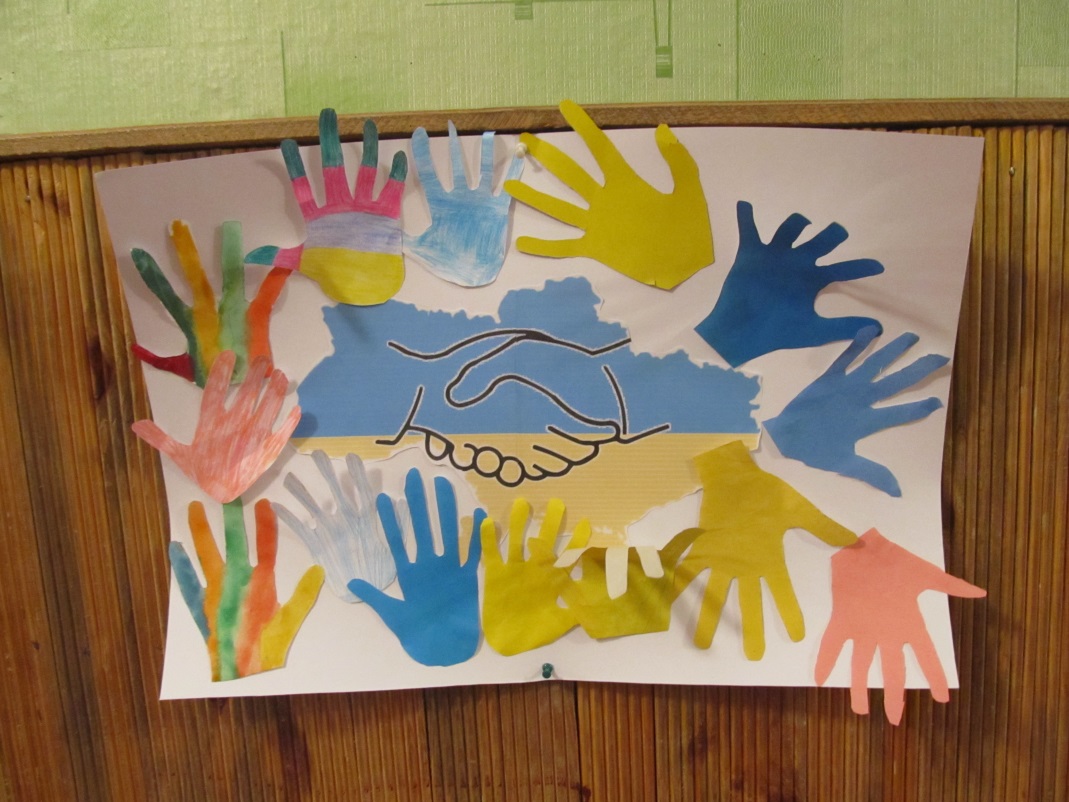 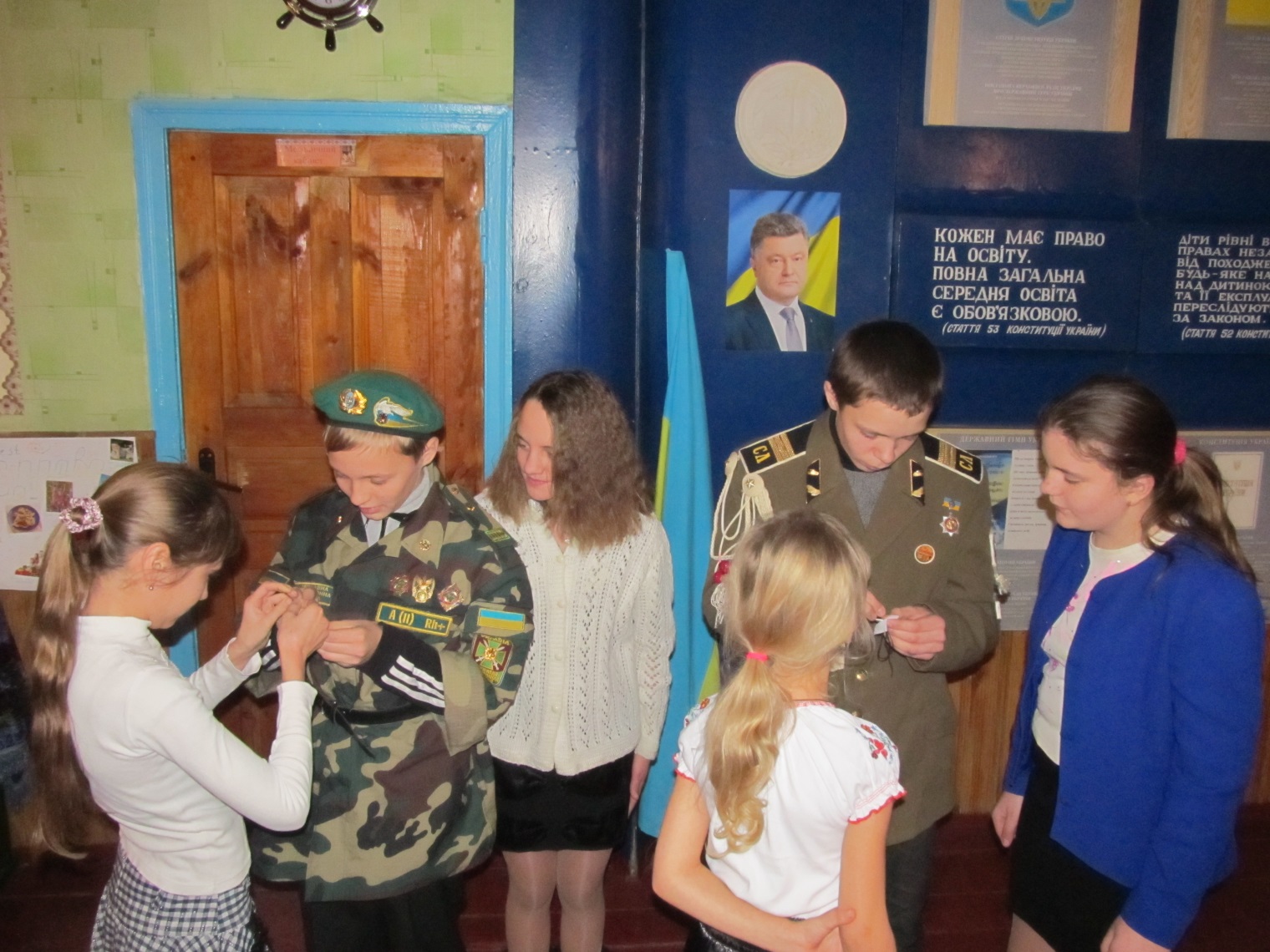 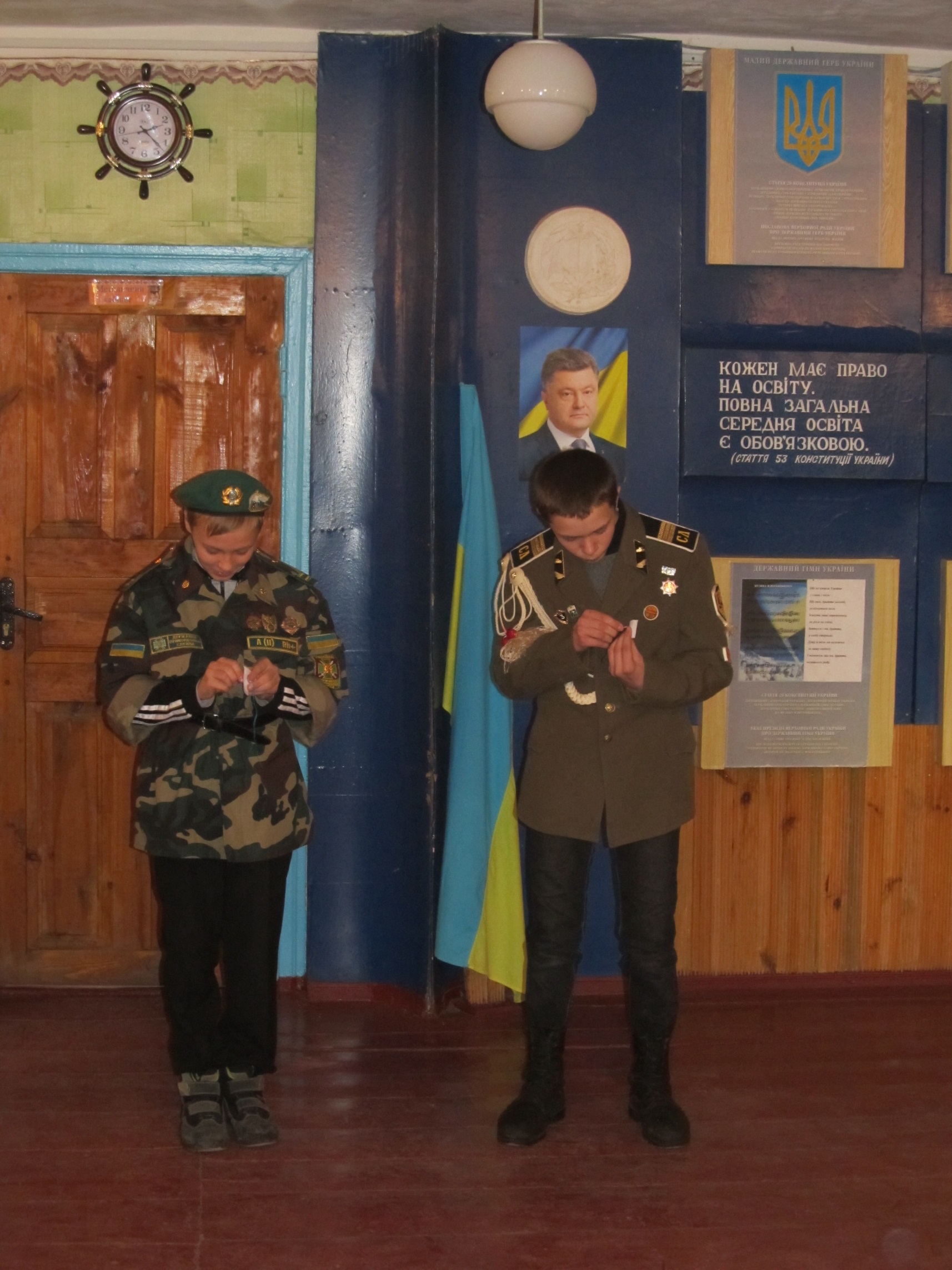 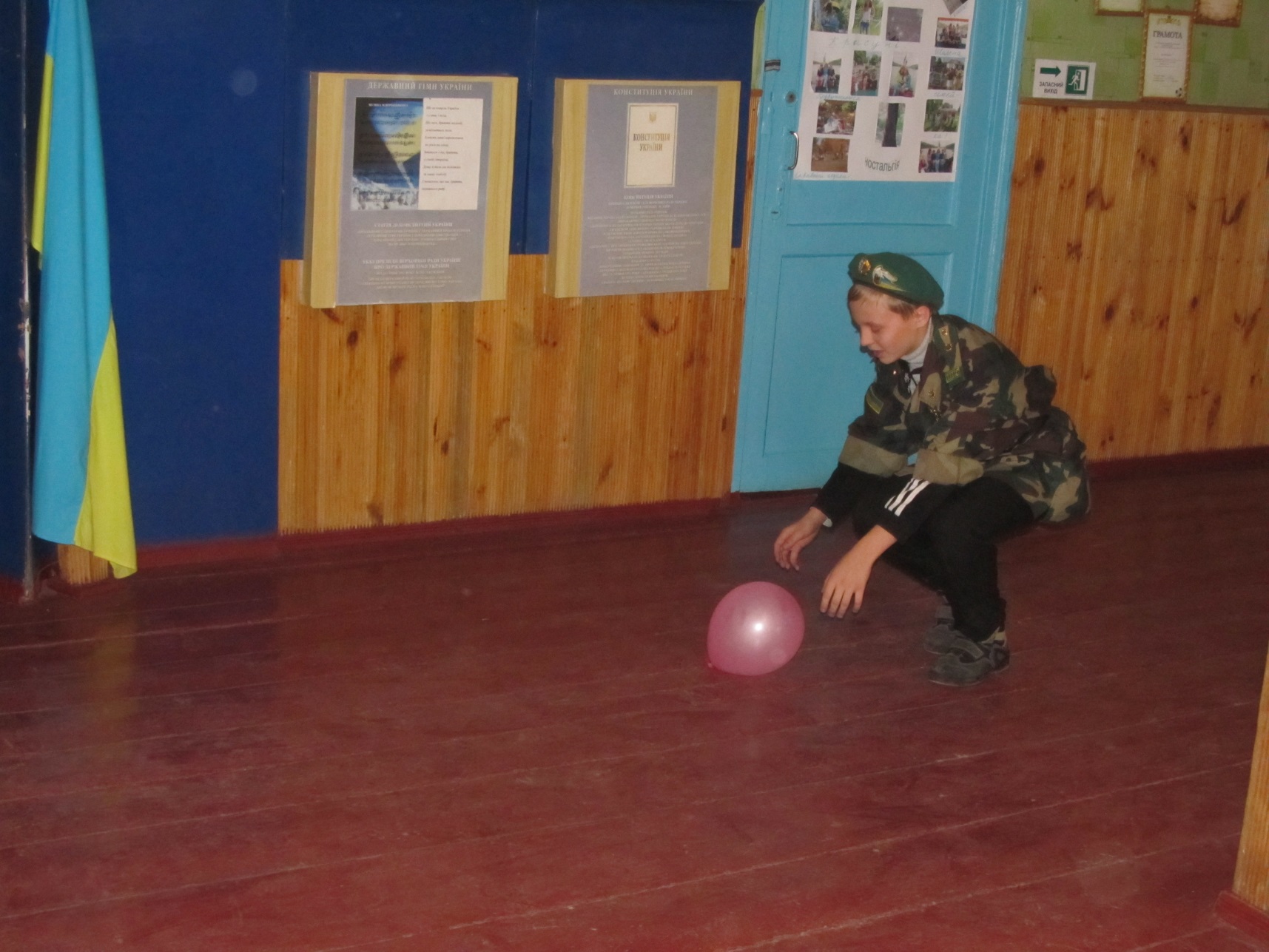                                          Концертна програма                                      до Дня Збройних сил України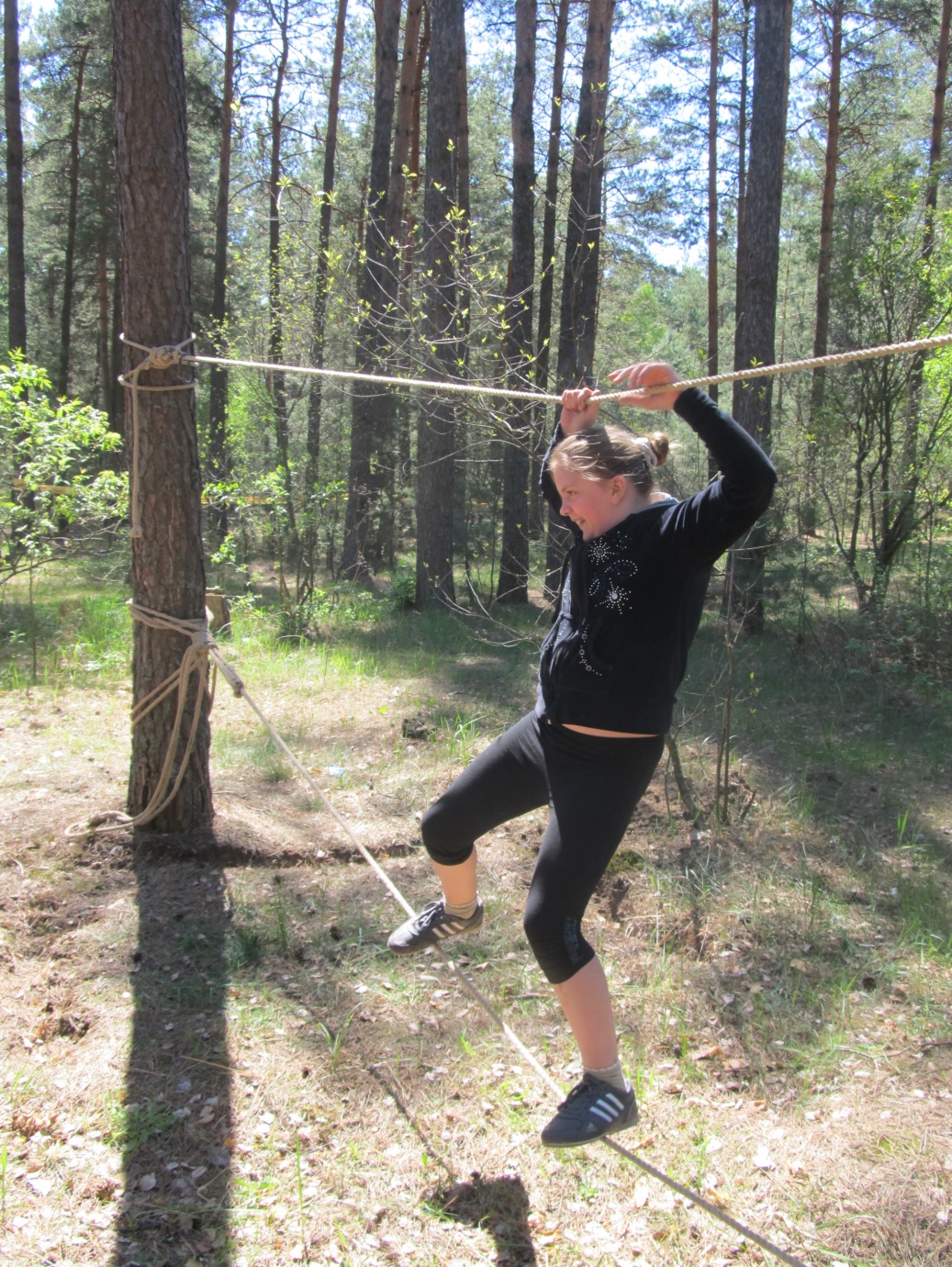 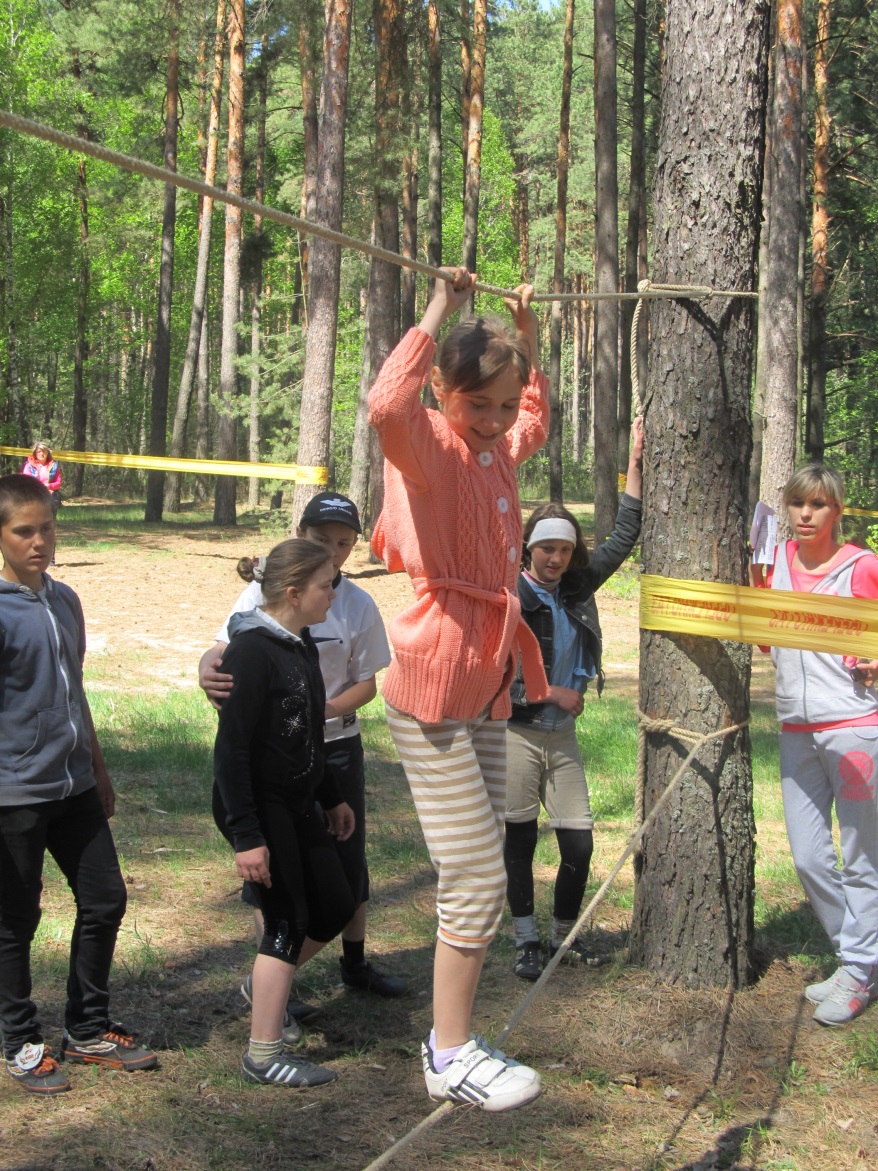 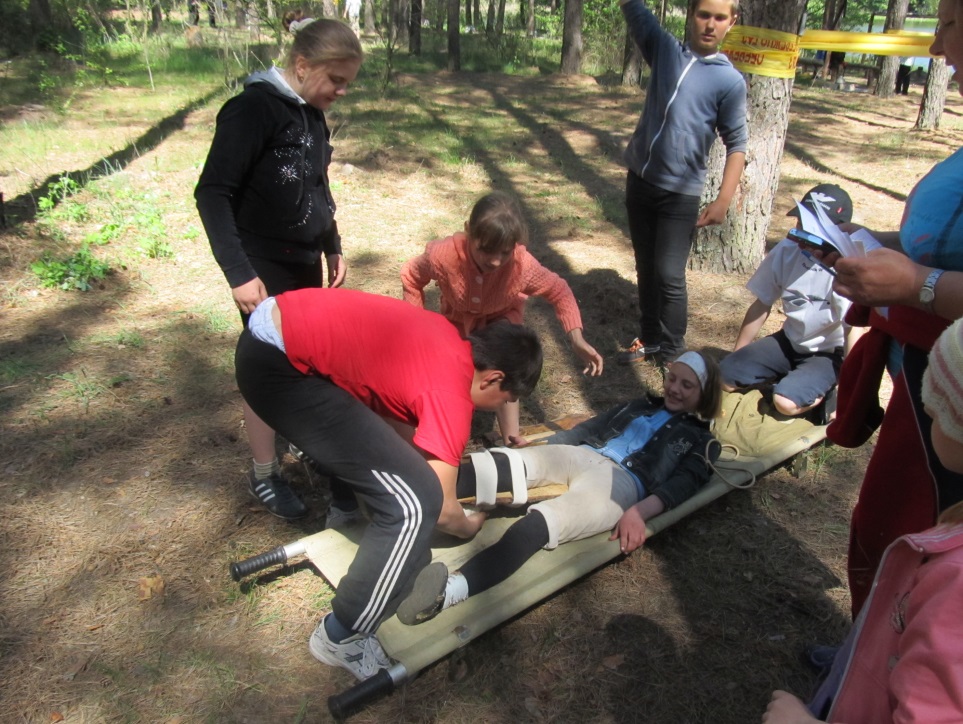 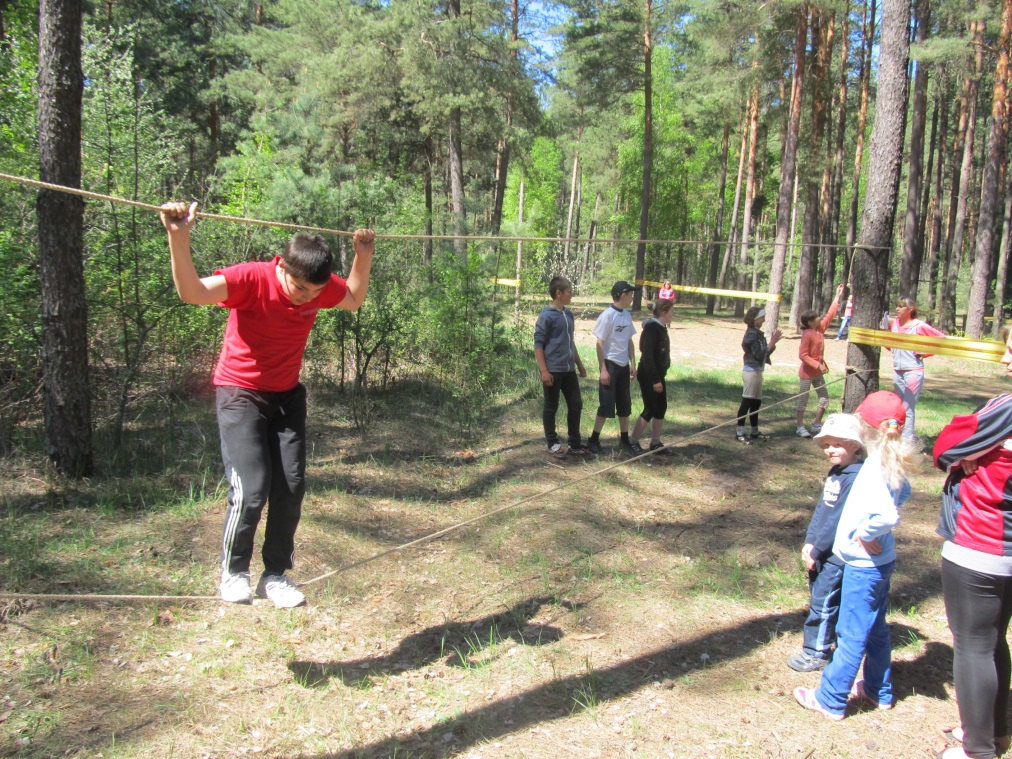              Військово-патріотична гра                               «Зірниця»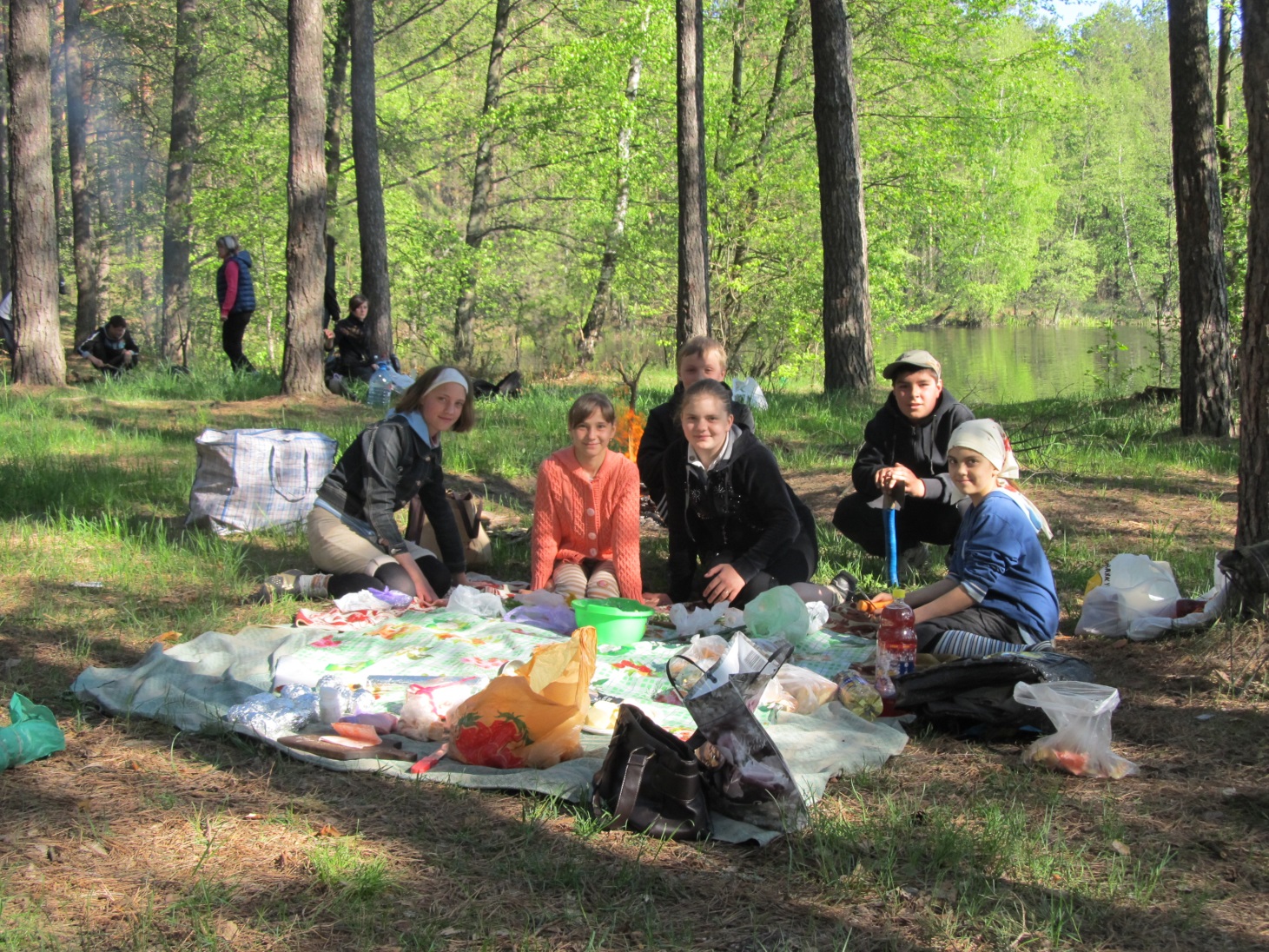 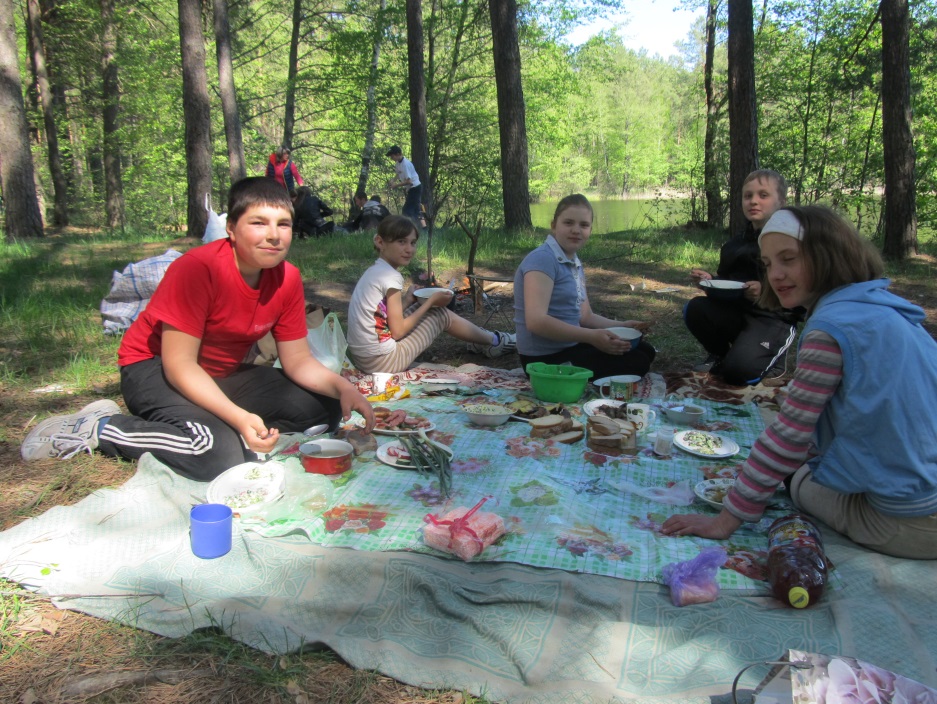           День Кашовара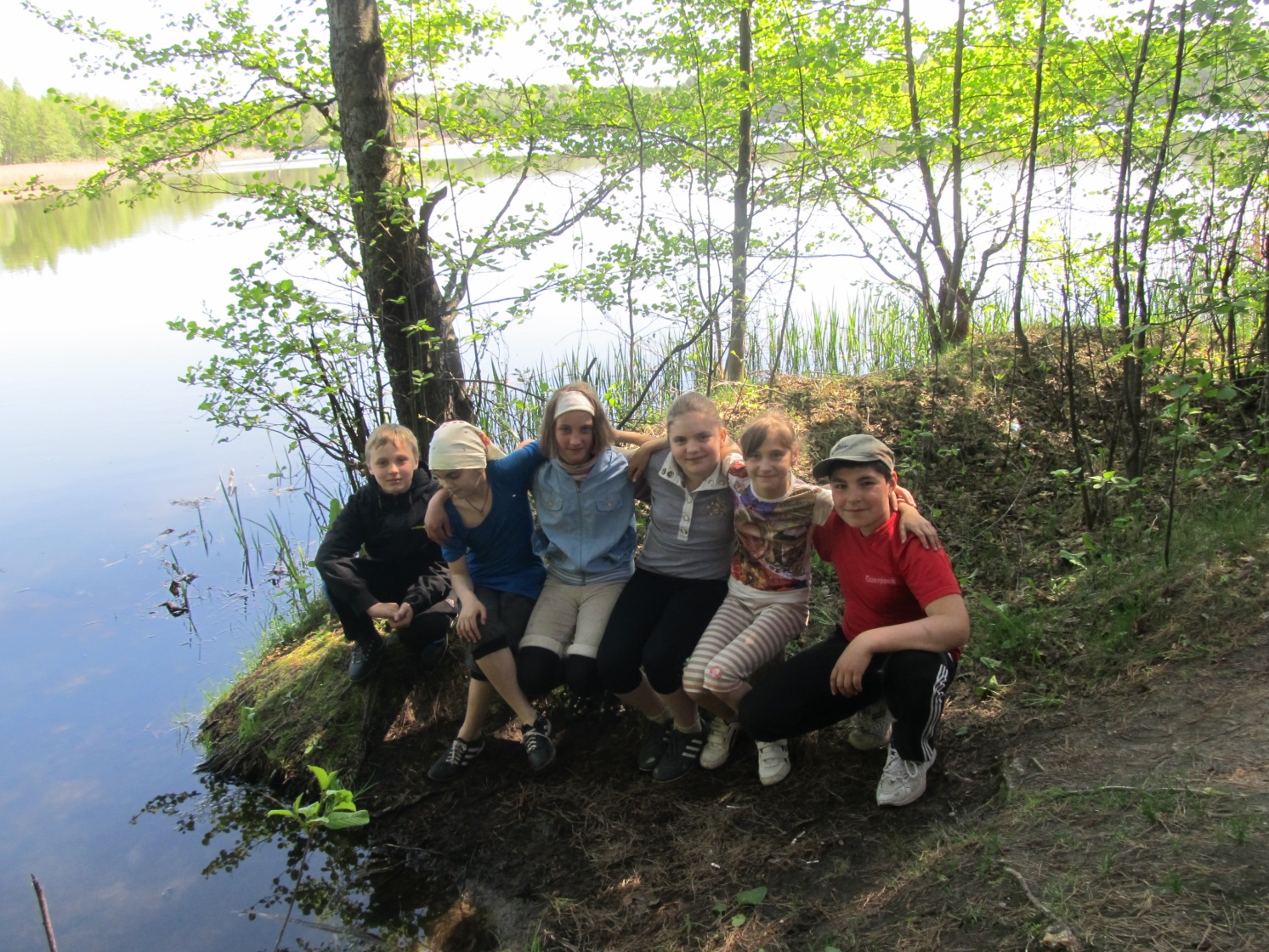 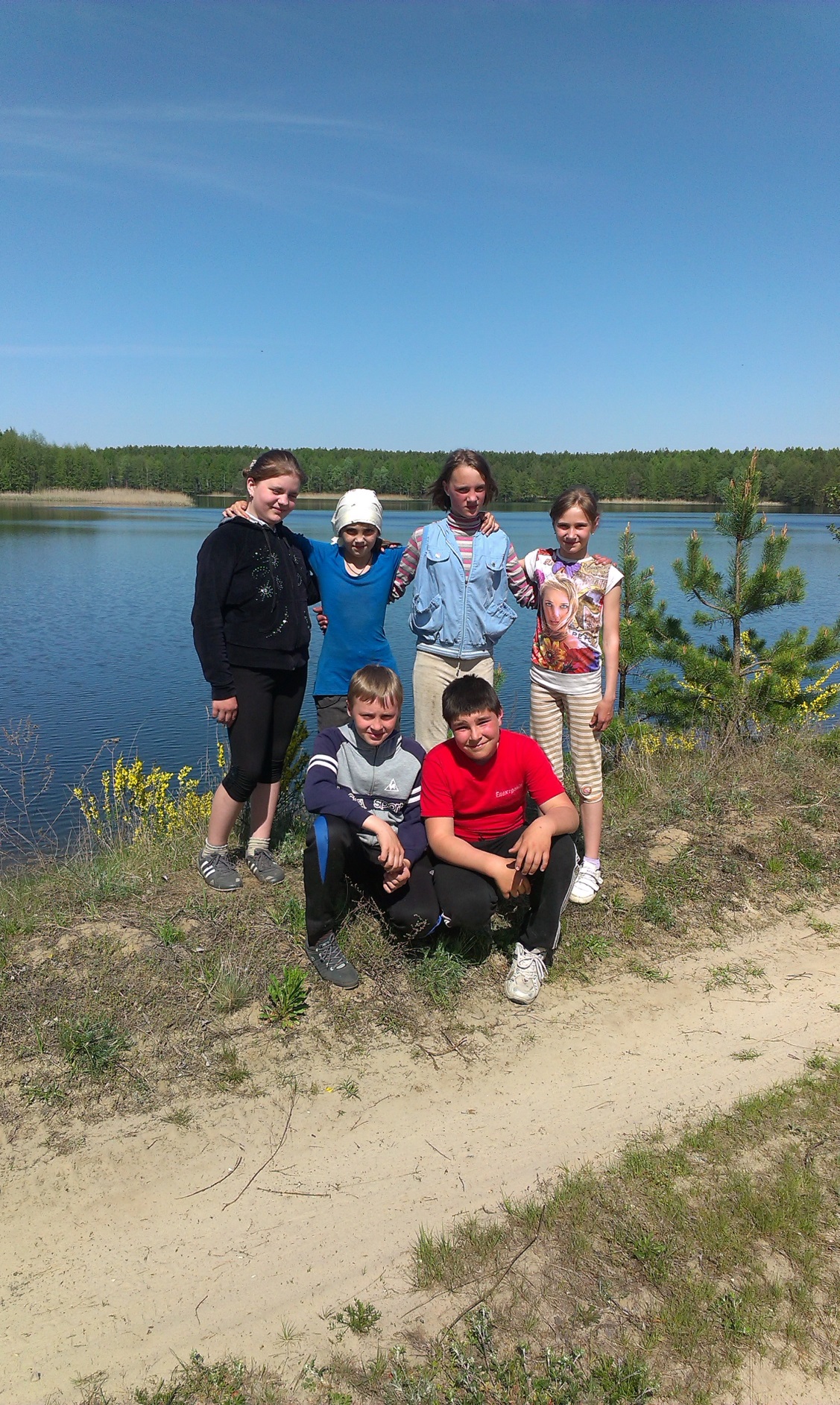 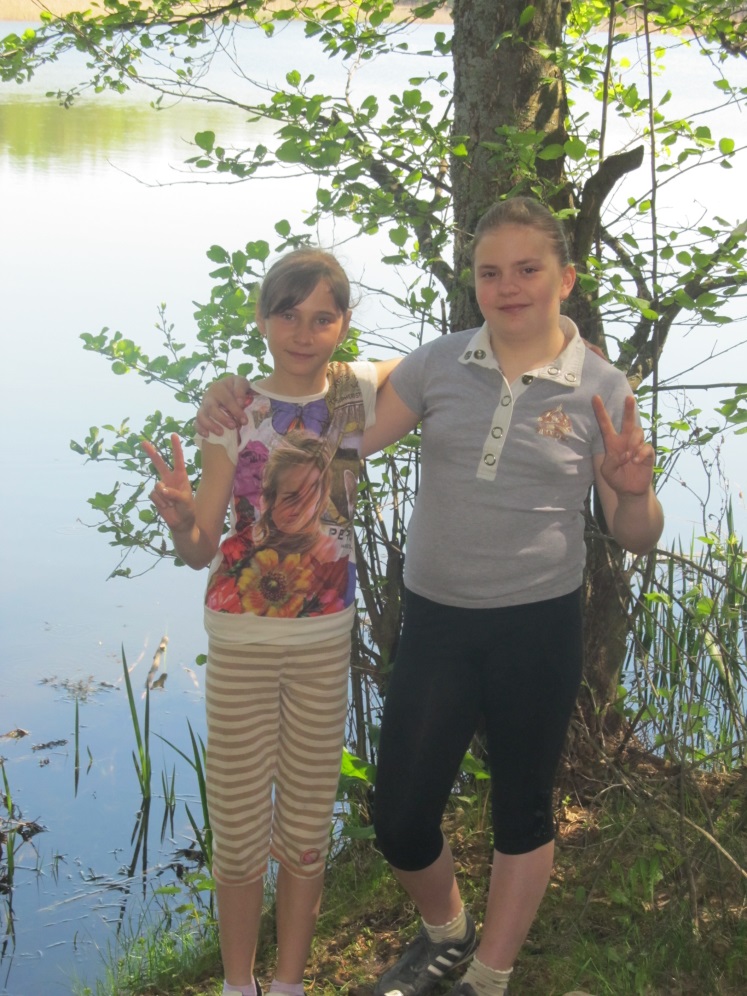              Чарівна 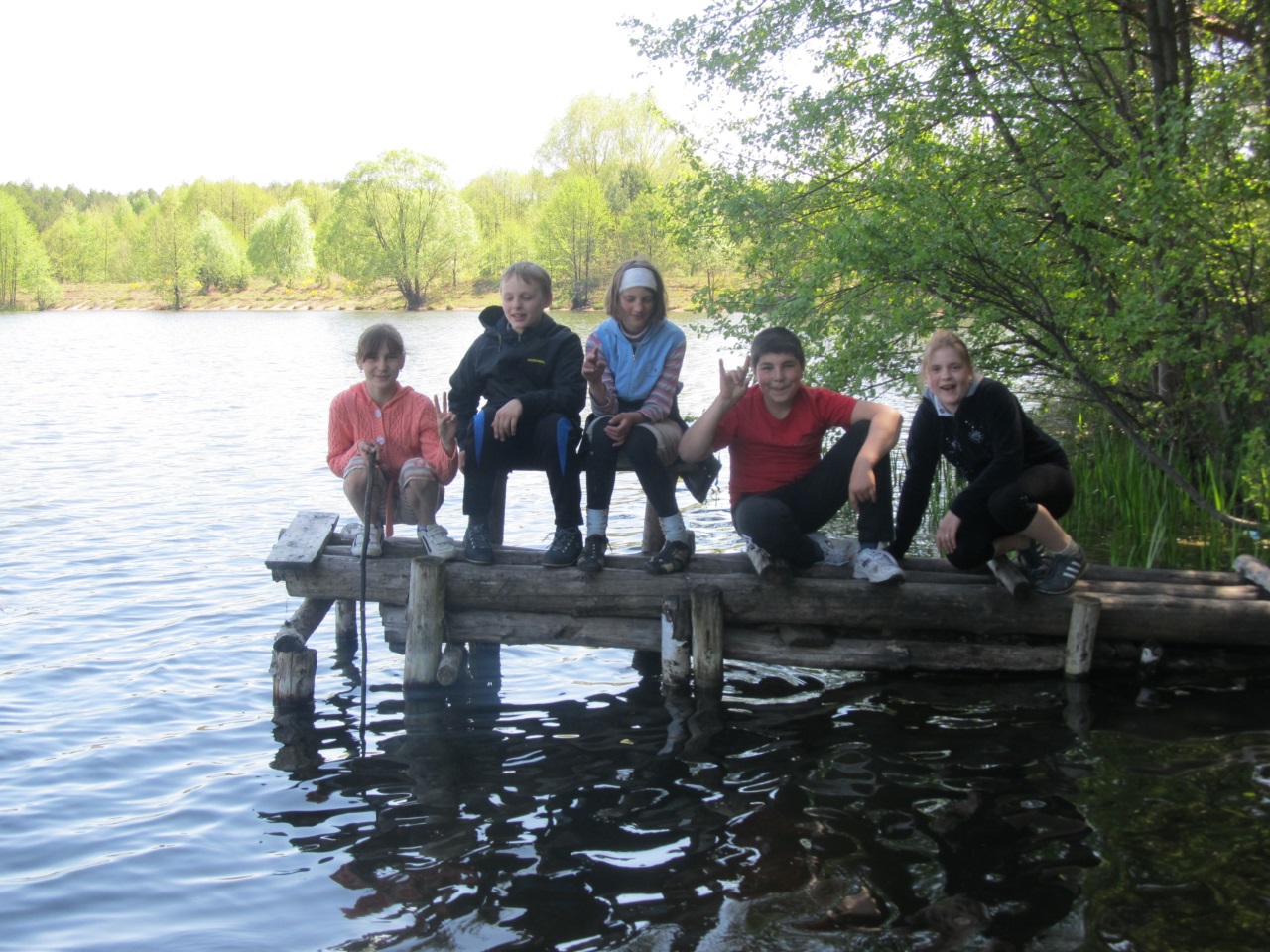     природа навколо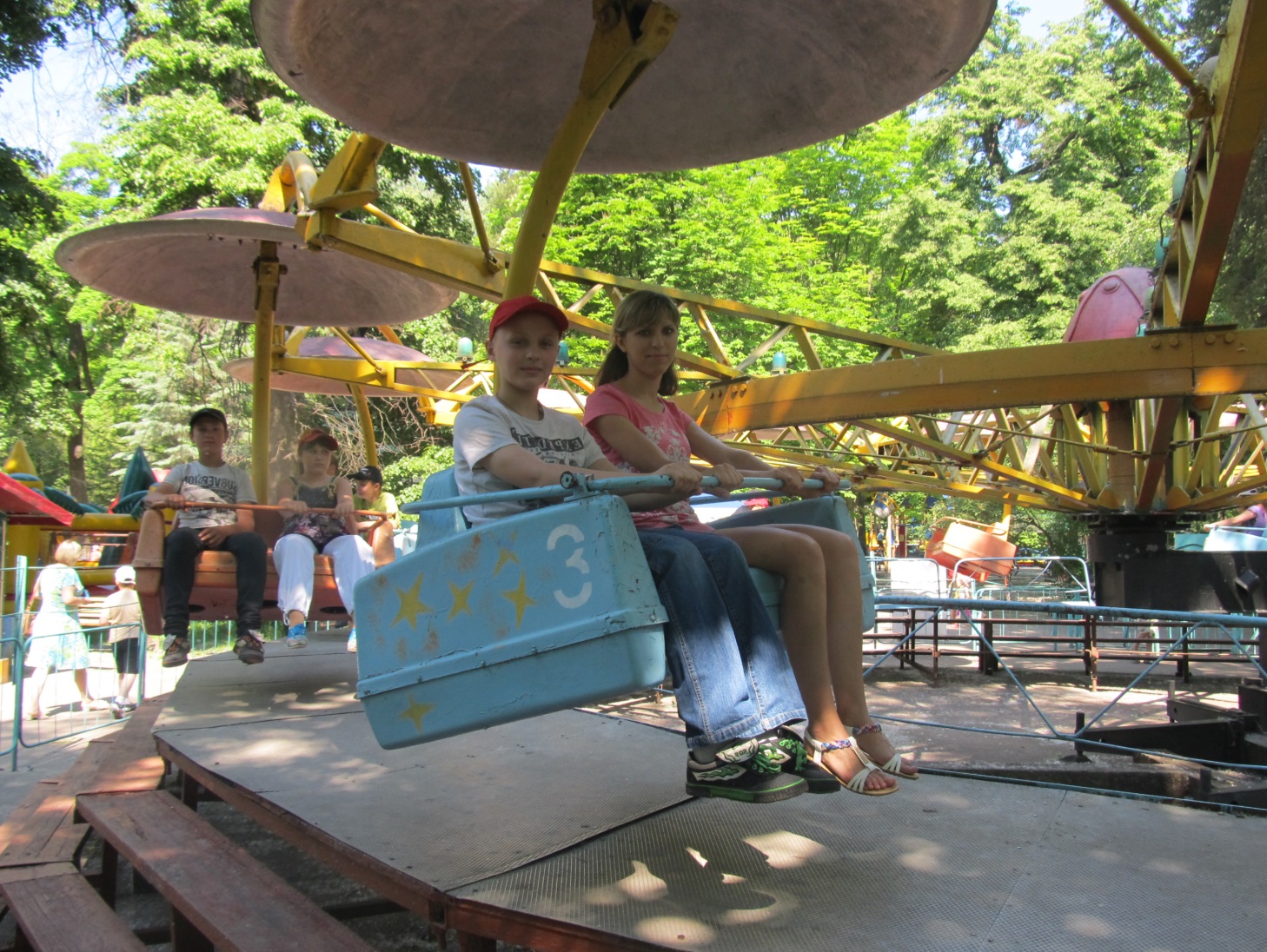 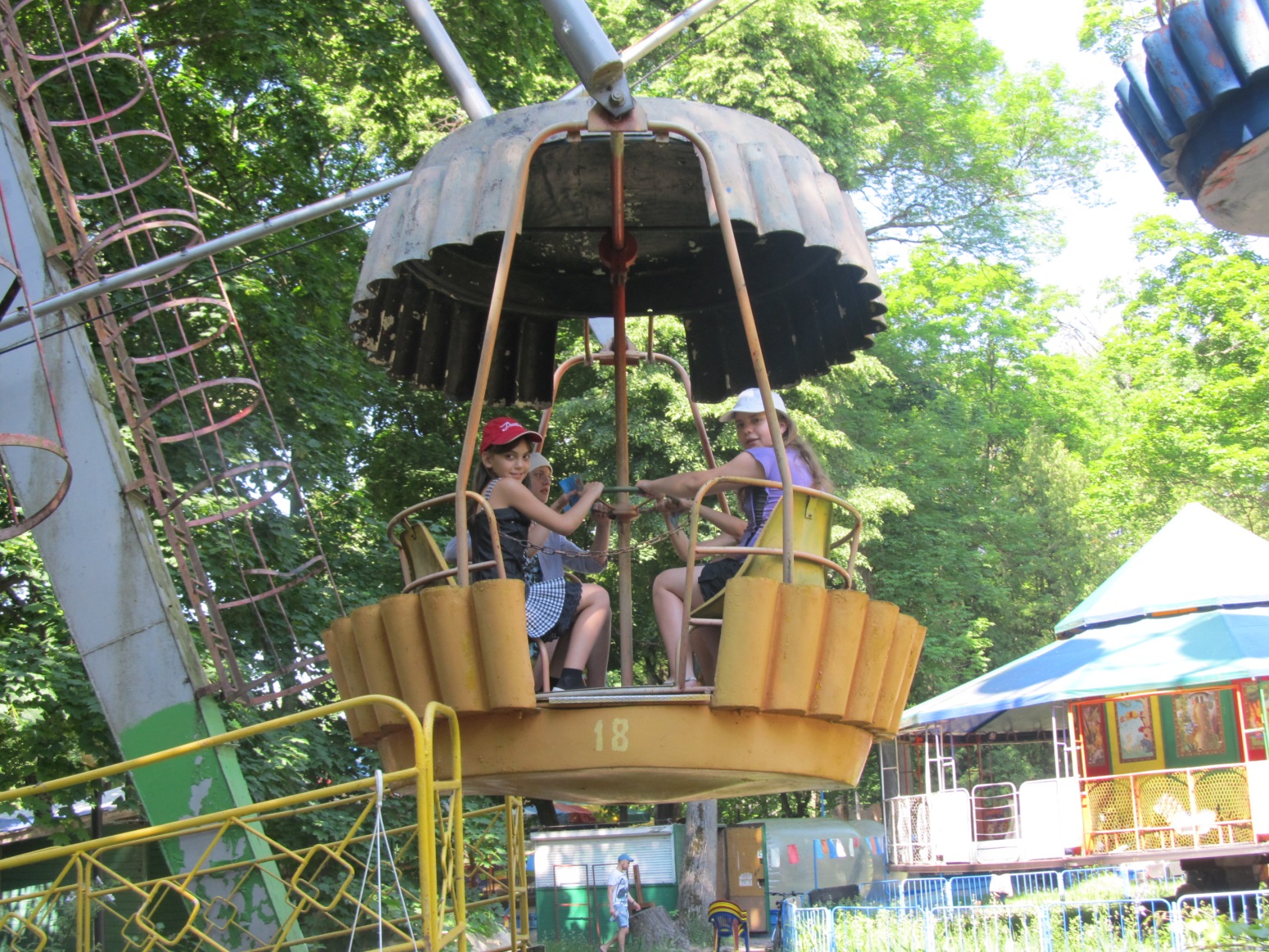 Екскурсіядо міського парку культури і відпочинку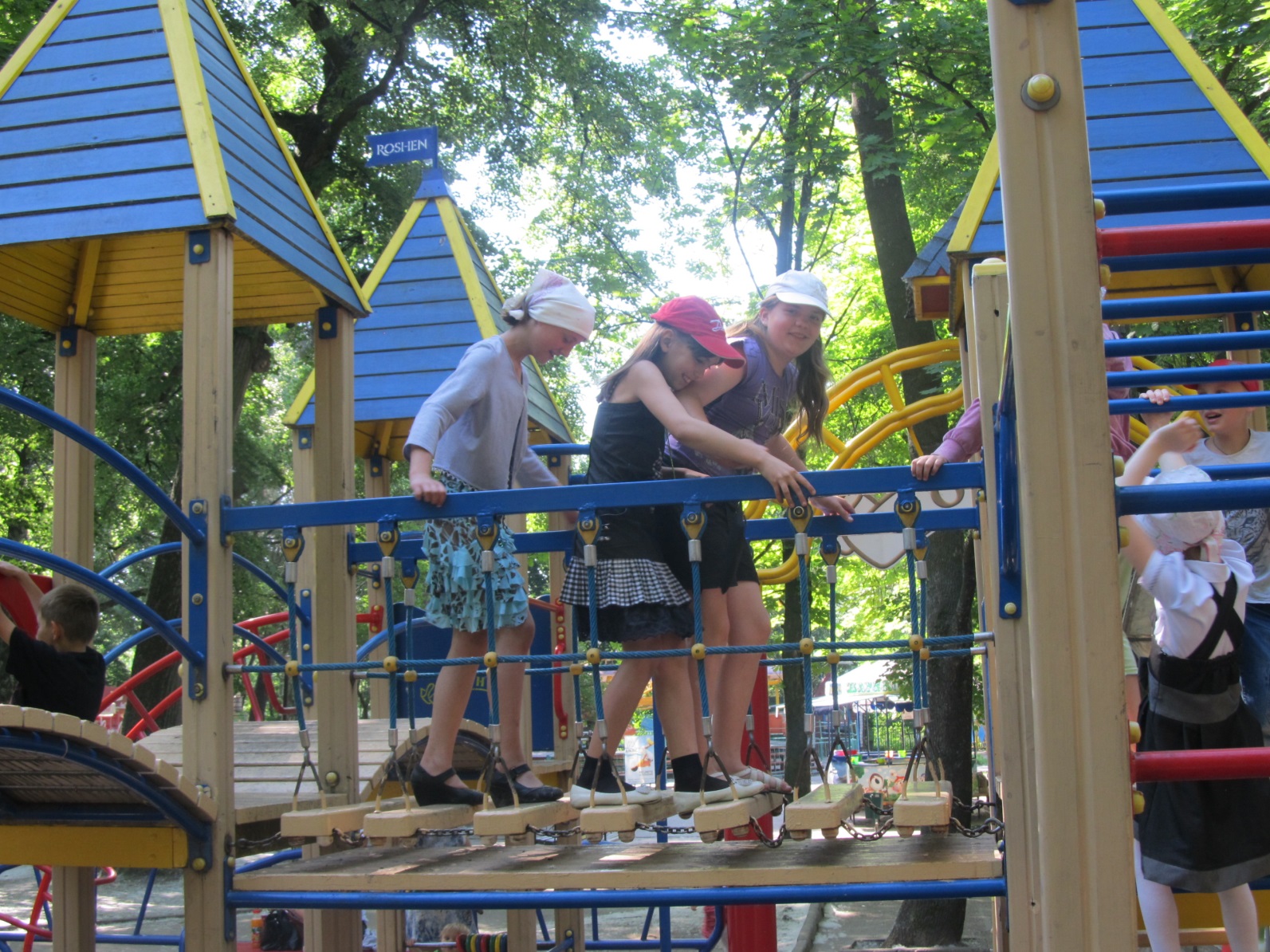 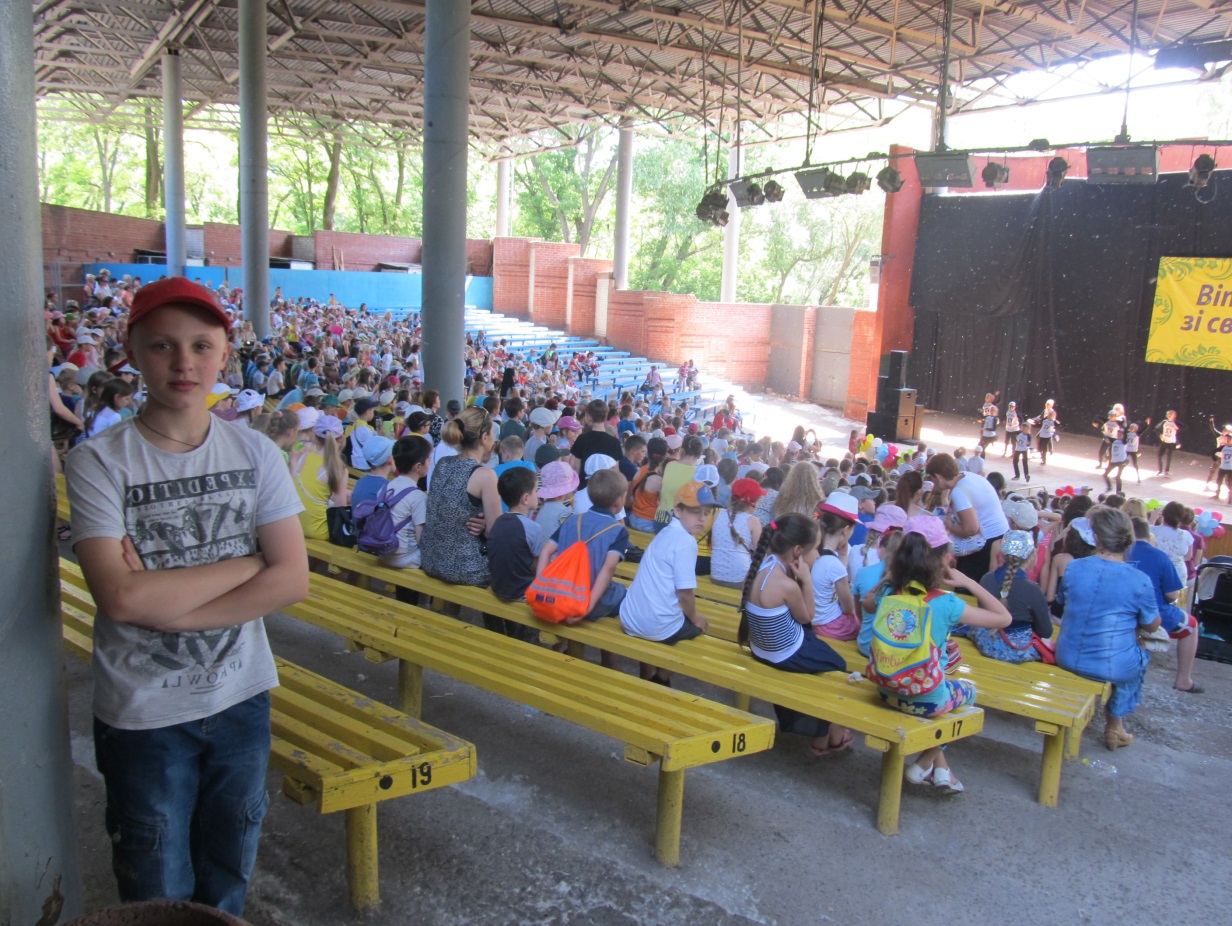 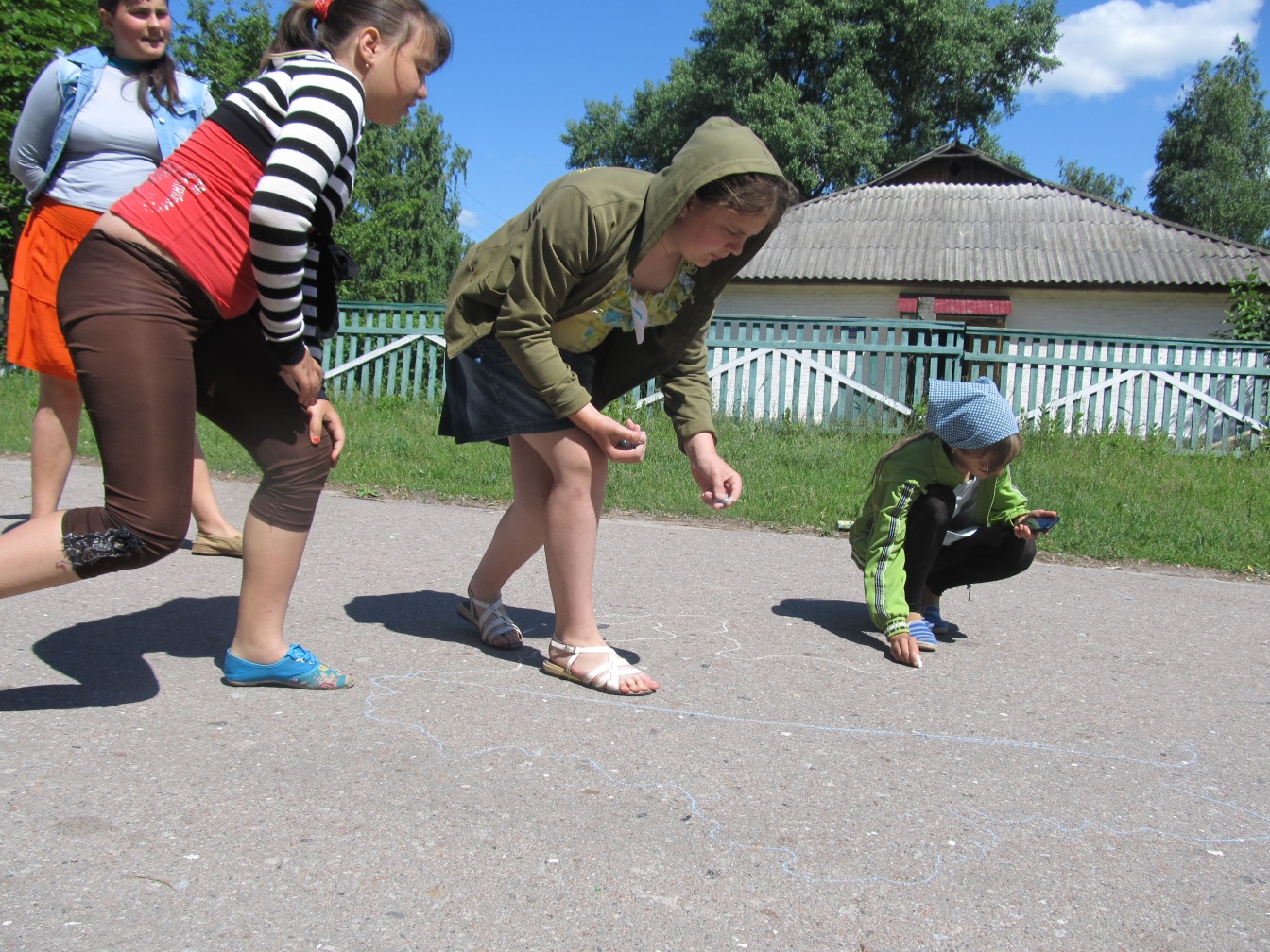              Літній пришкільний 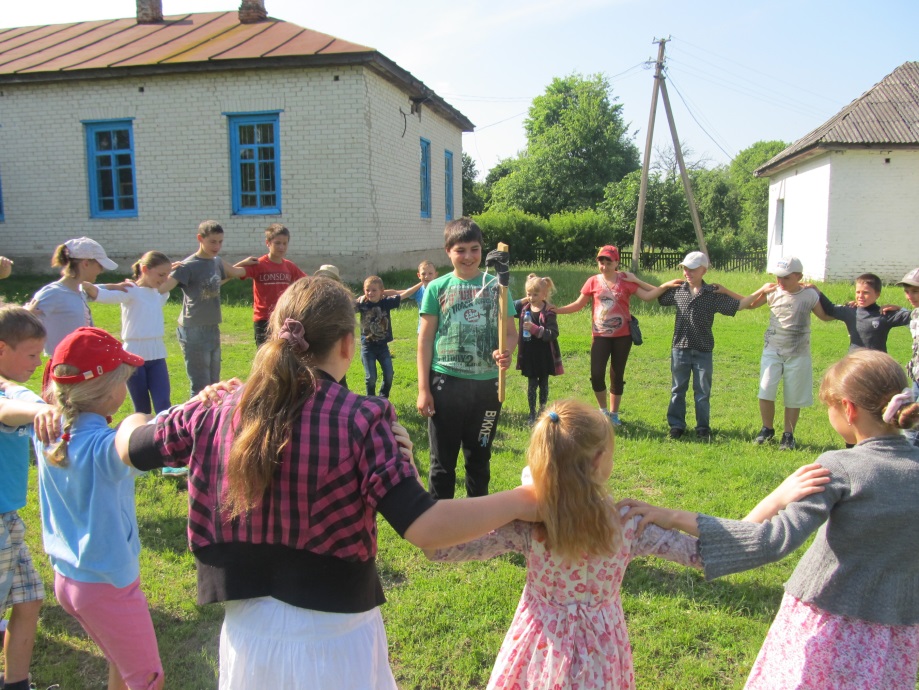 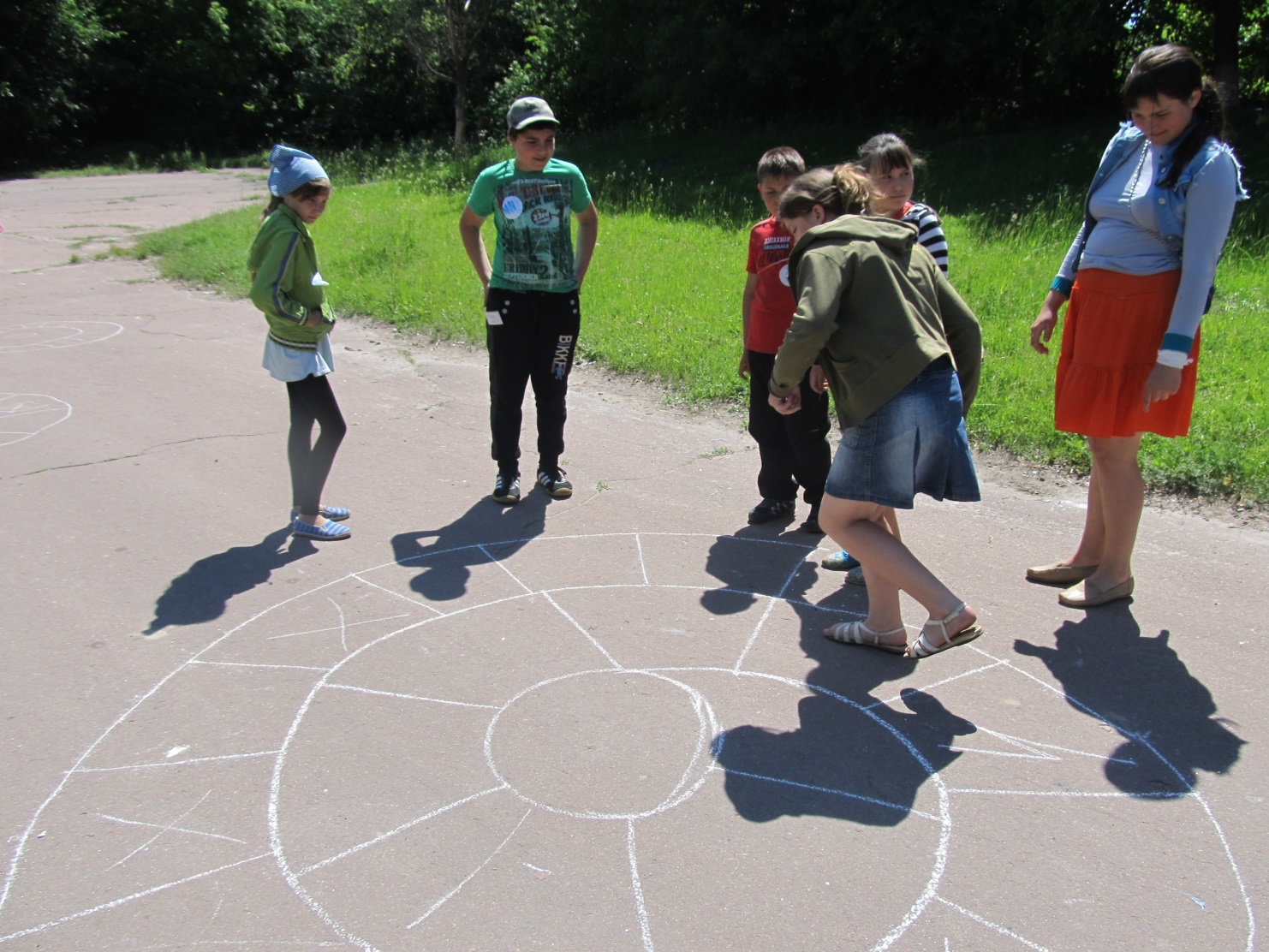                оздоровчий табір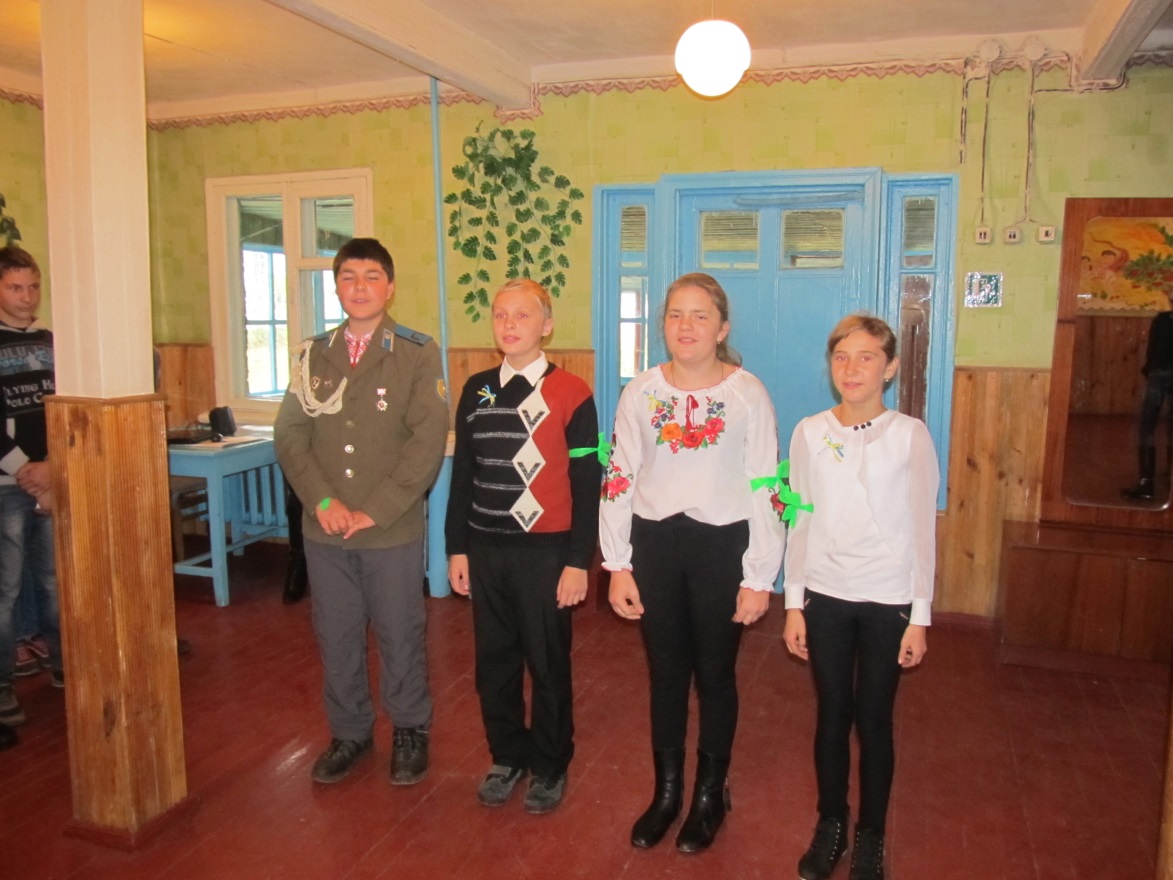 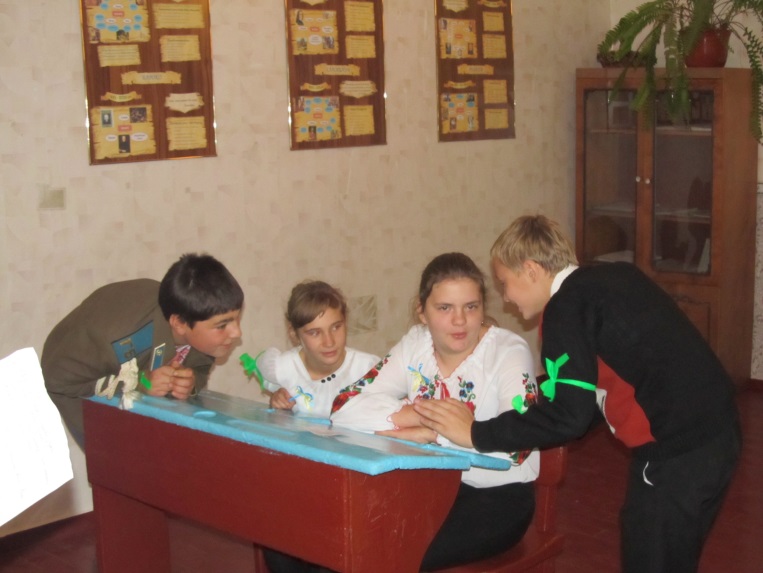 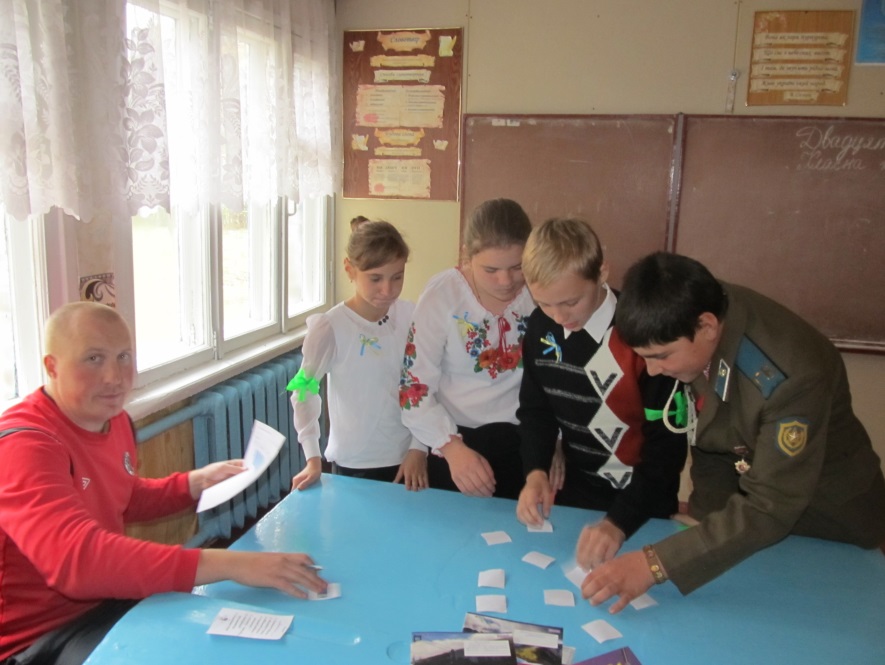                                                          Військово-патріотична гра                                                                            «Джура»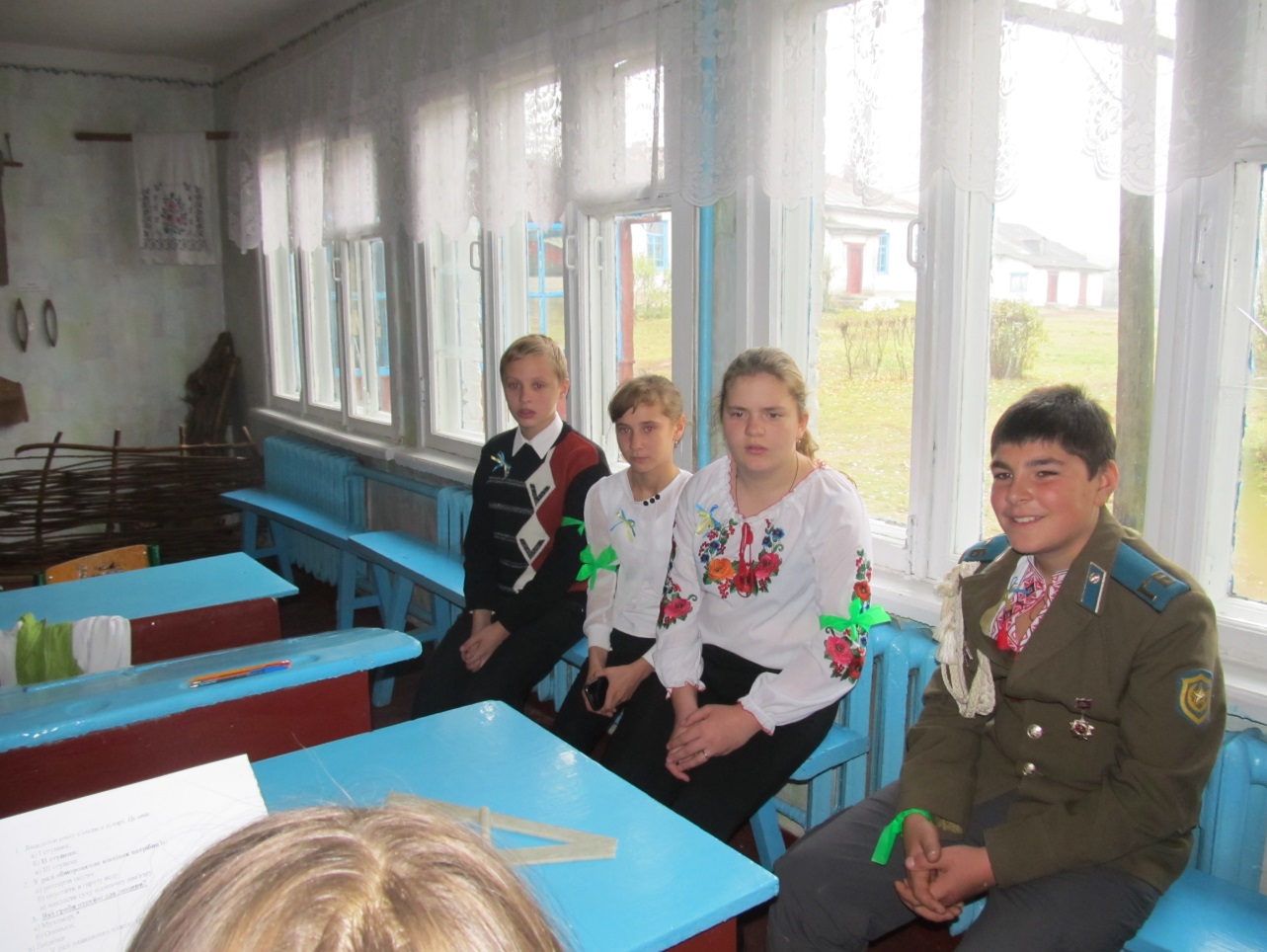 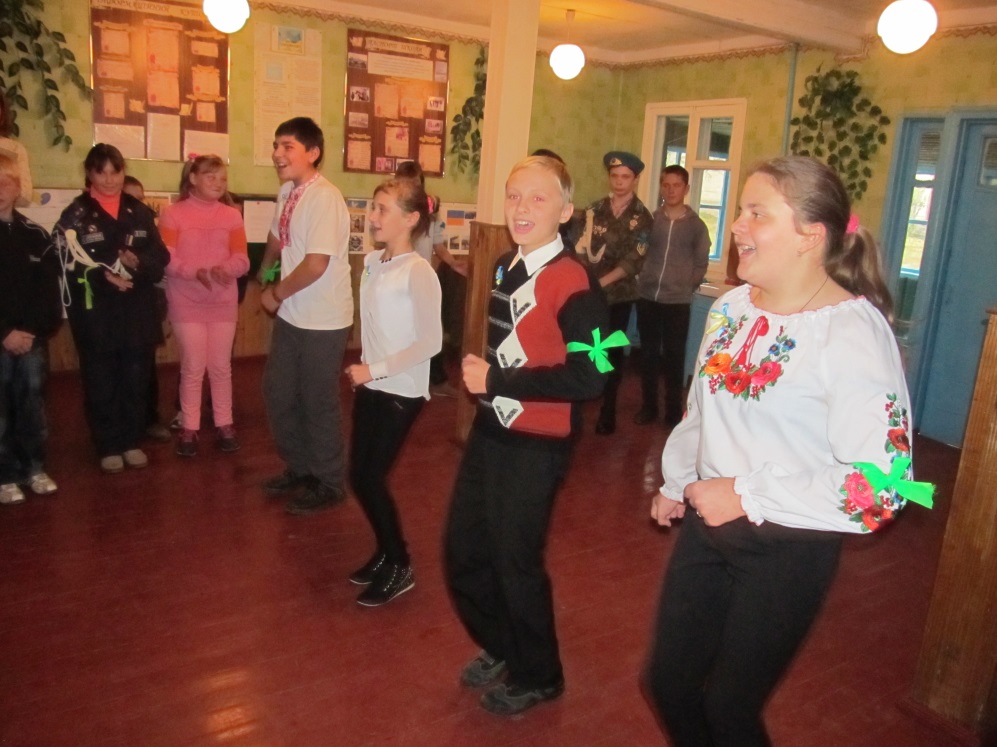 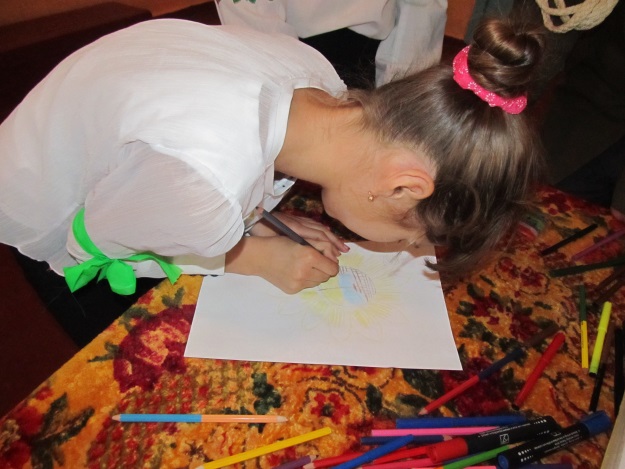 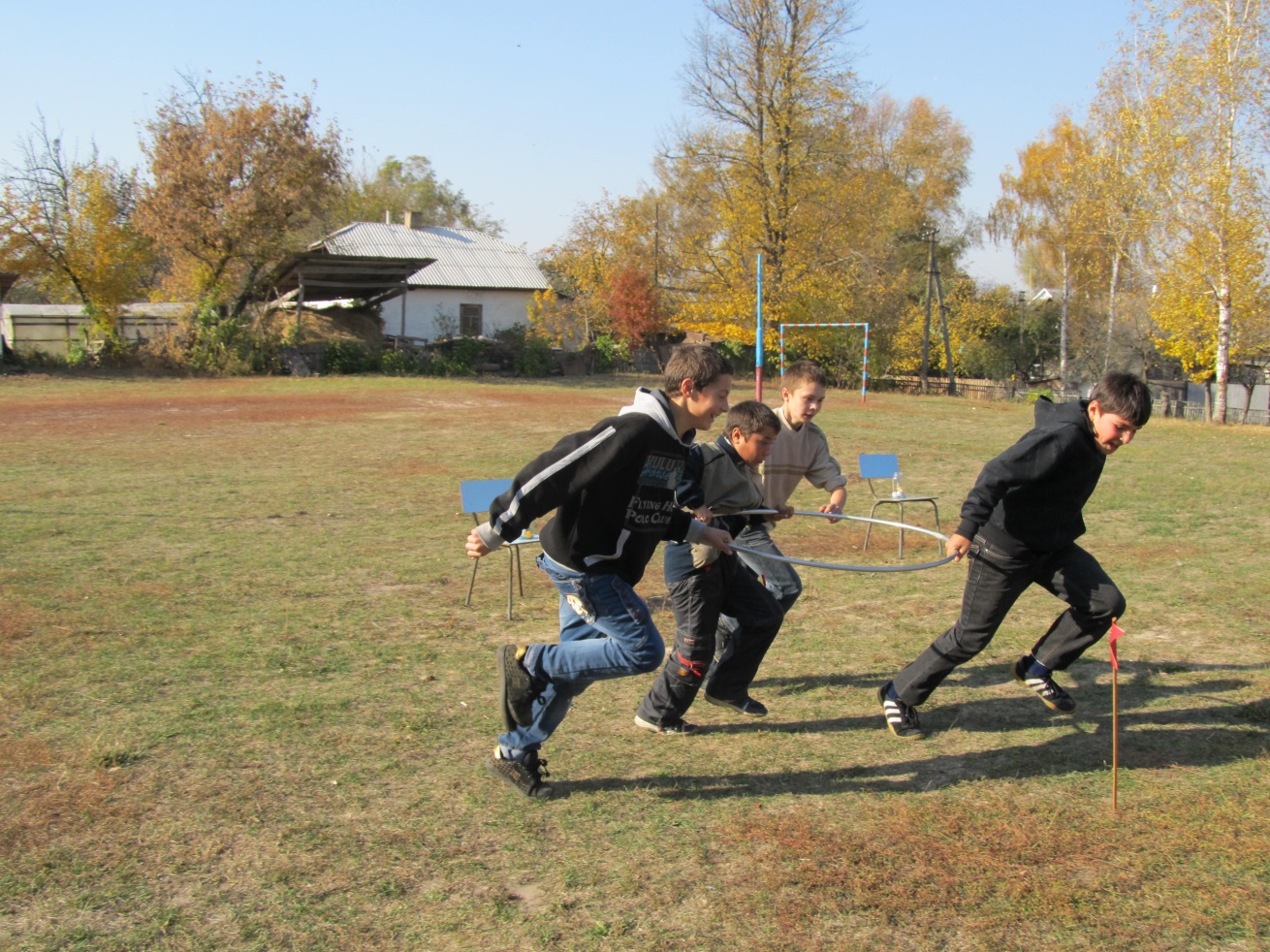 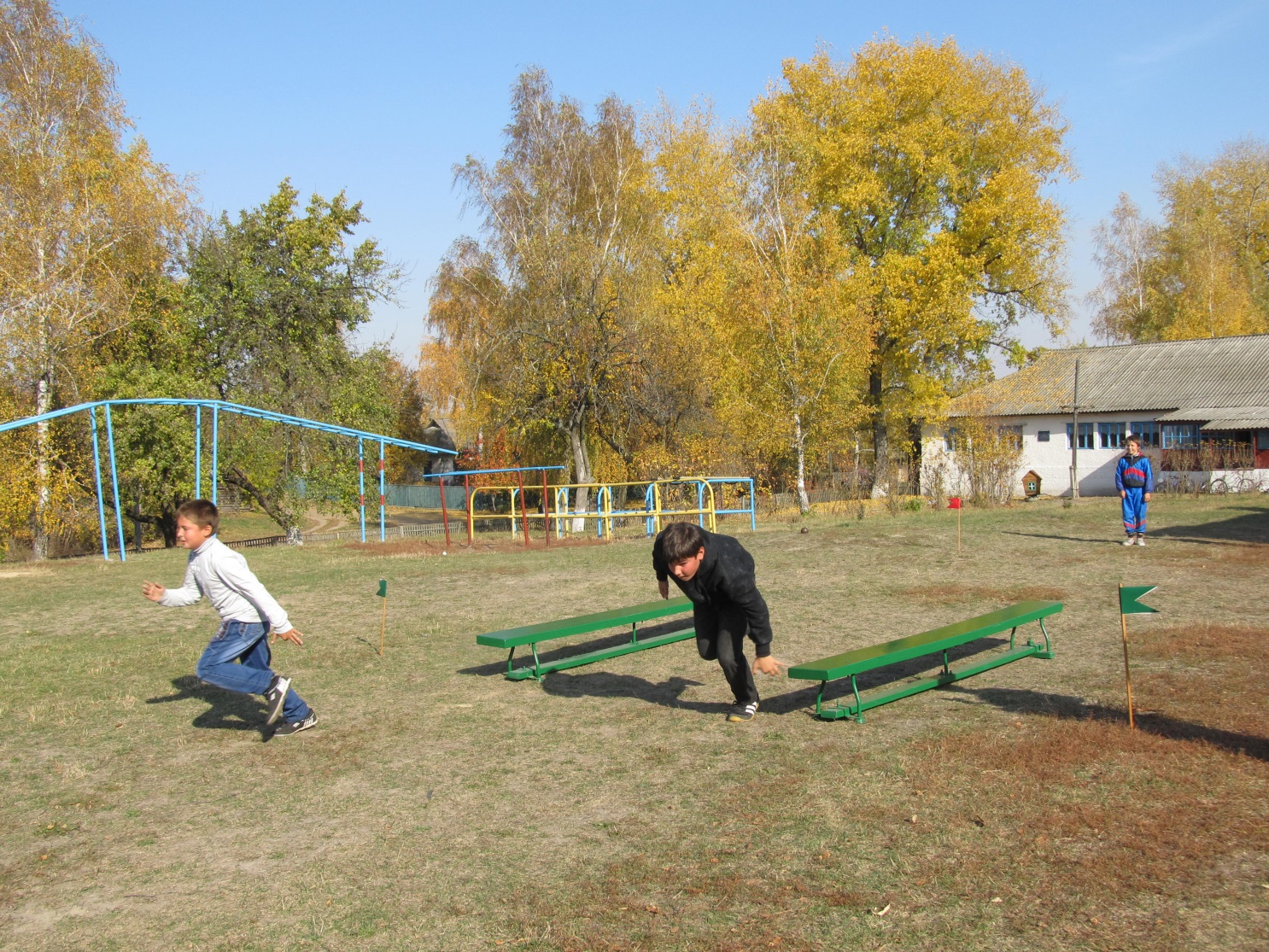 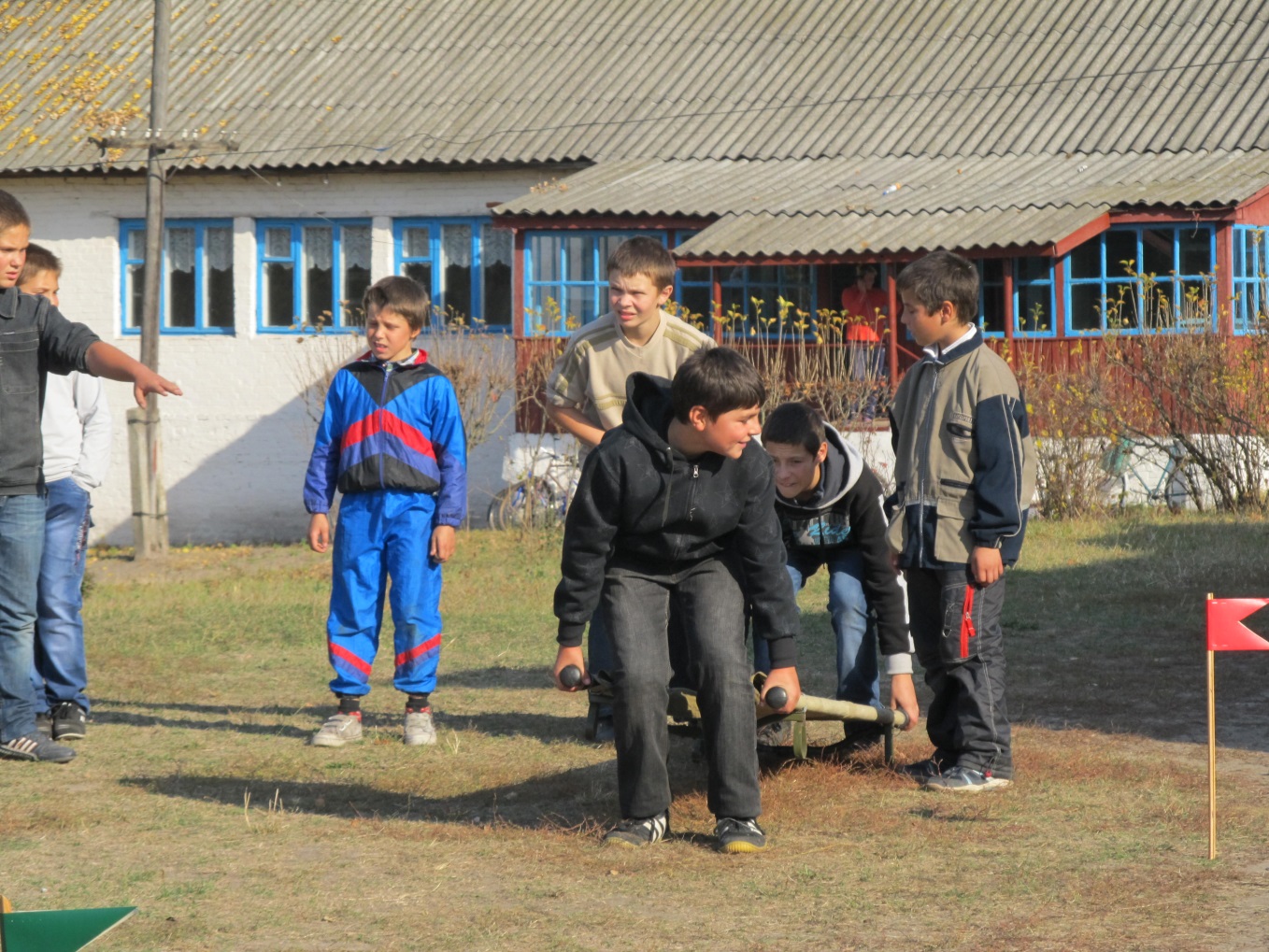                                                                   Спортивні змагання                                                                          для хлопців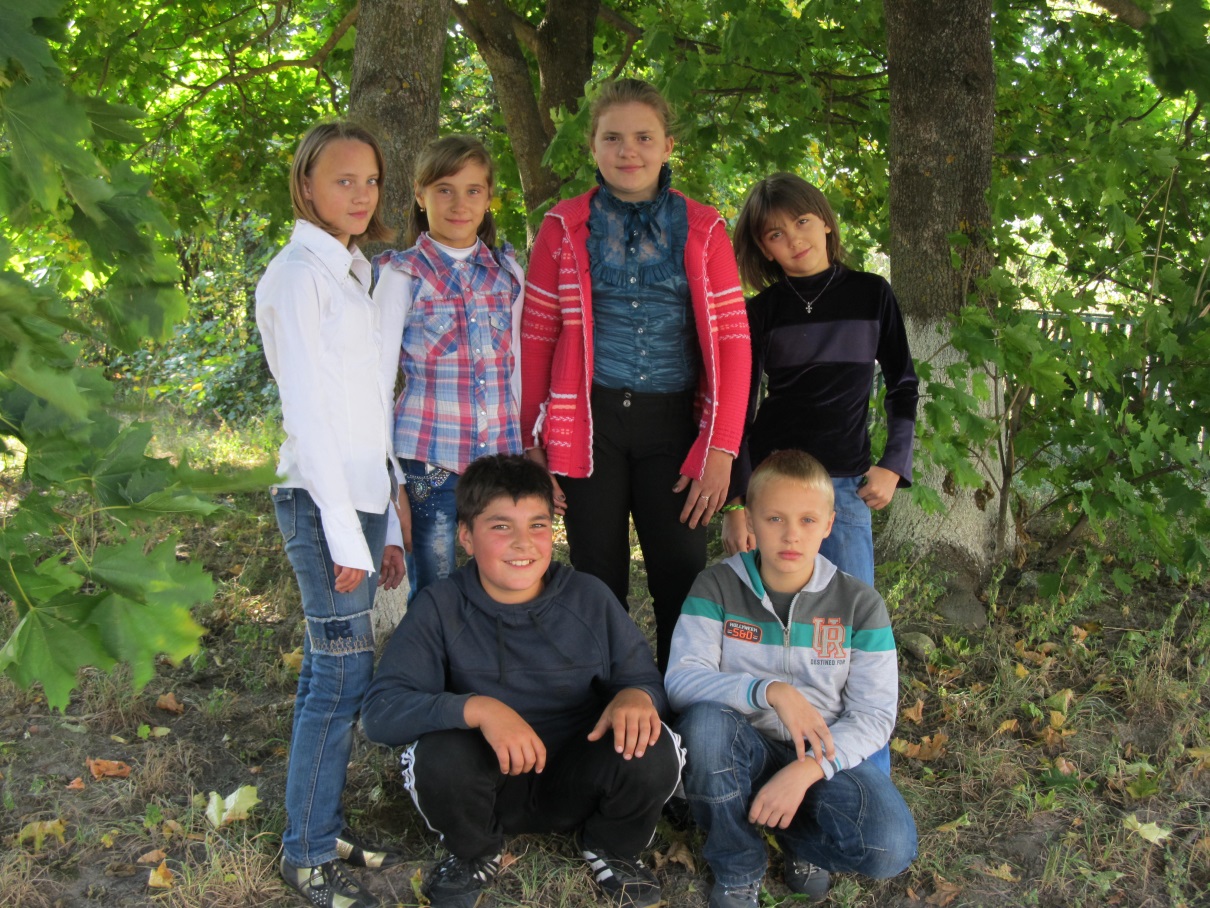 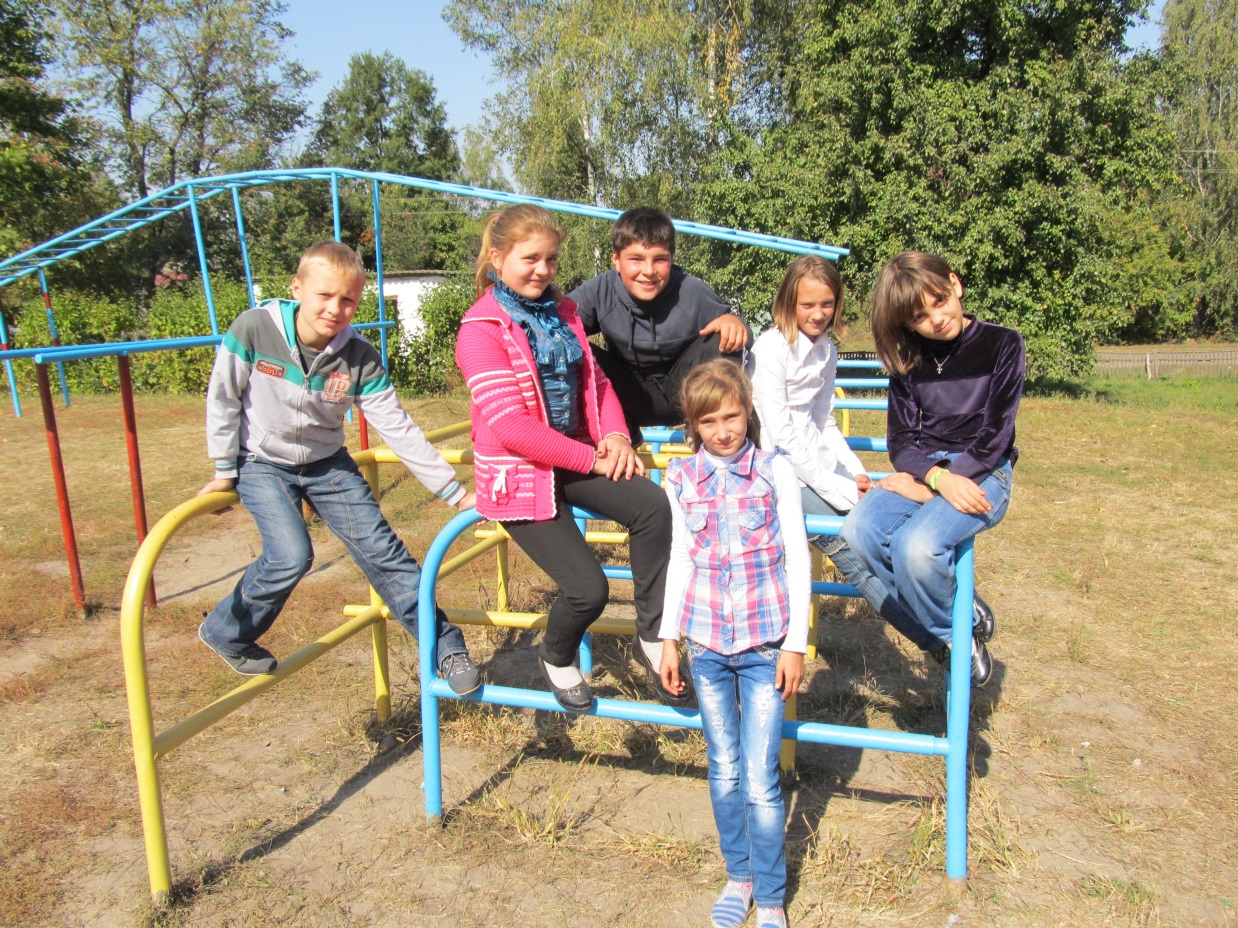 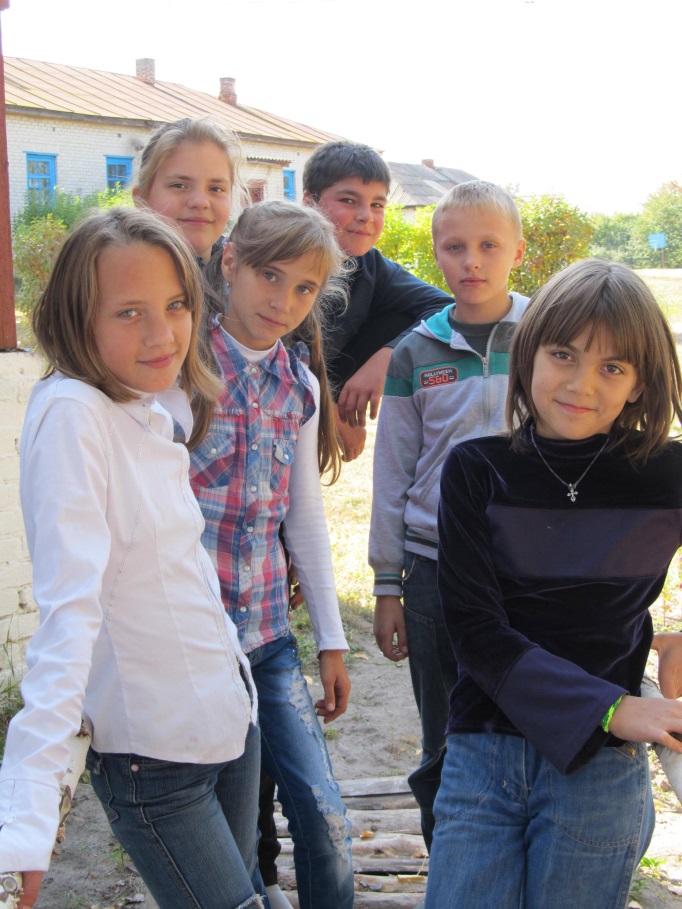              Ось такі ми!!!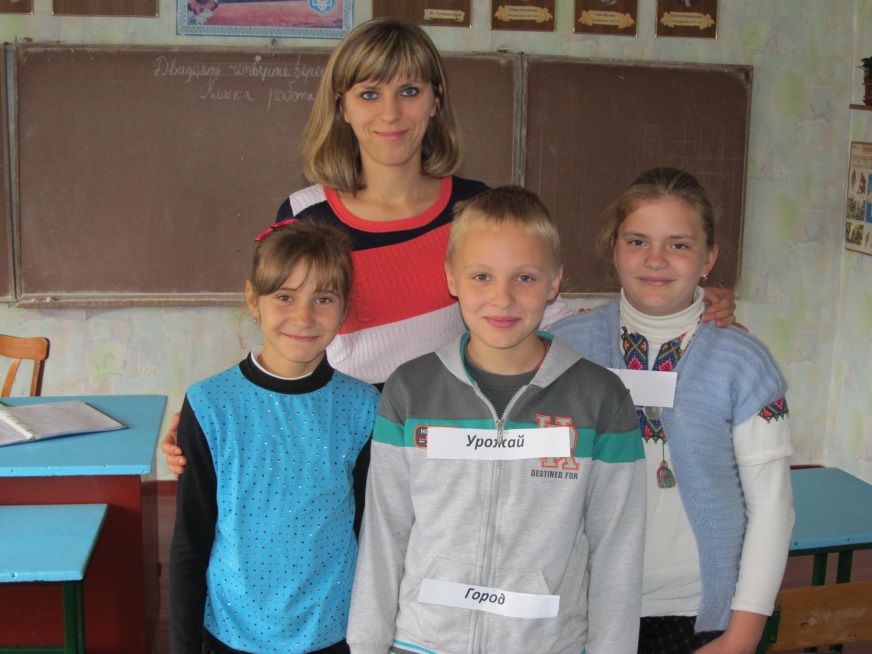 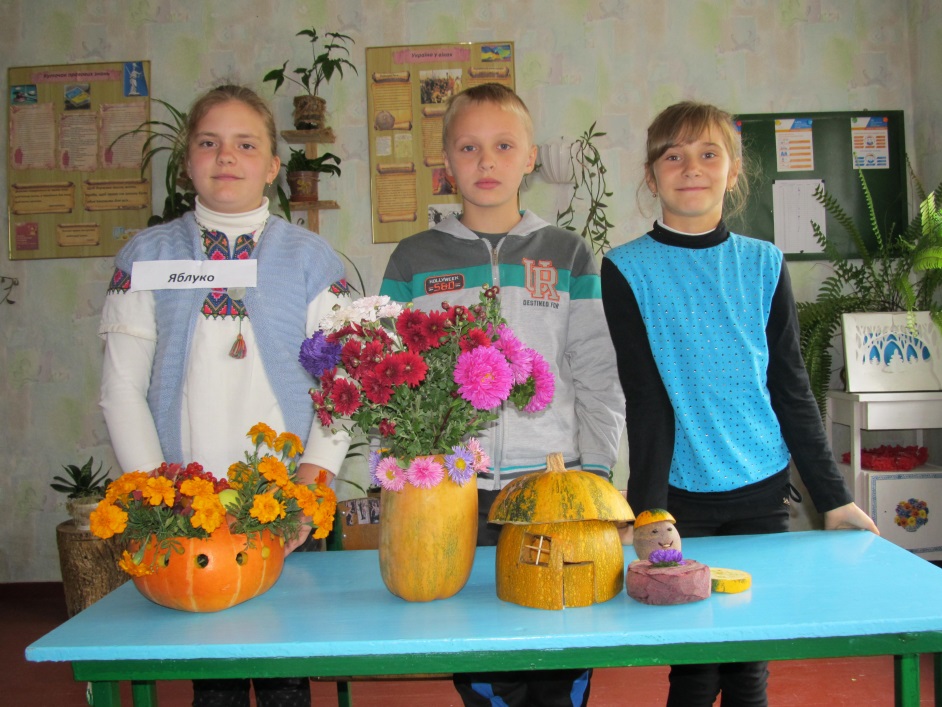               Підготовка            до Свята осені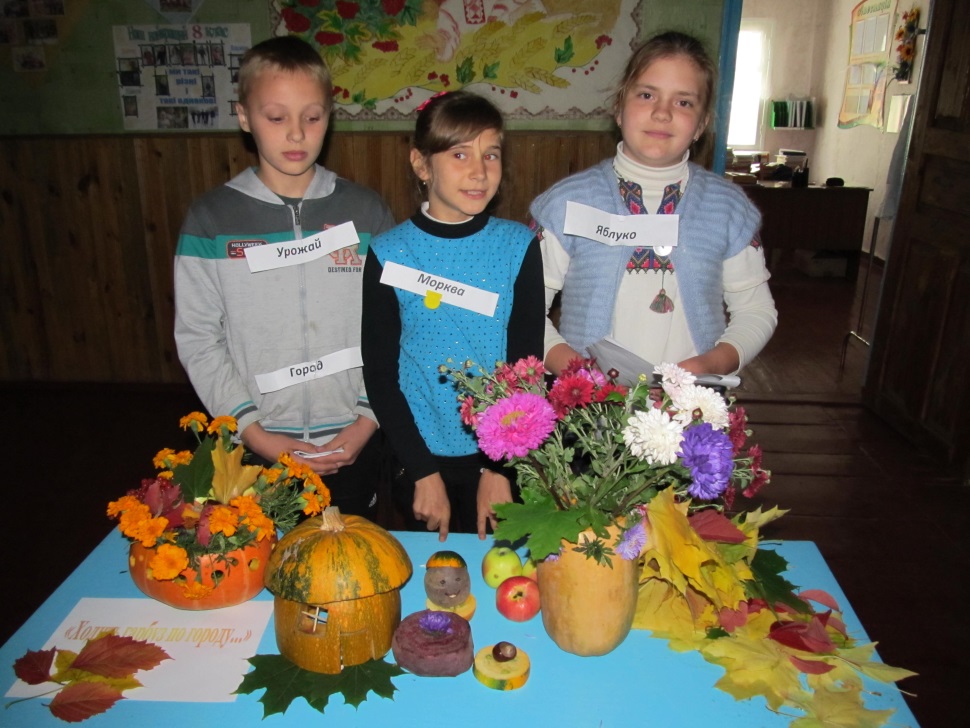 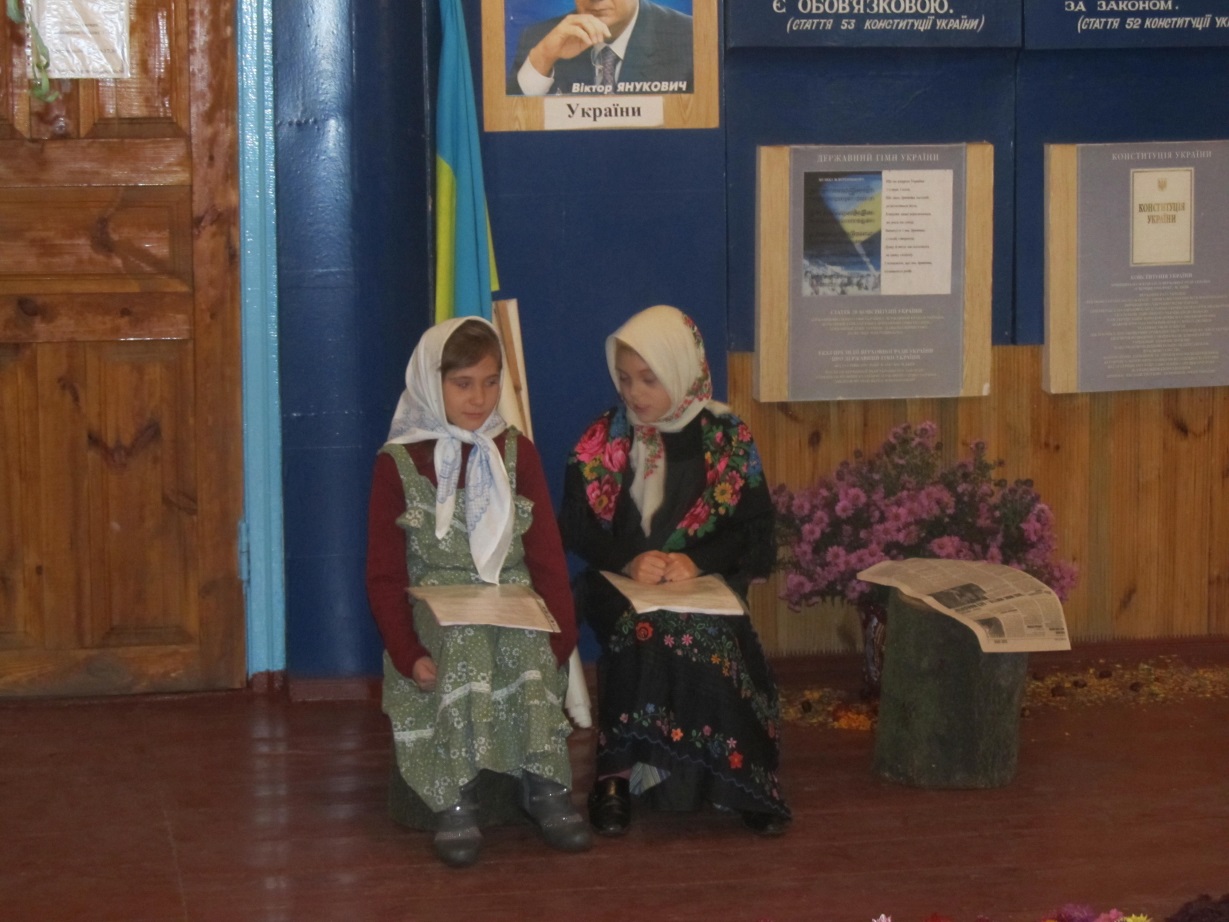 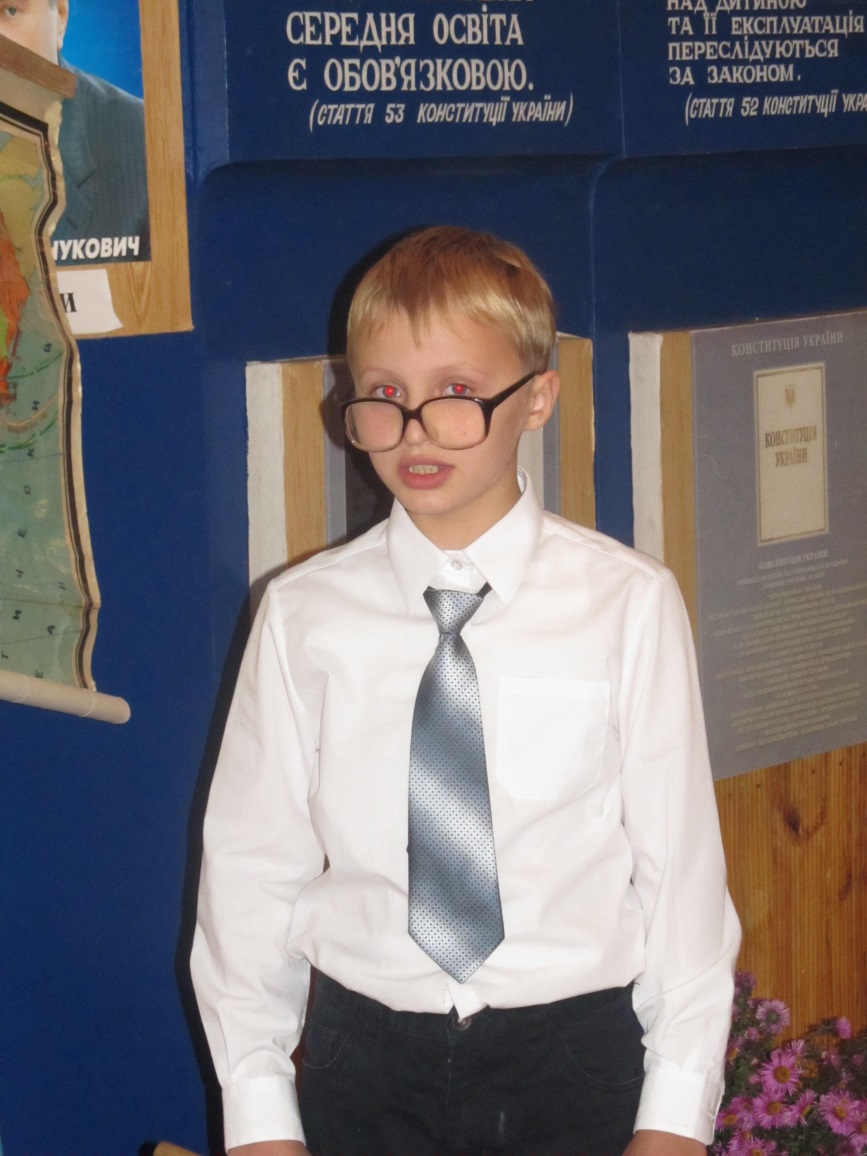 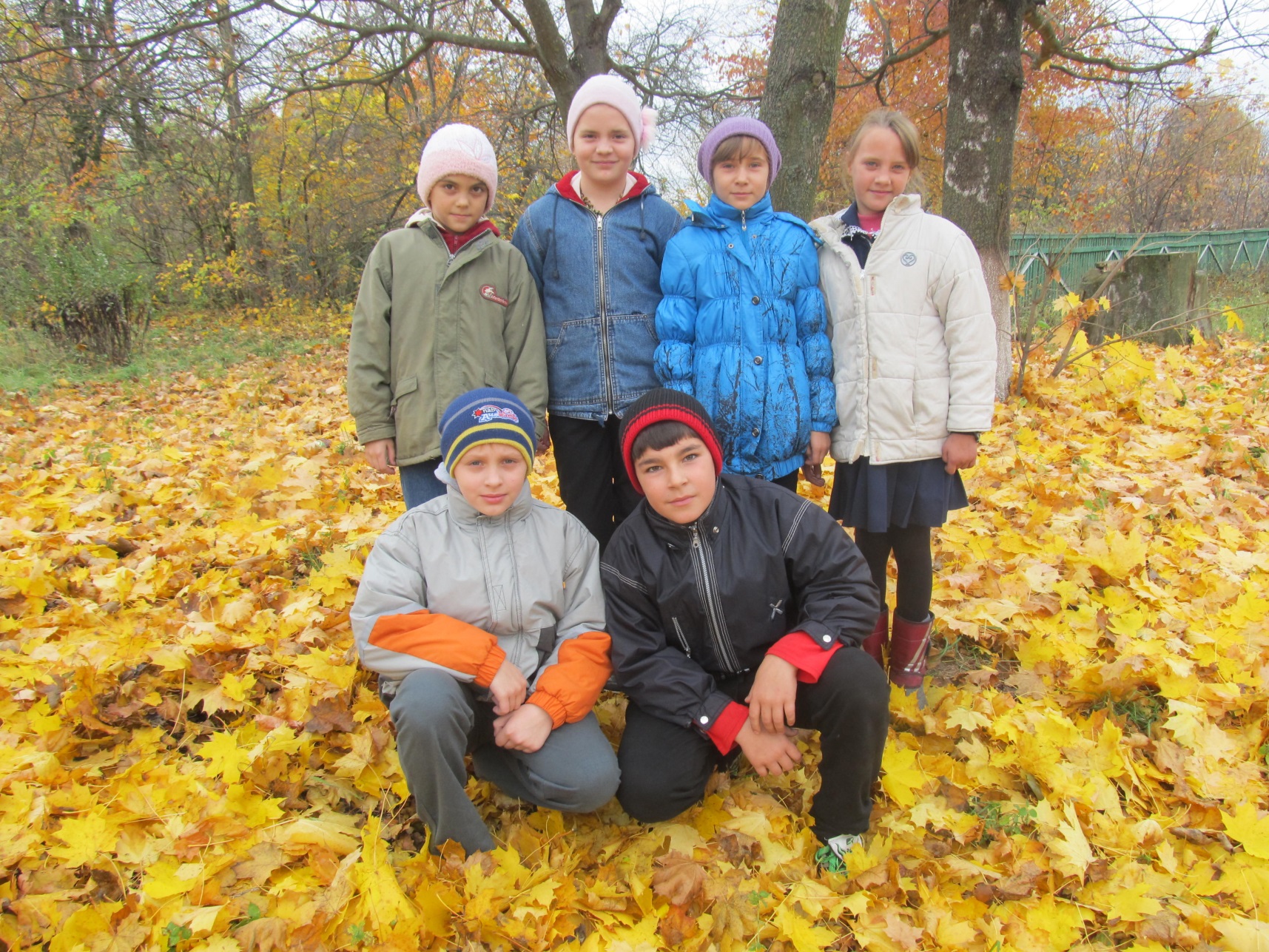 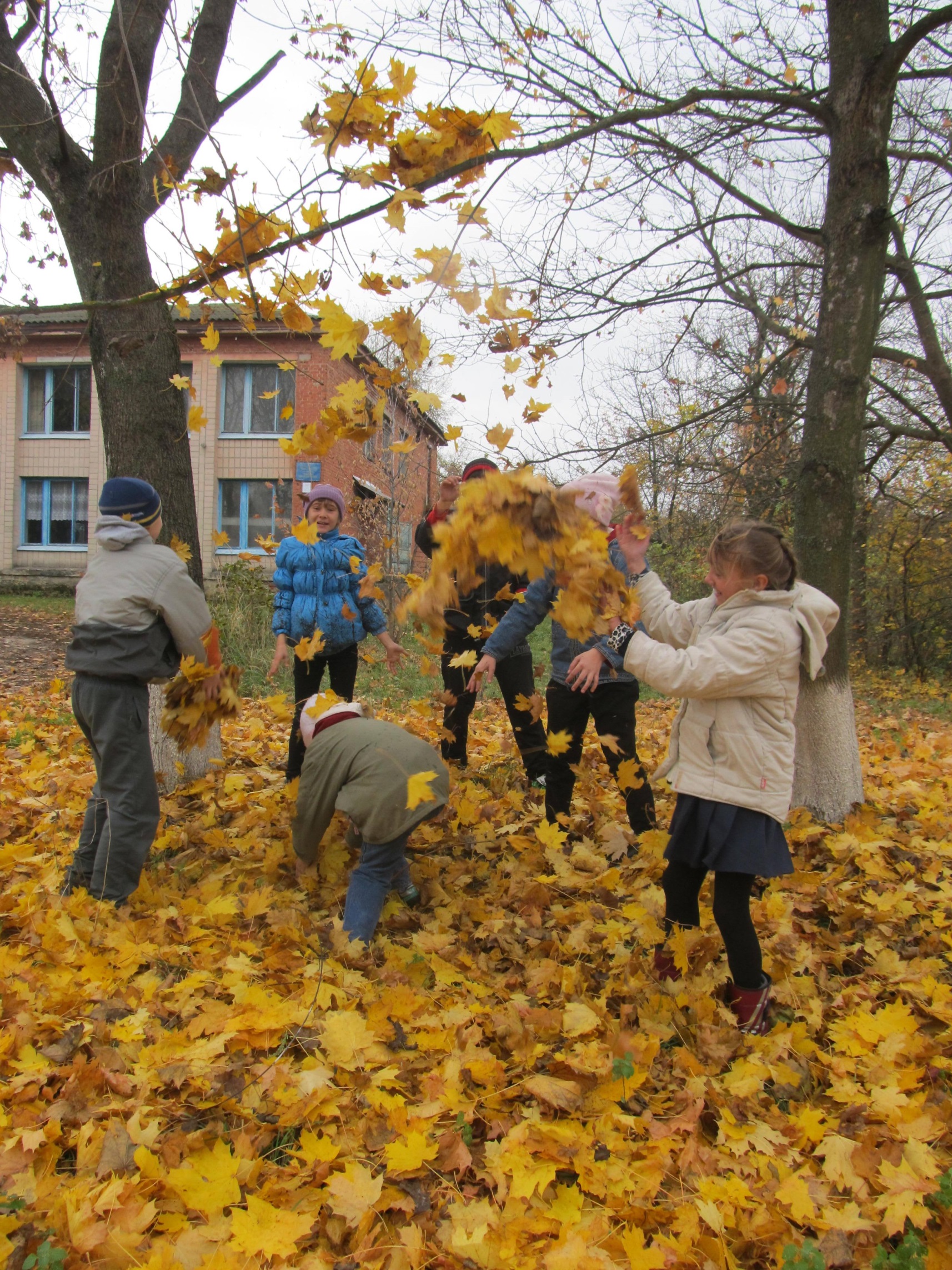 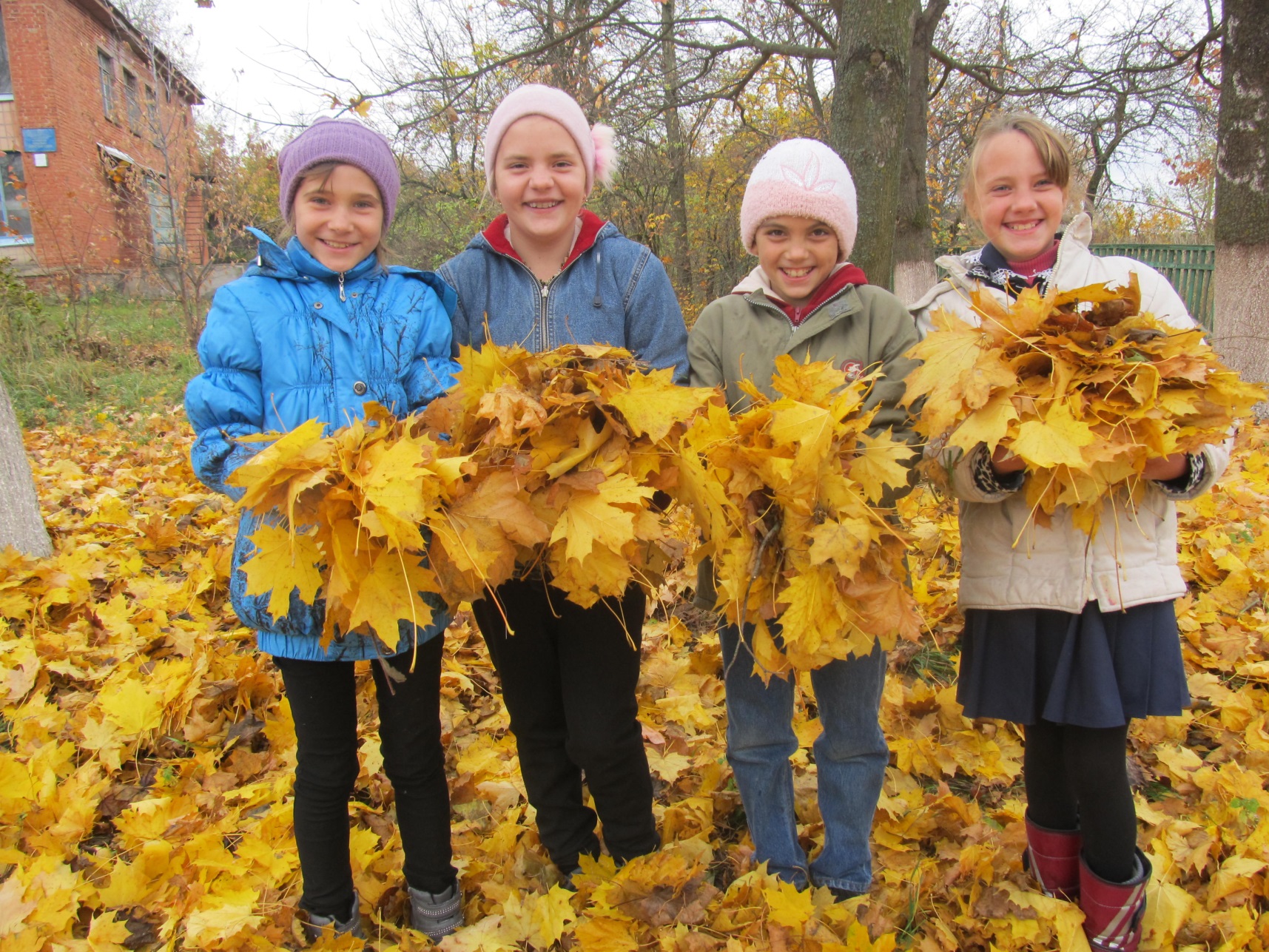 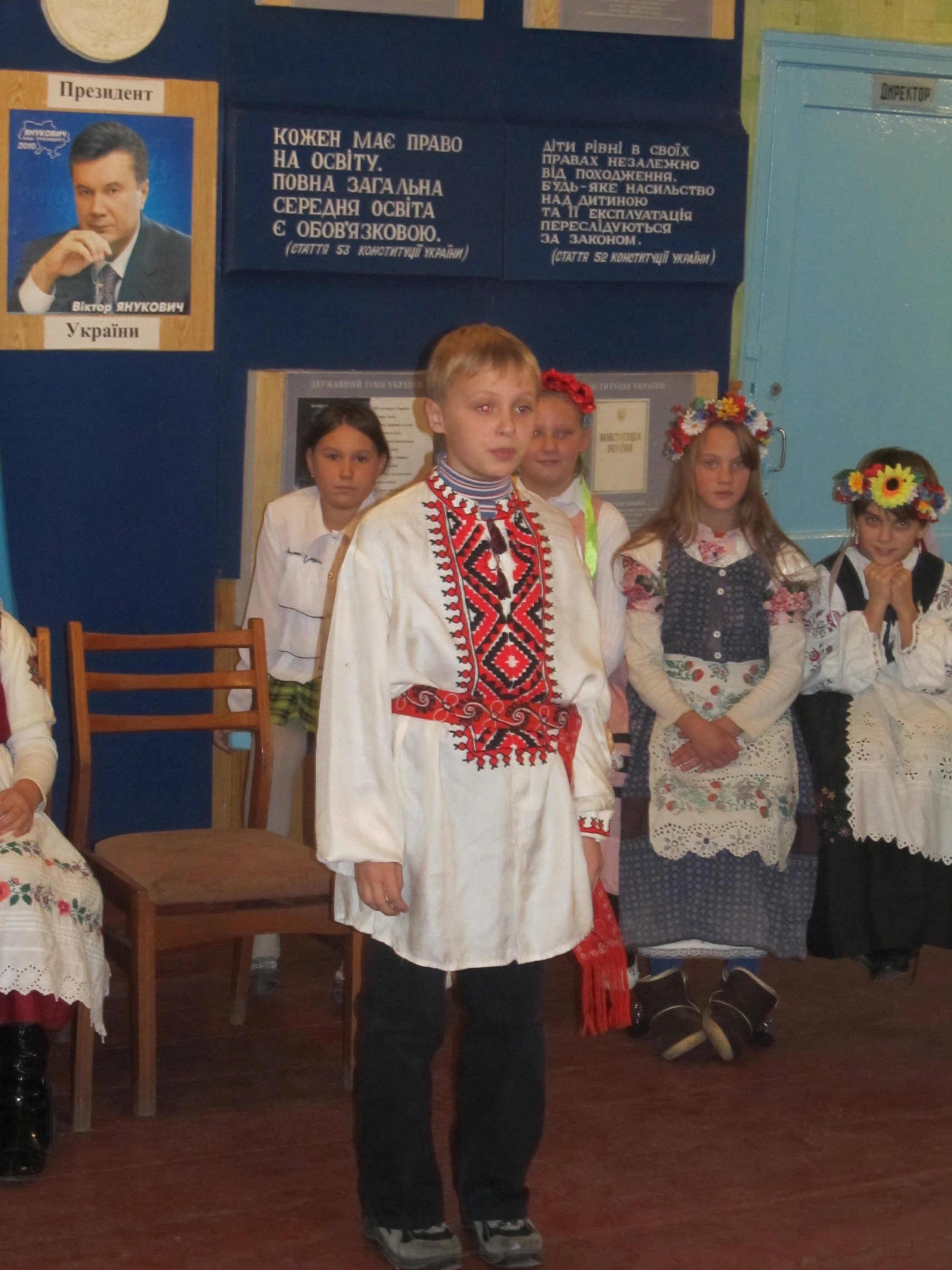 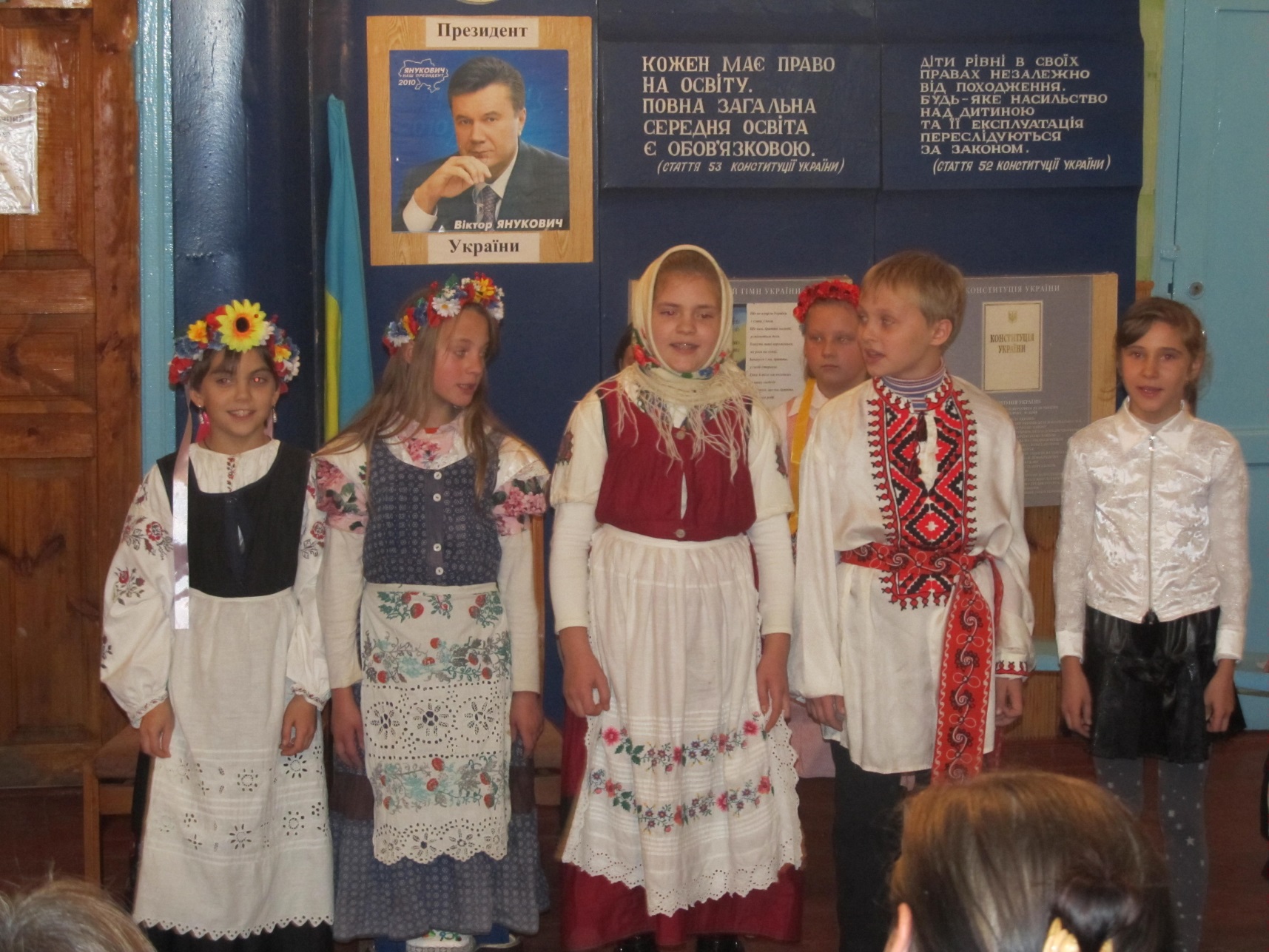 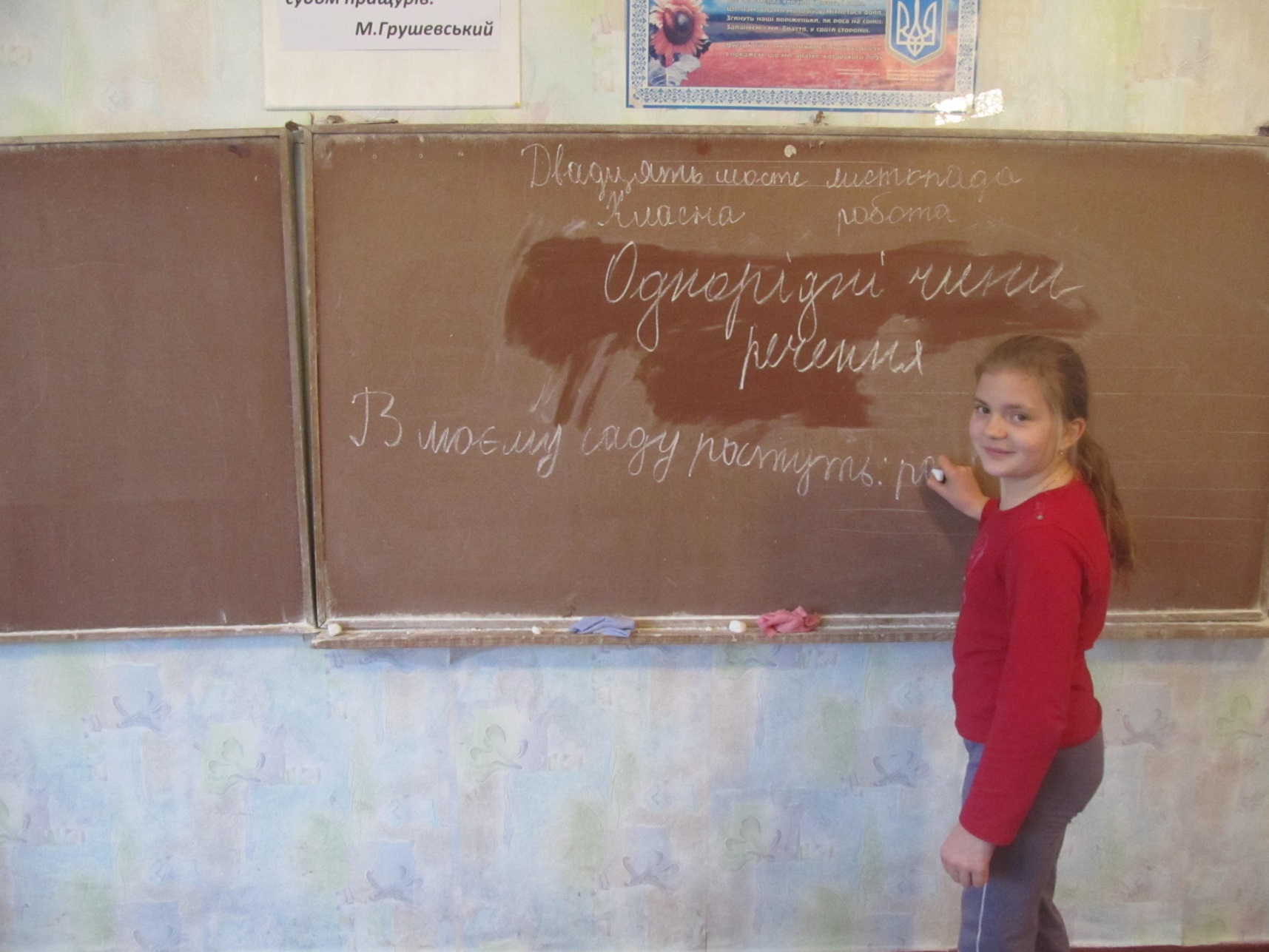 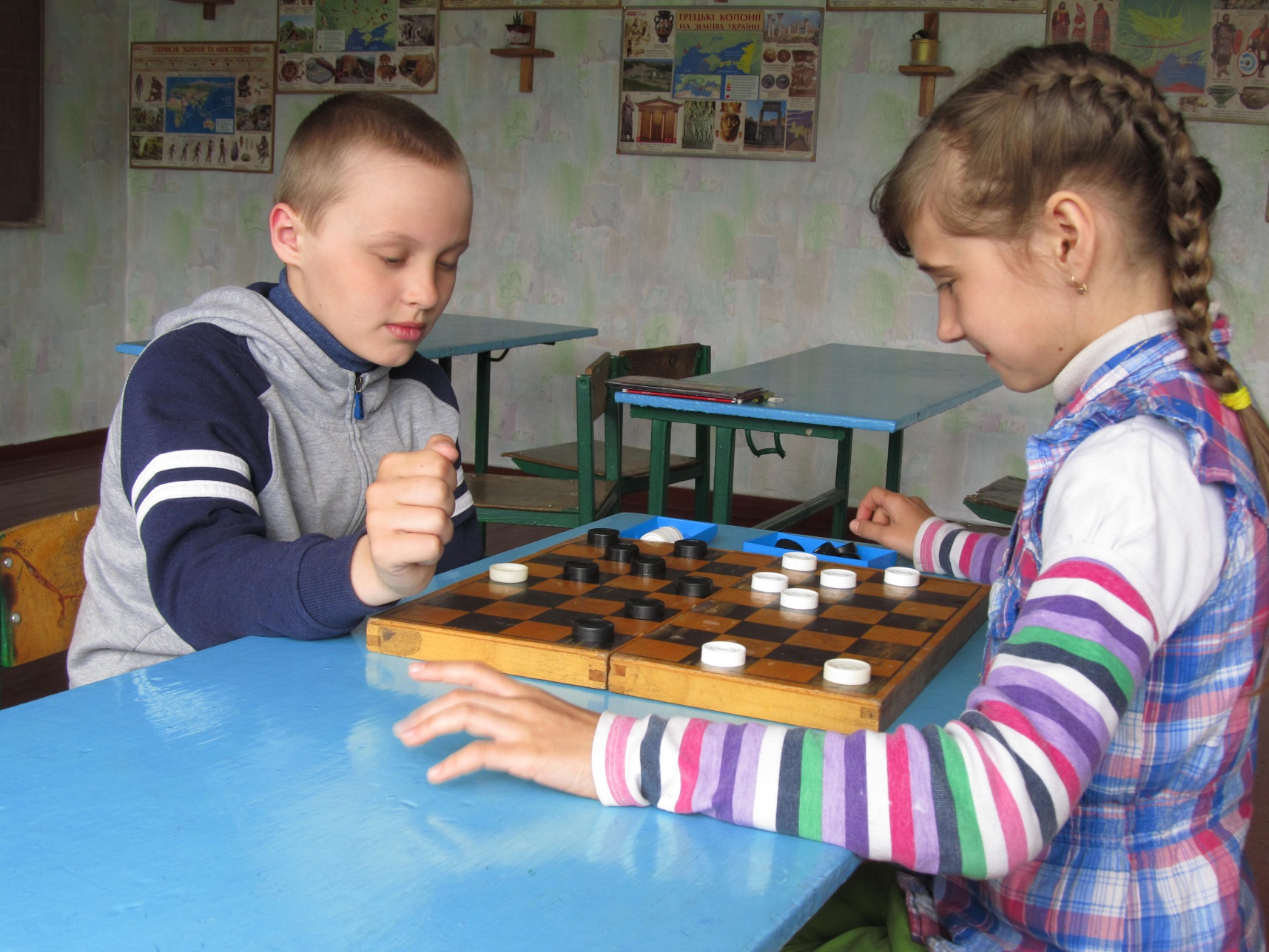 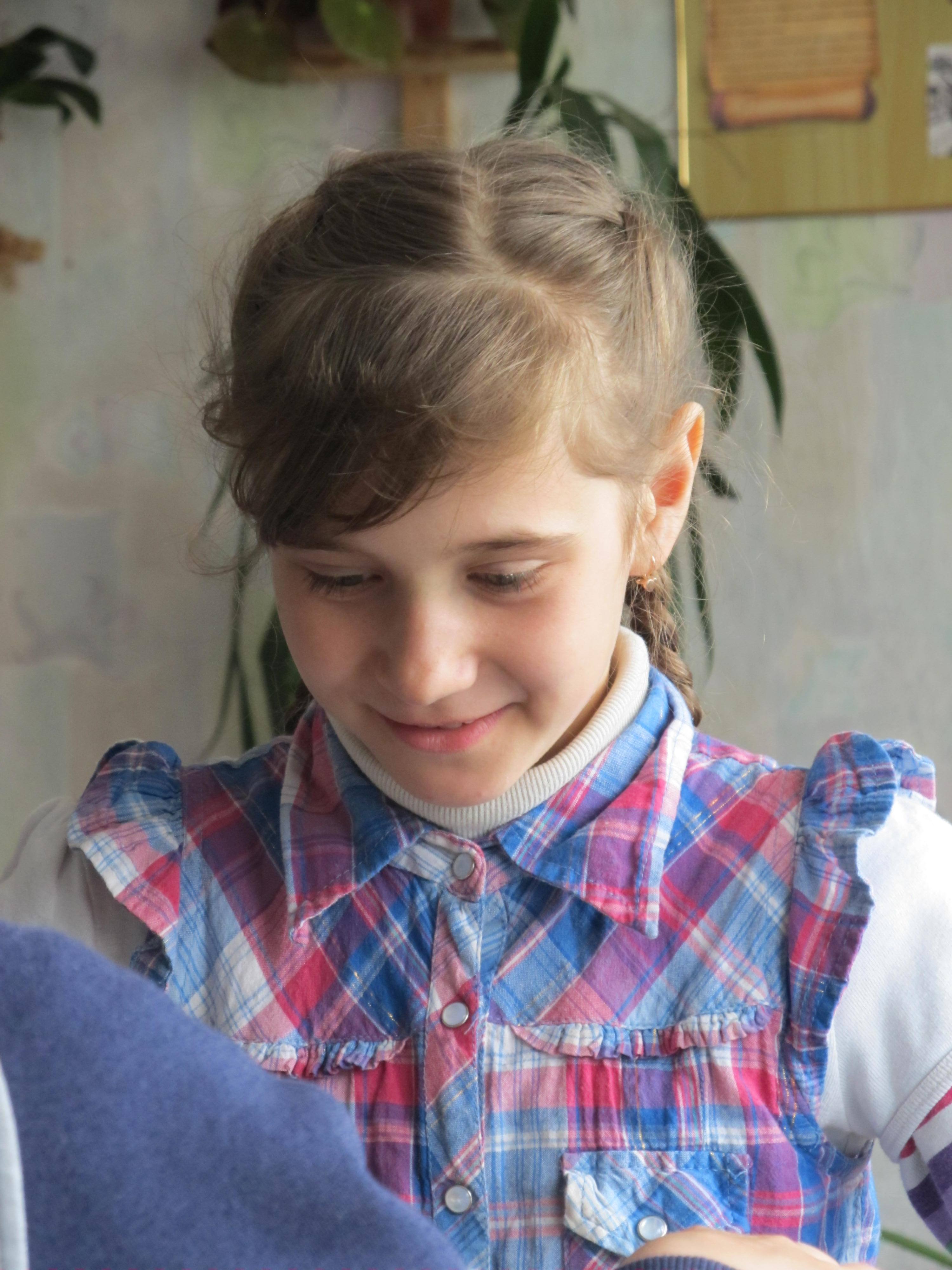 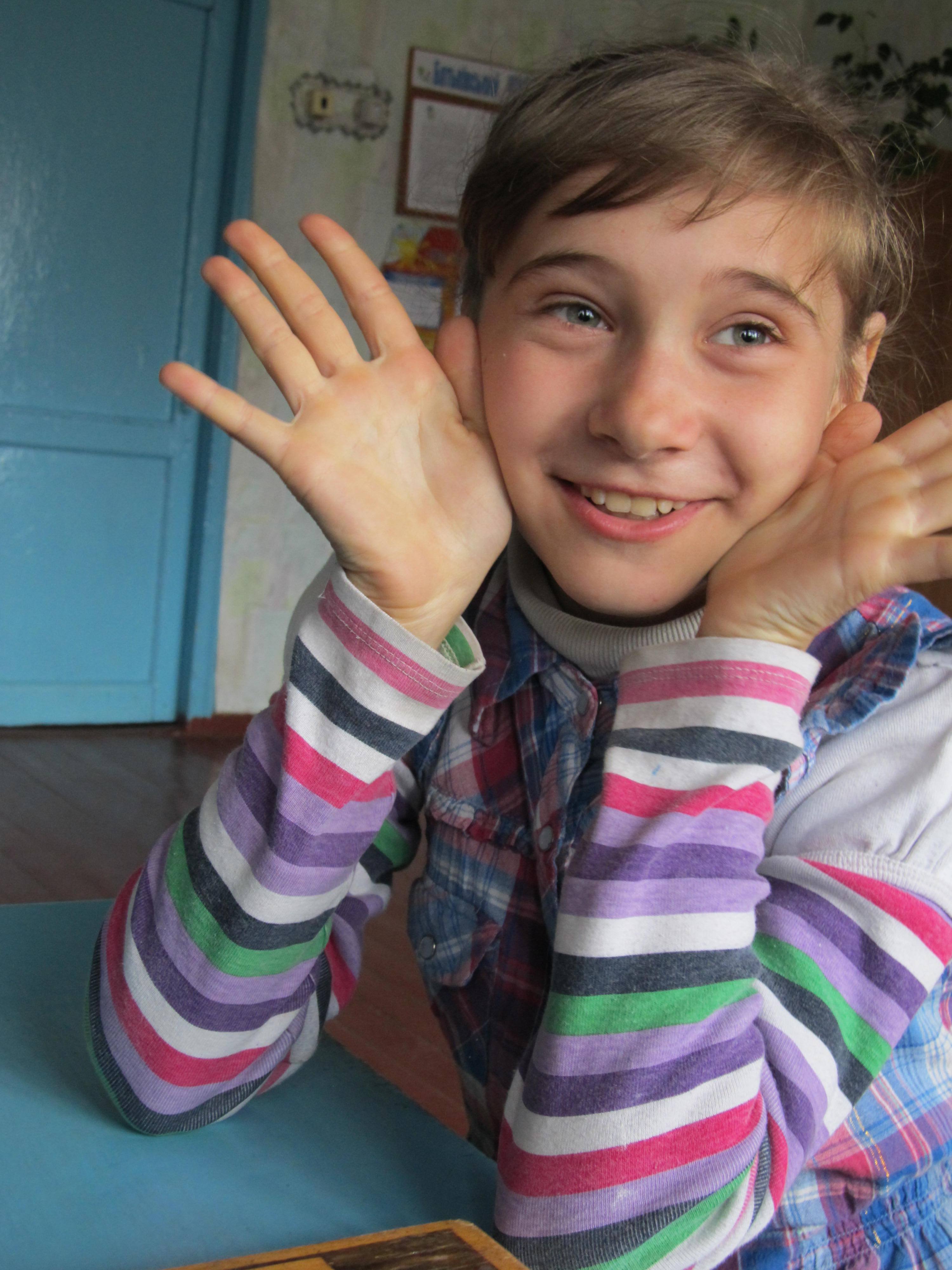 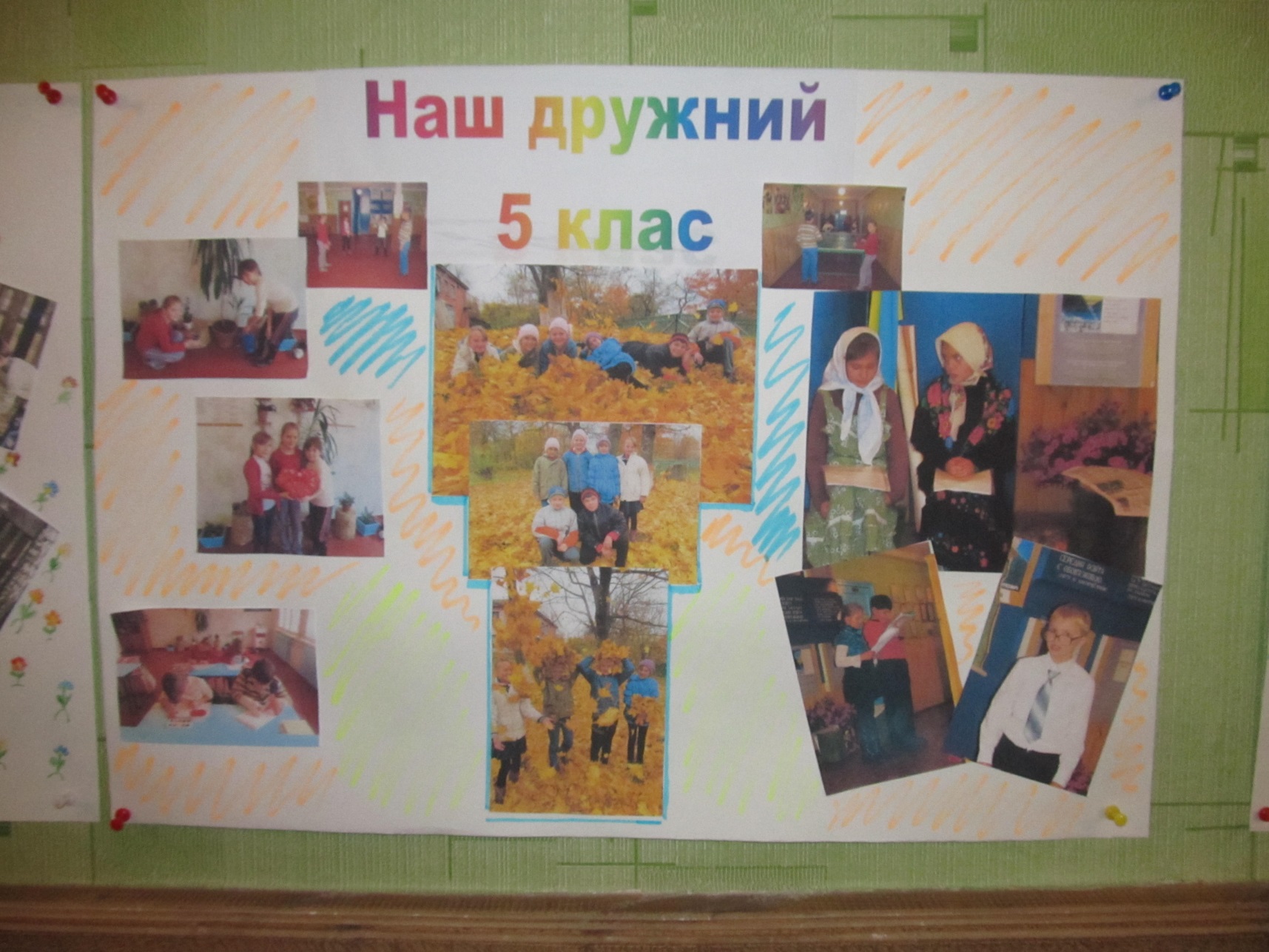 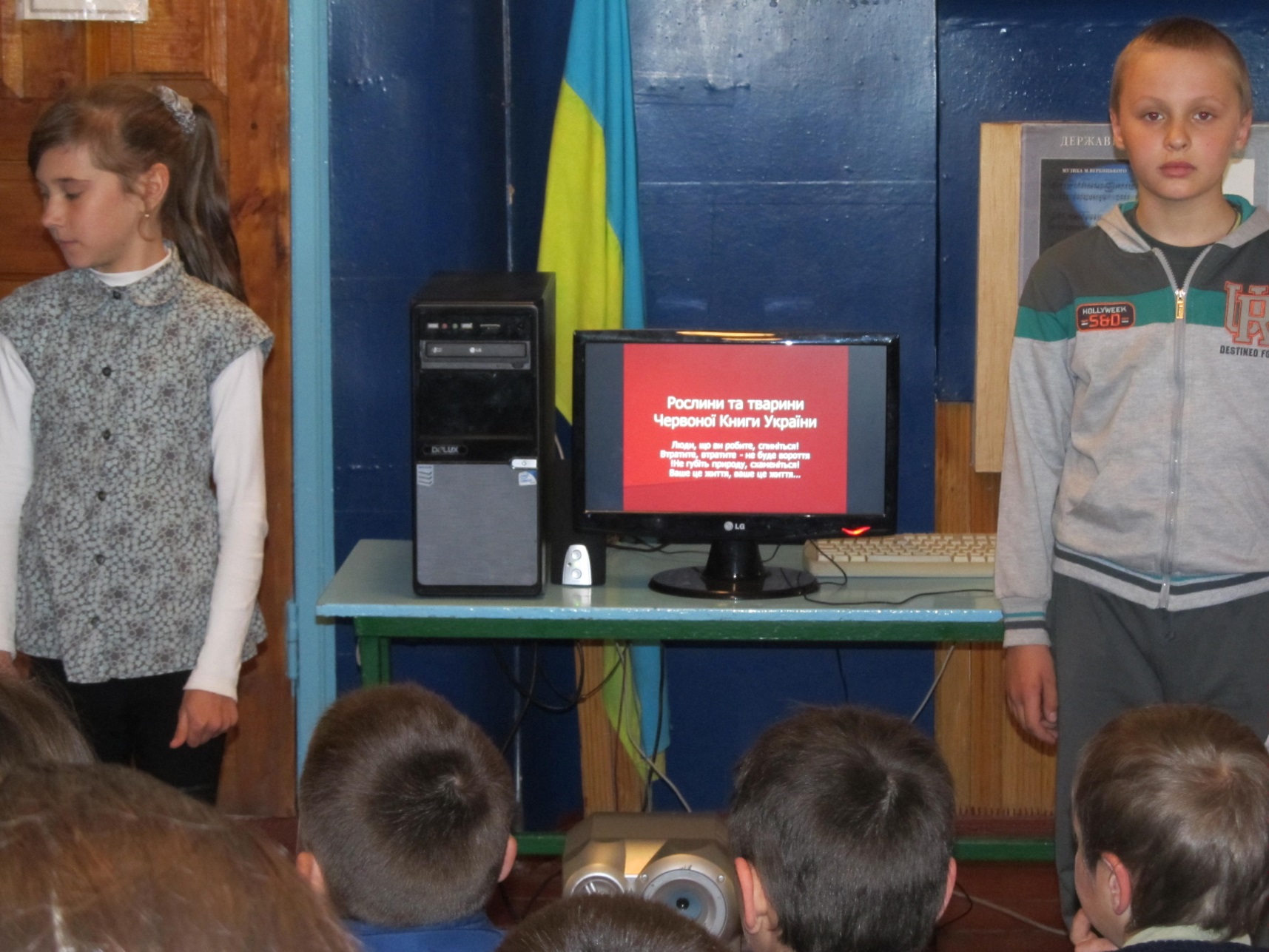 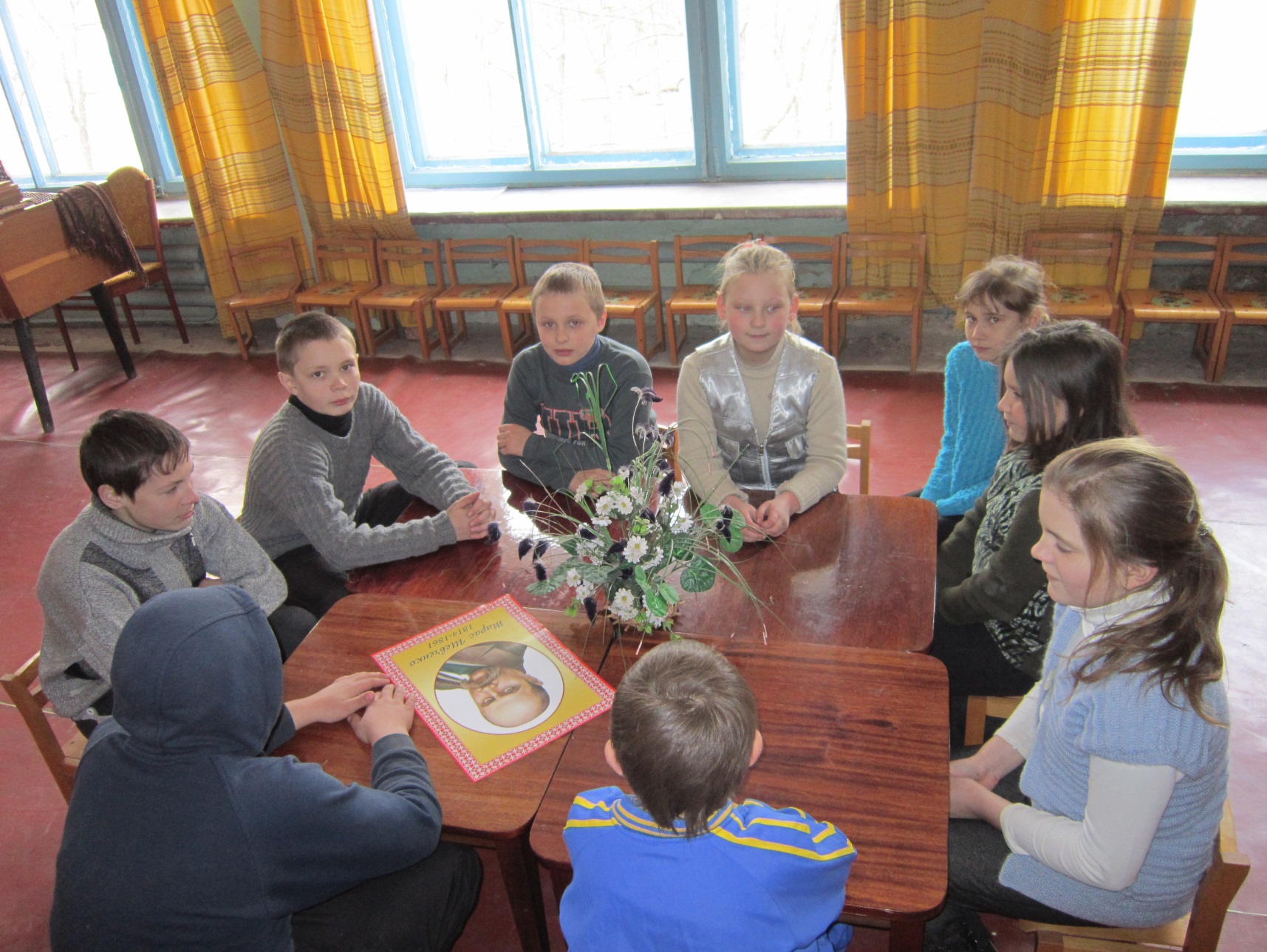 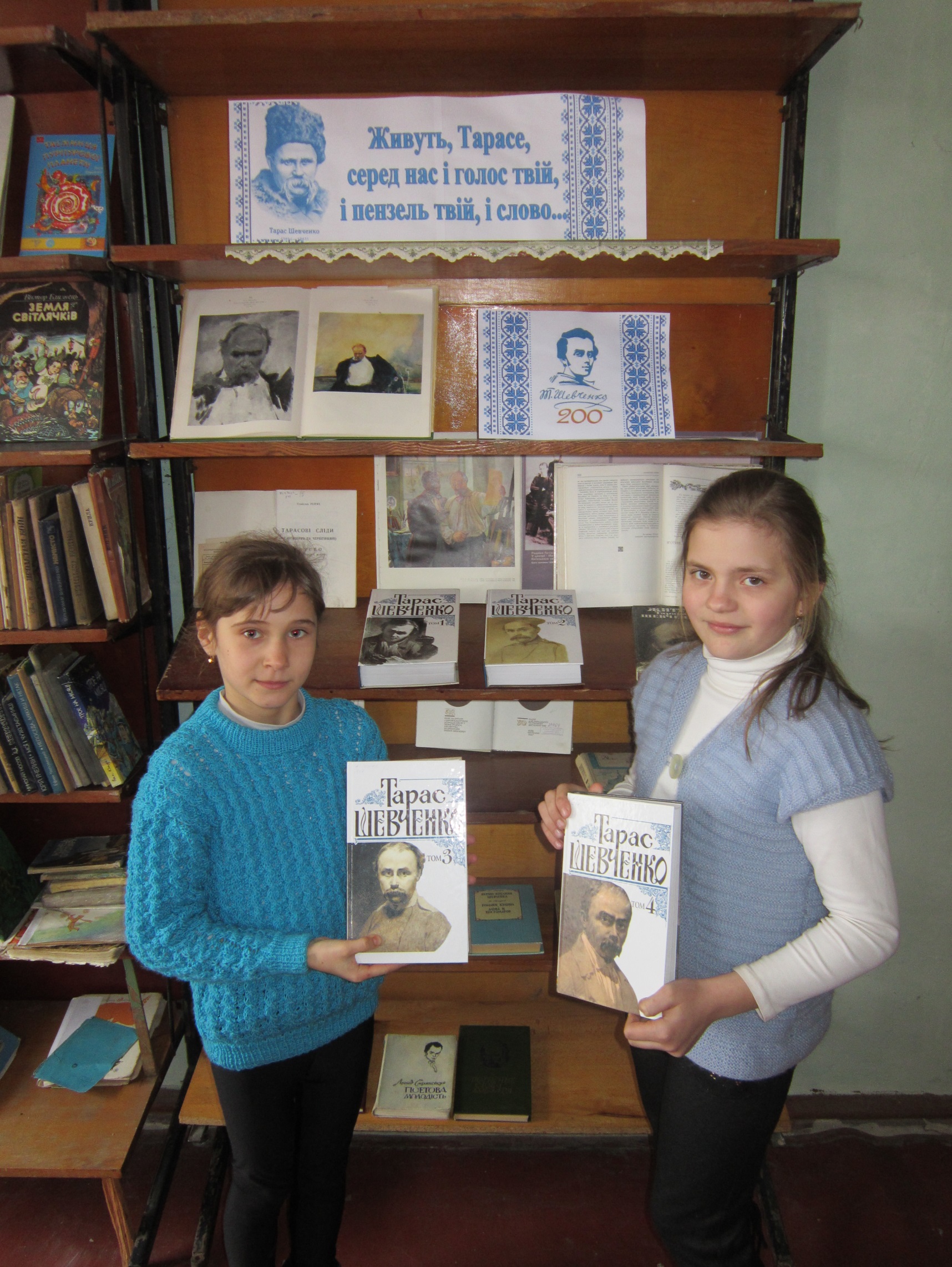 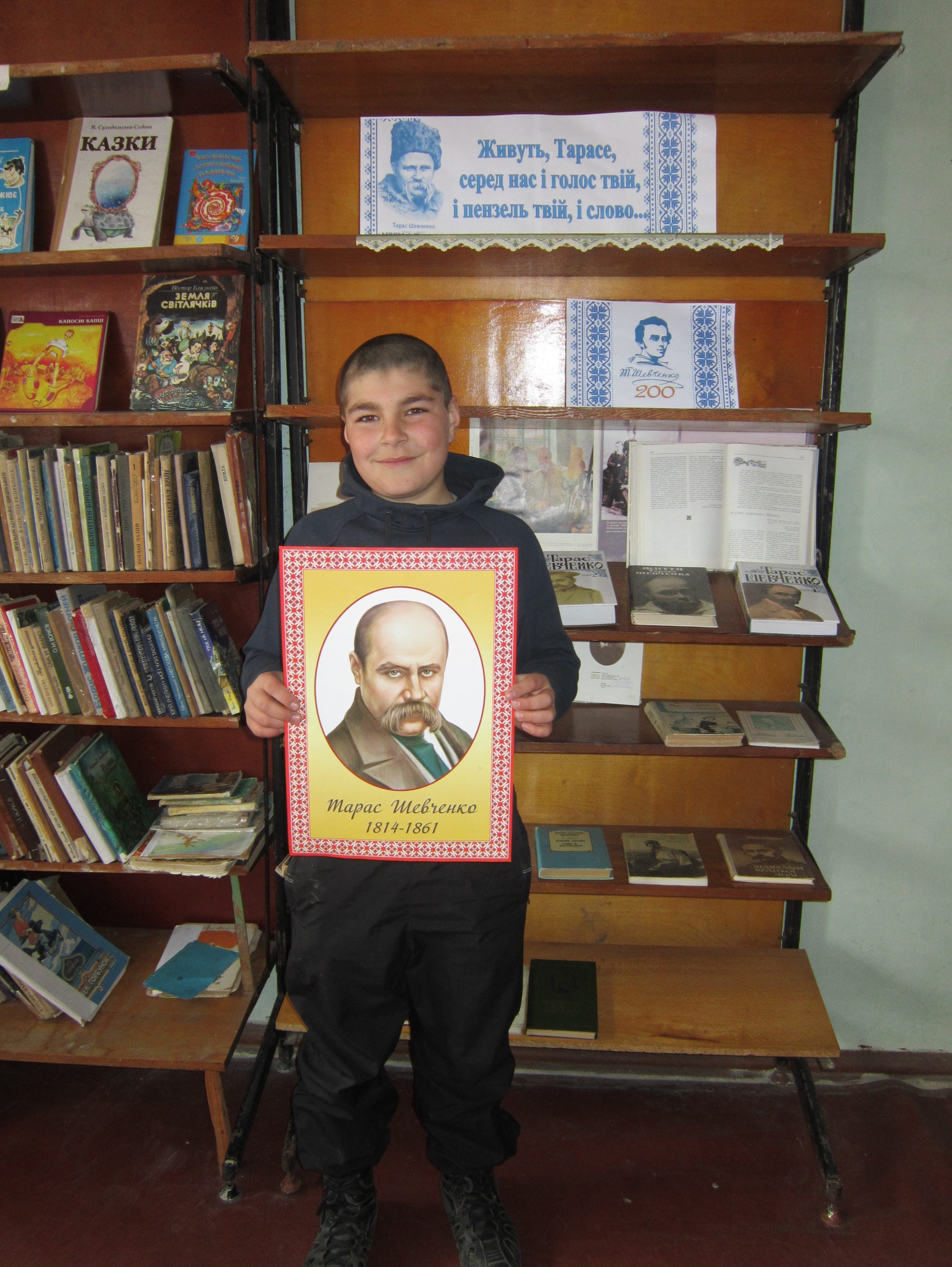 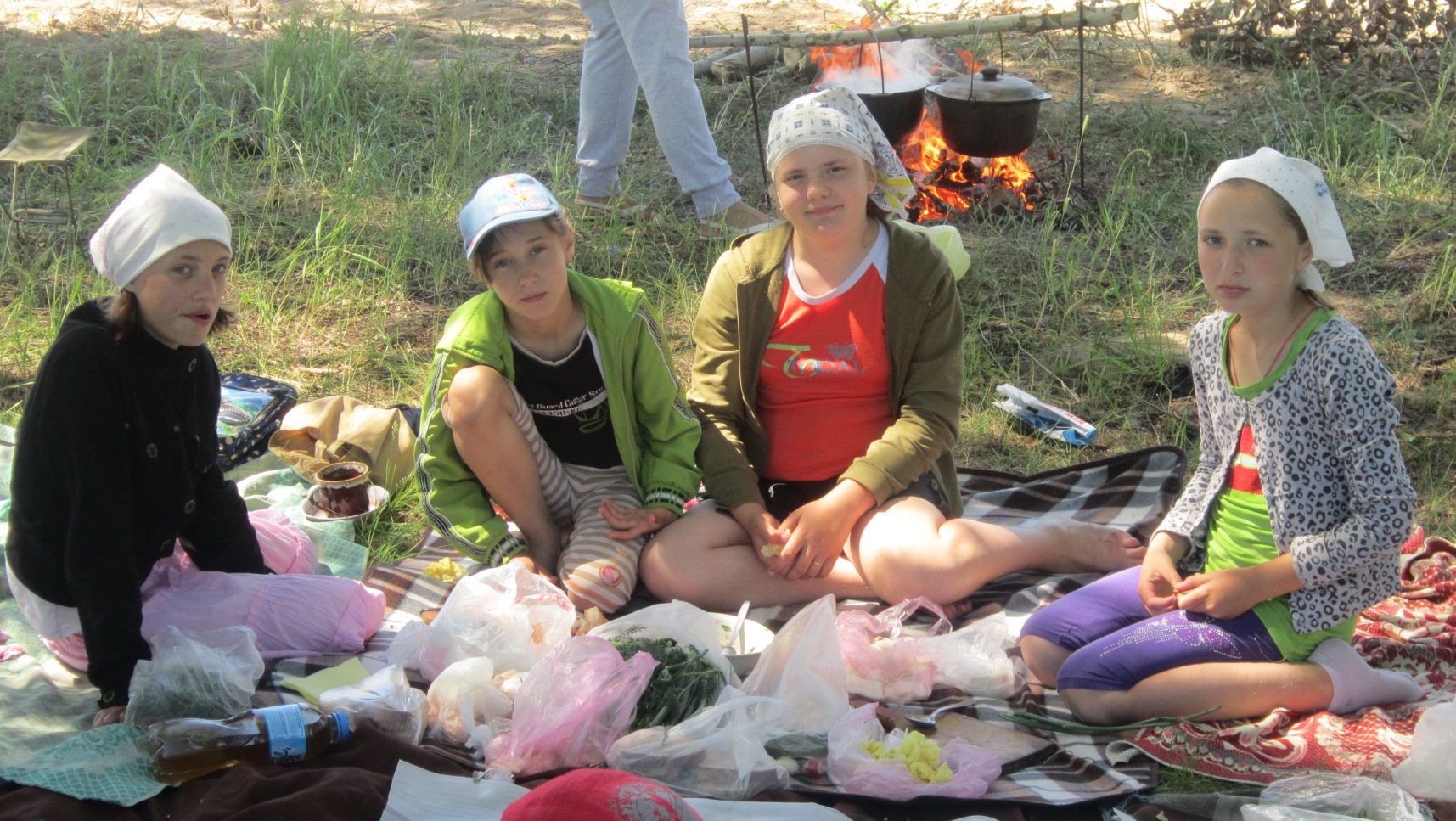 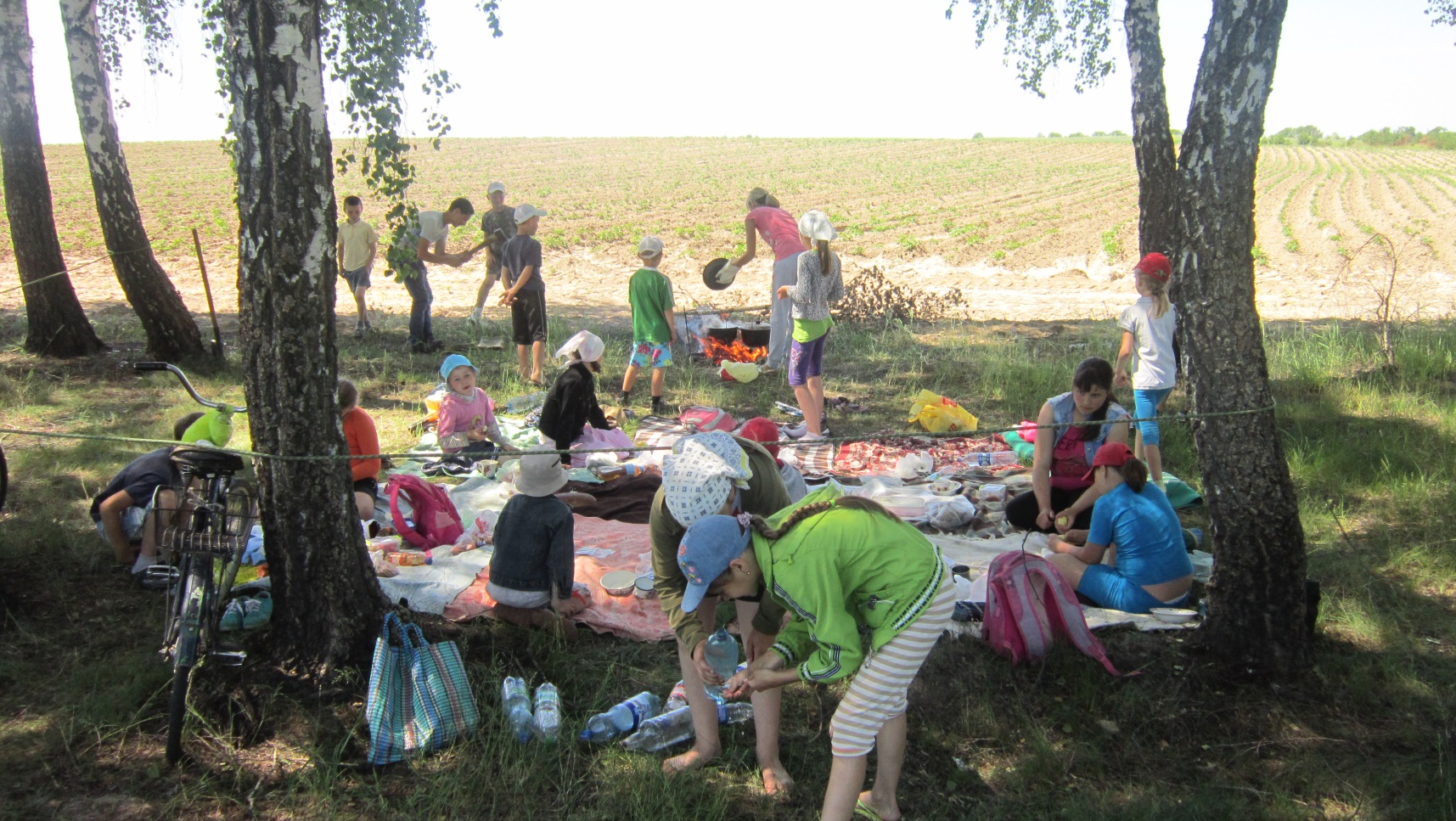 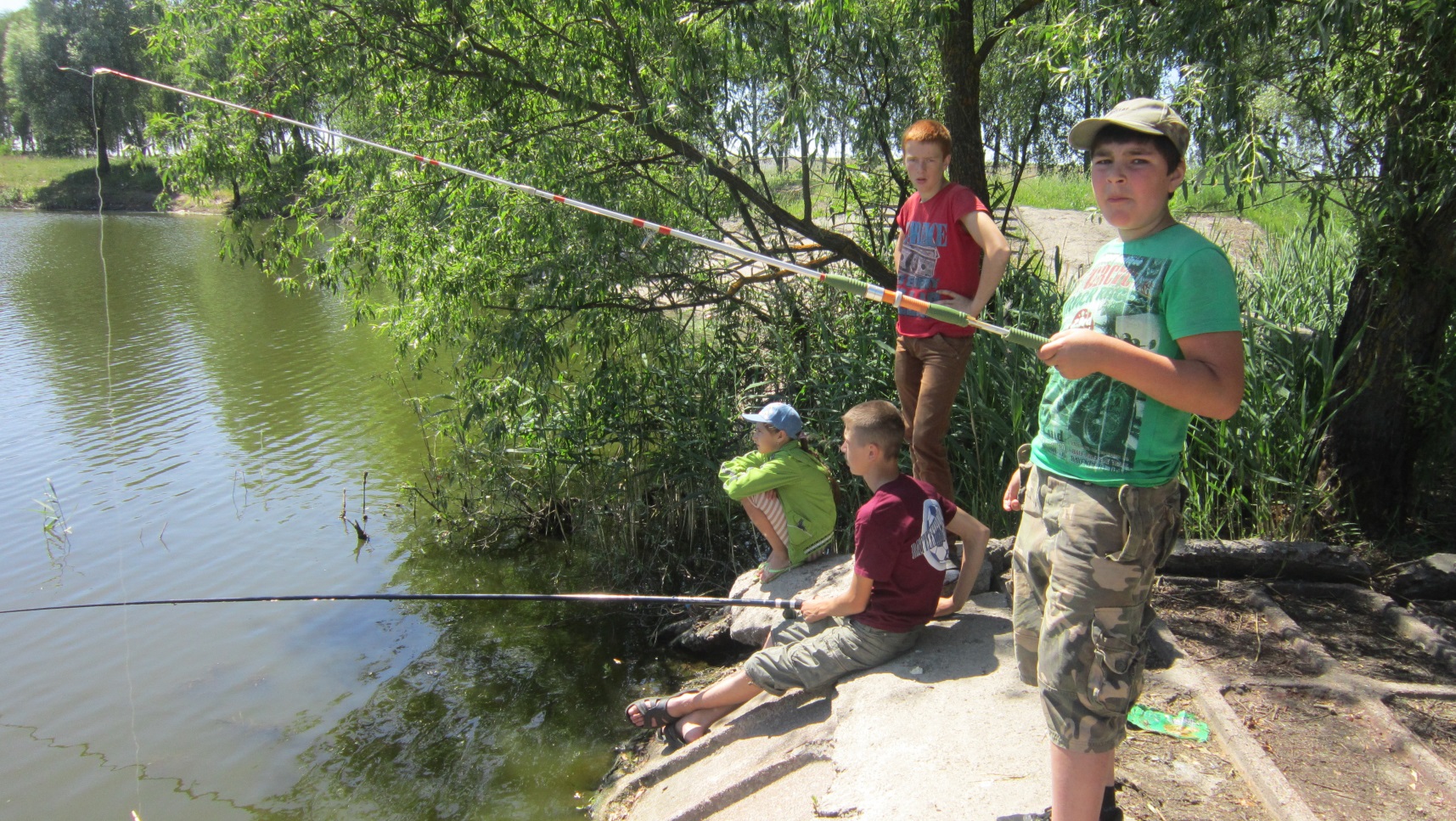 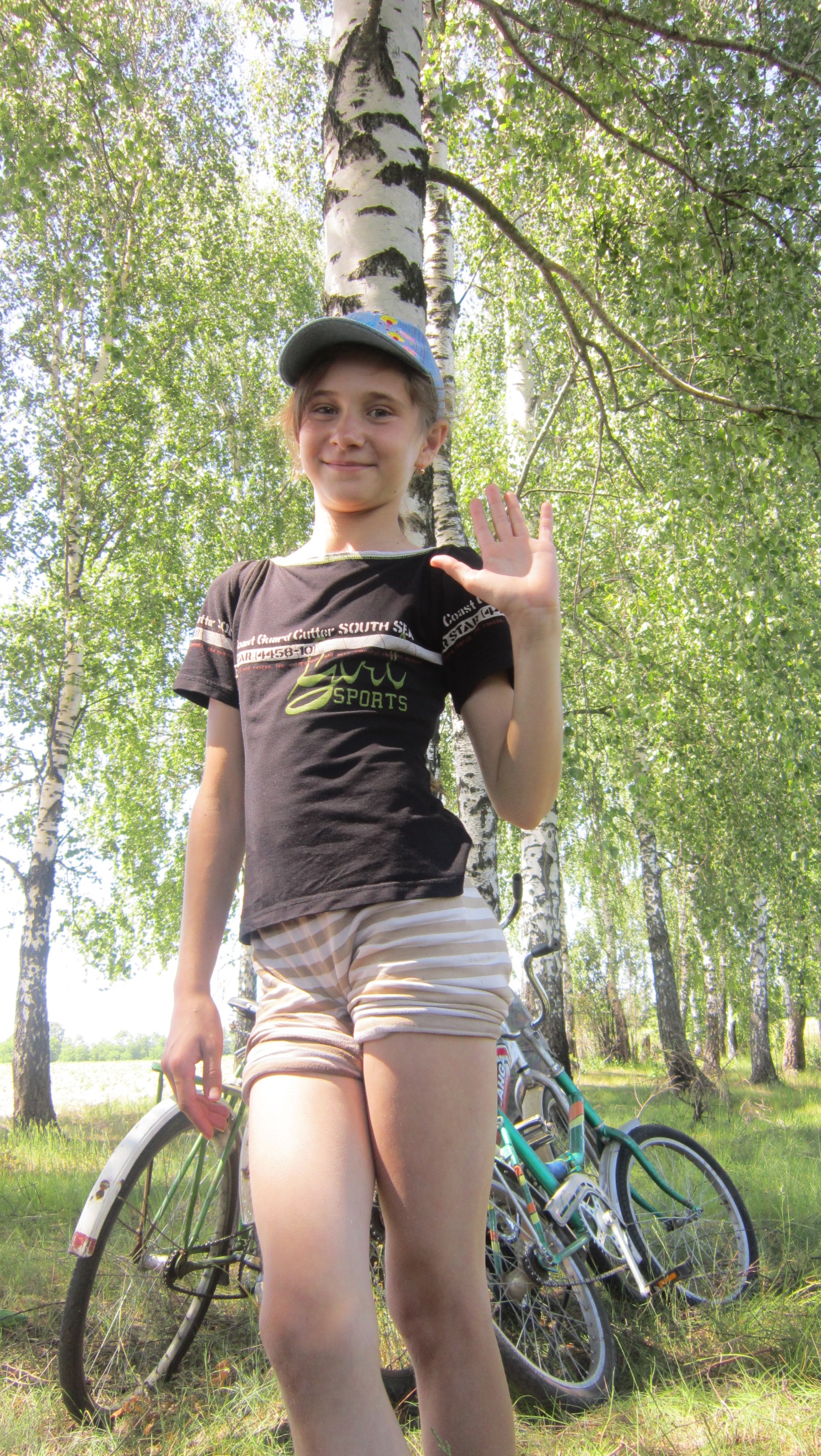 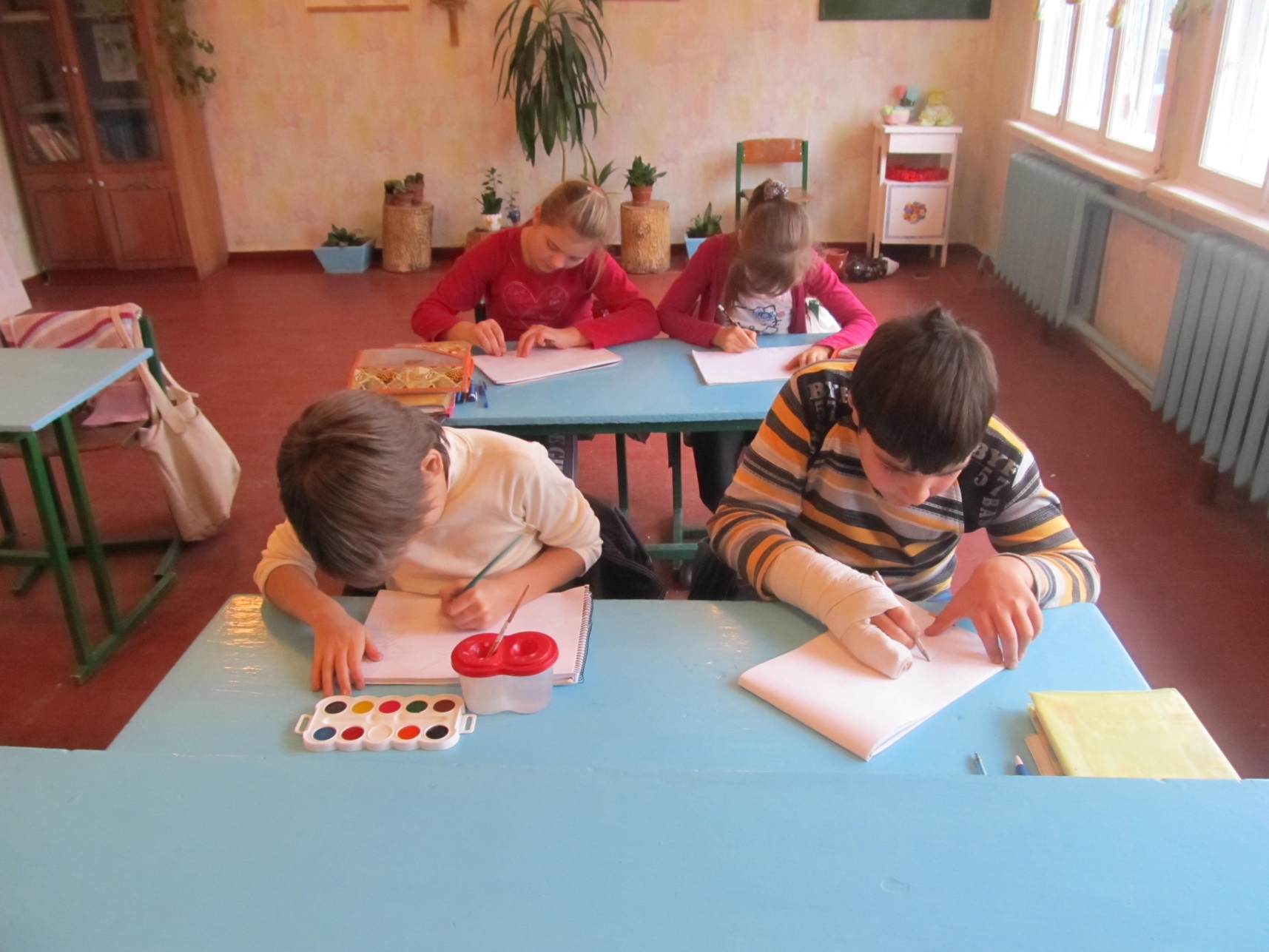 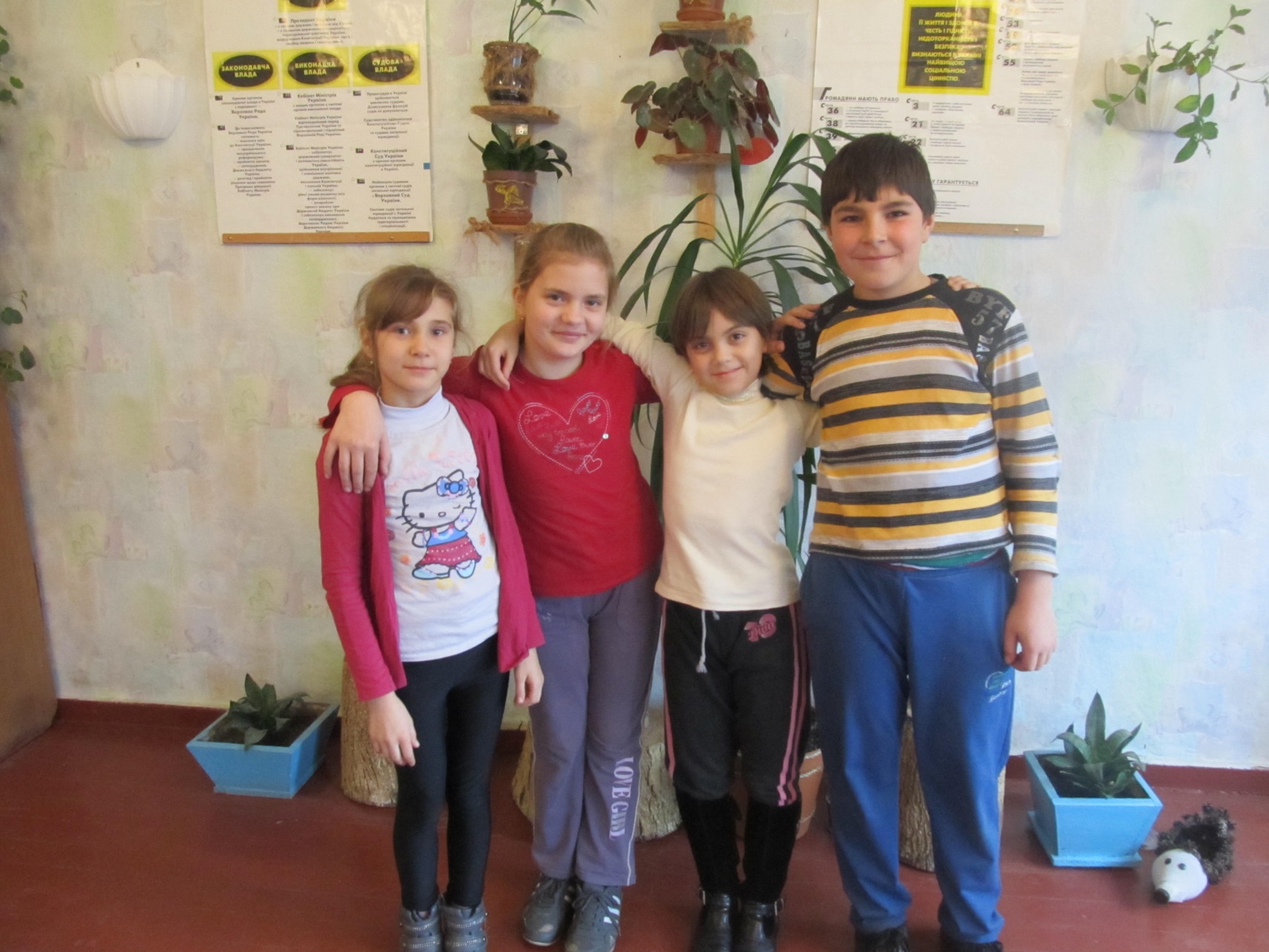 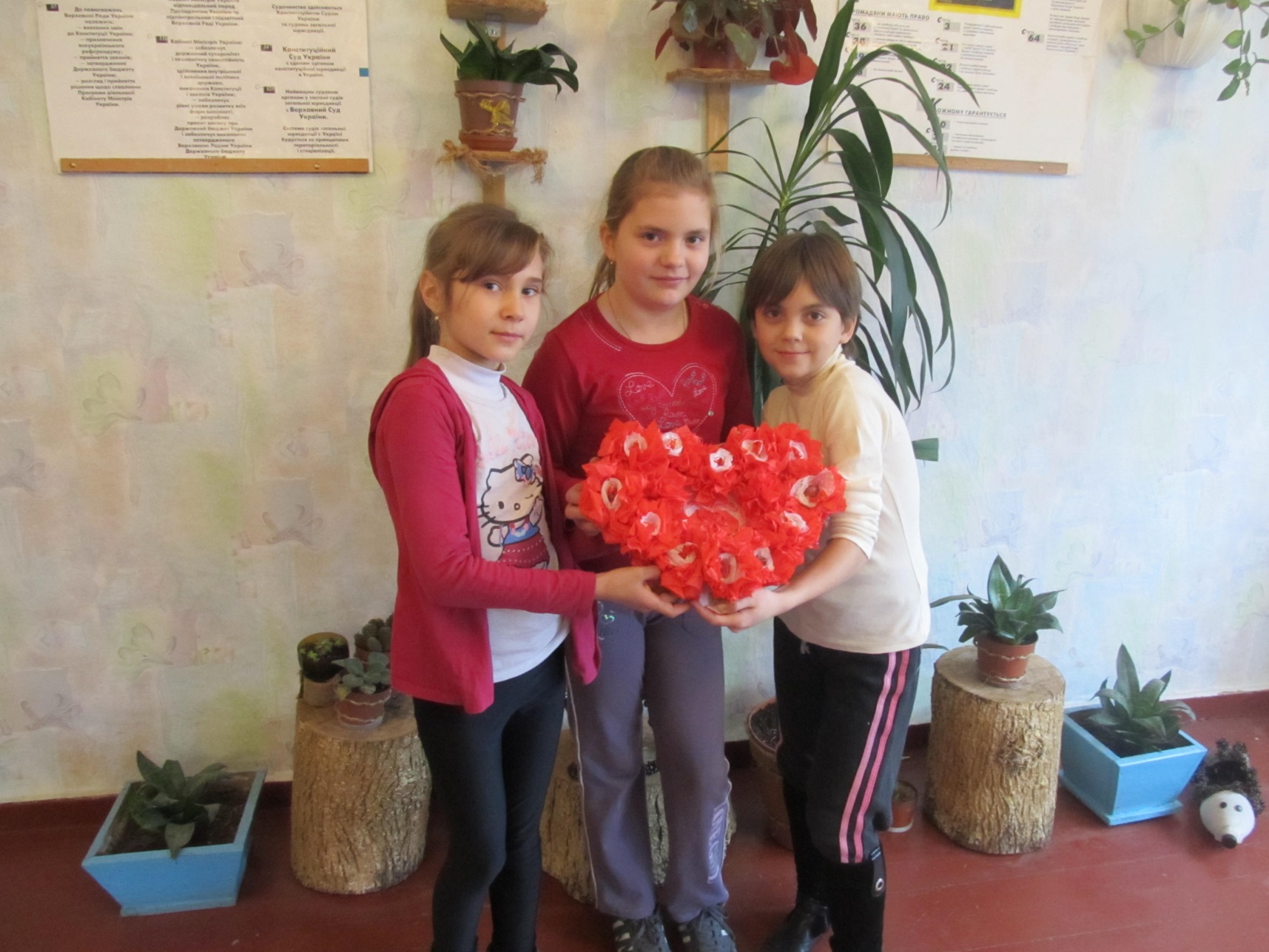 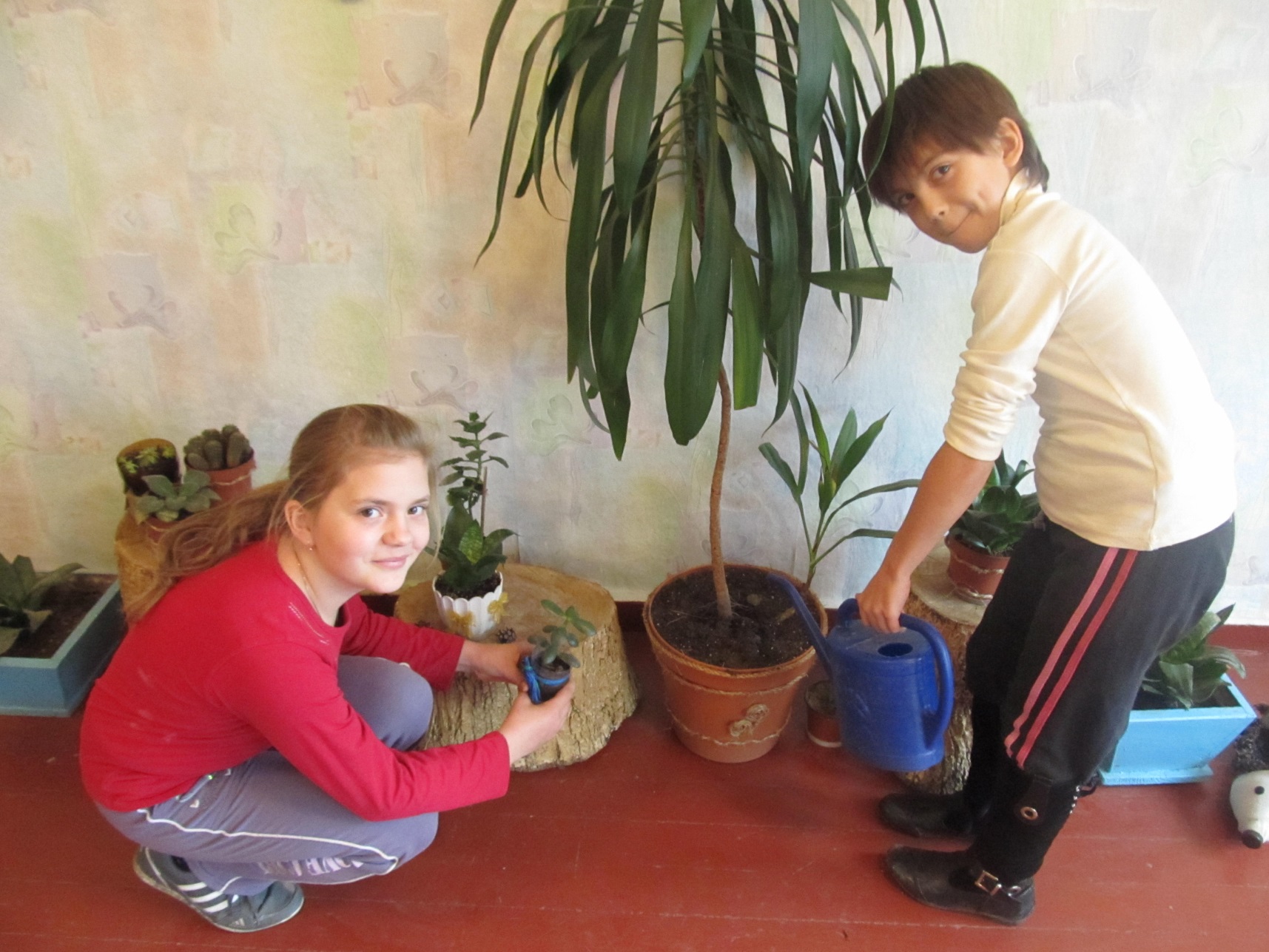 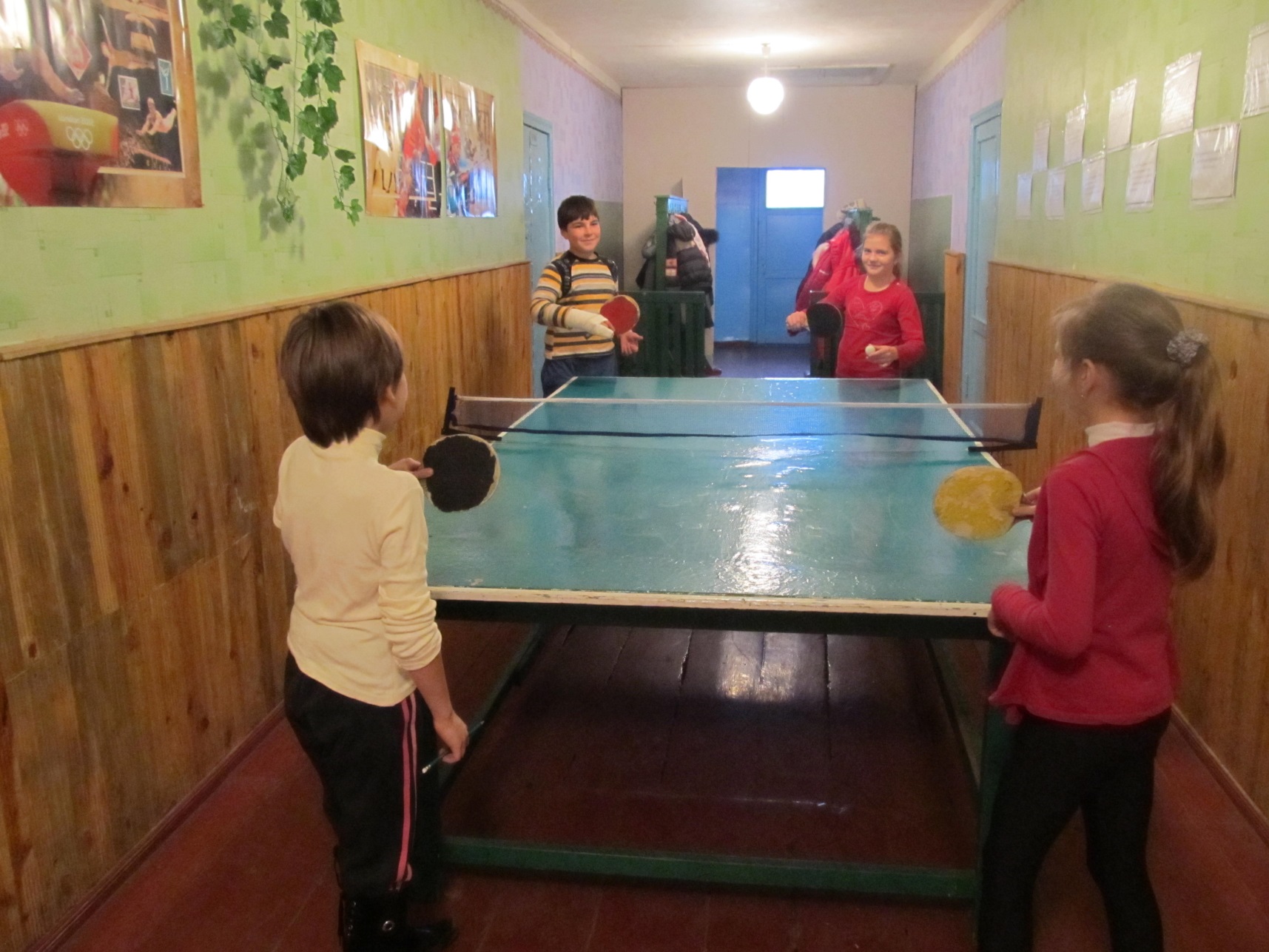 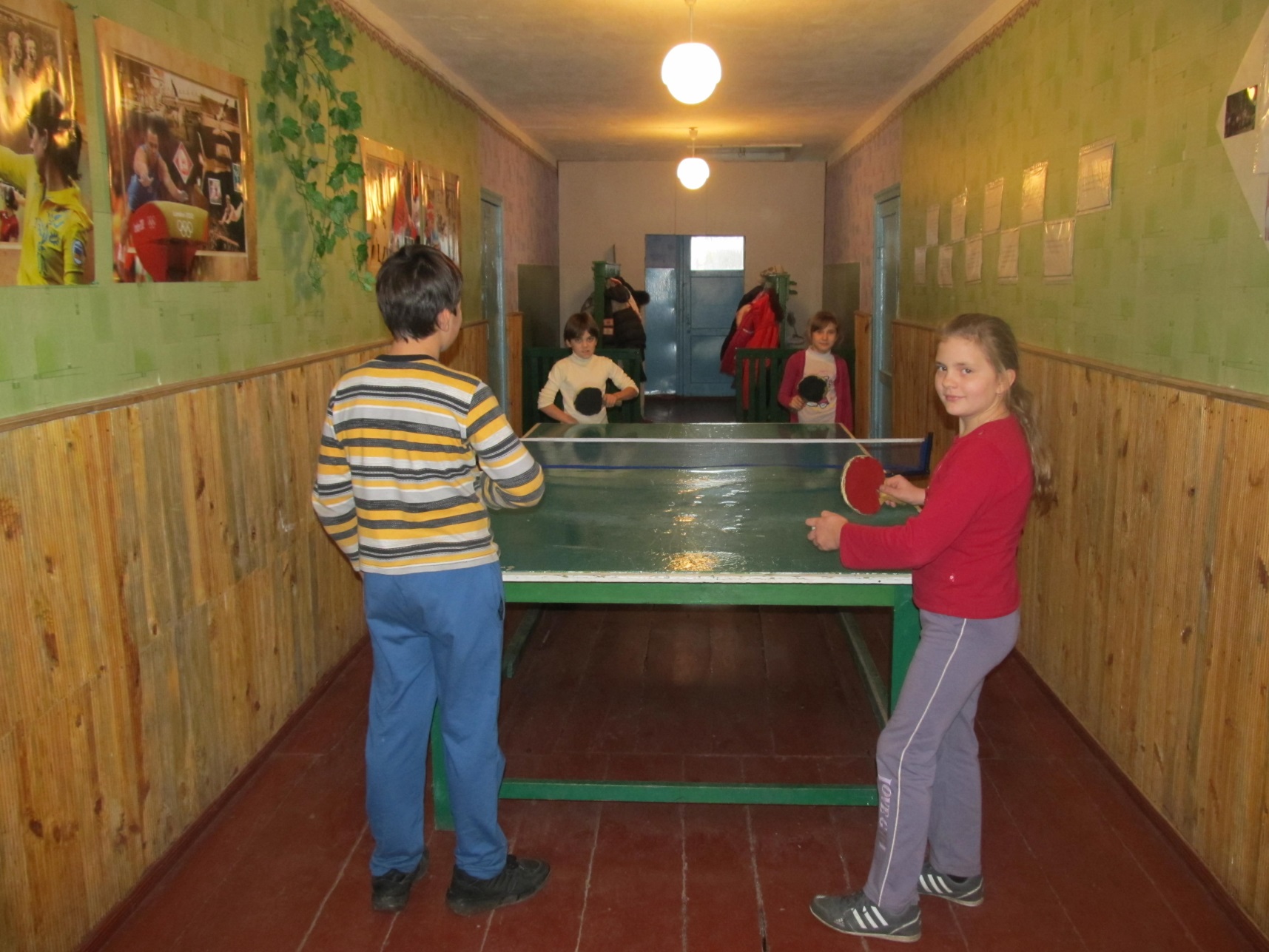 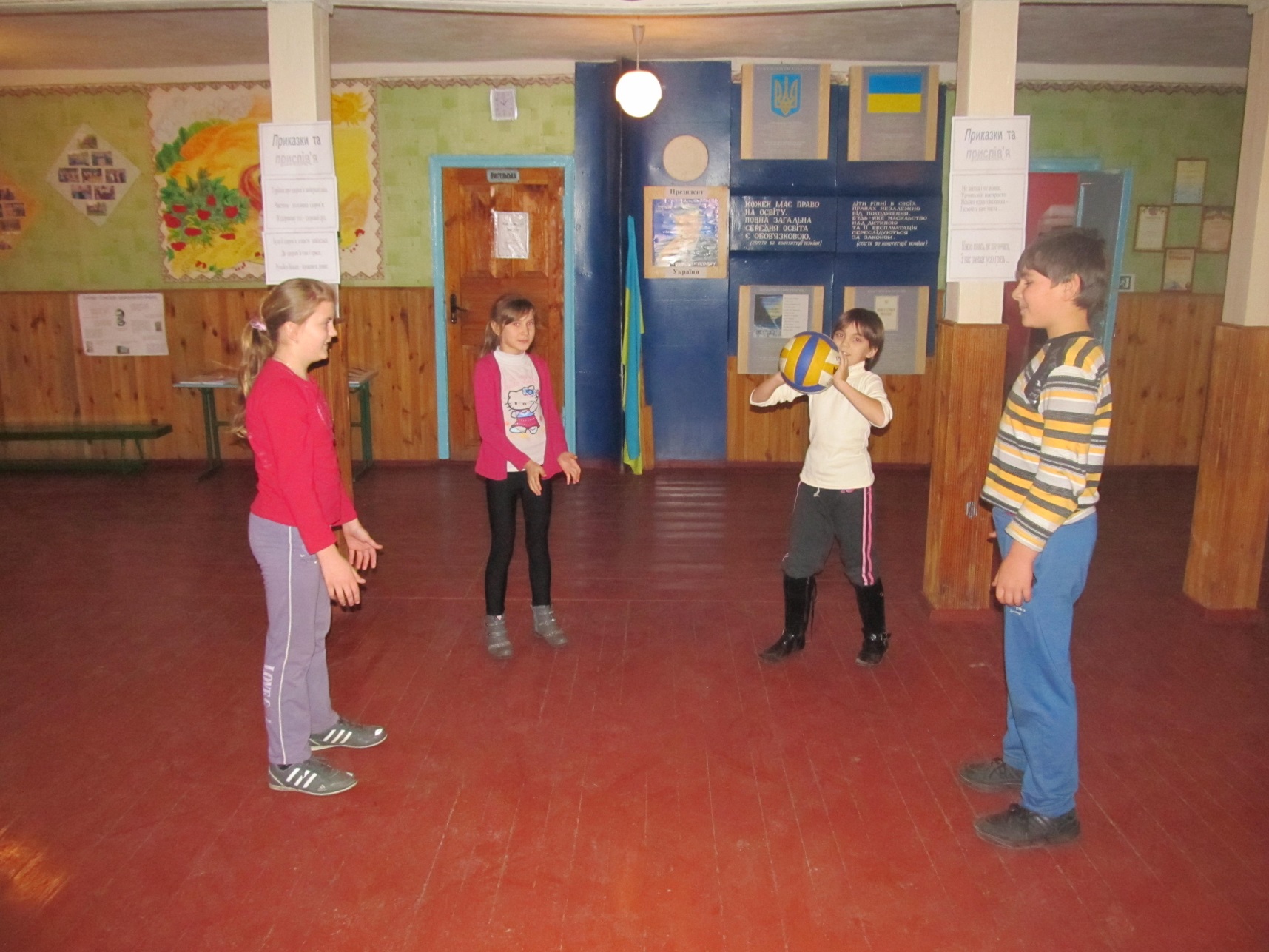 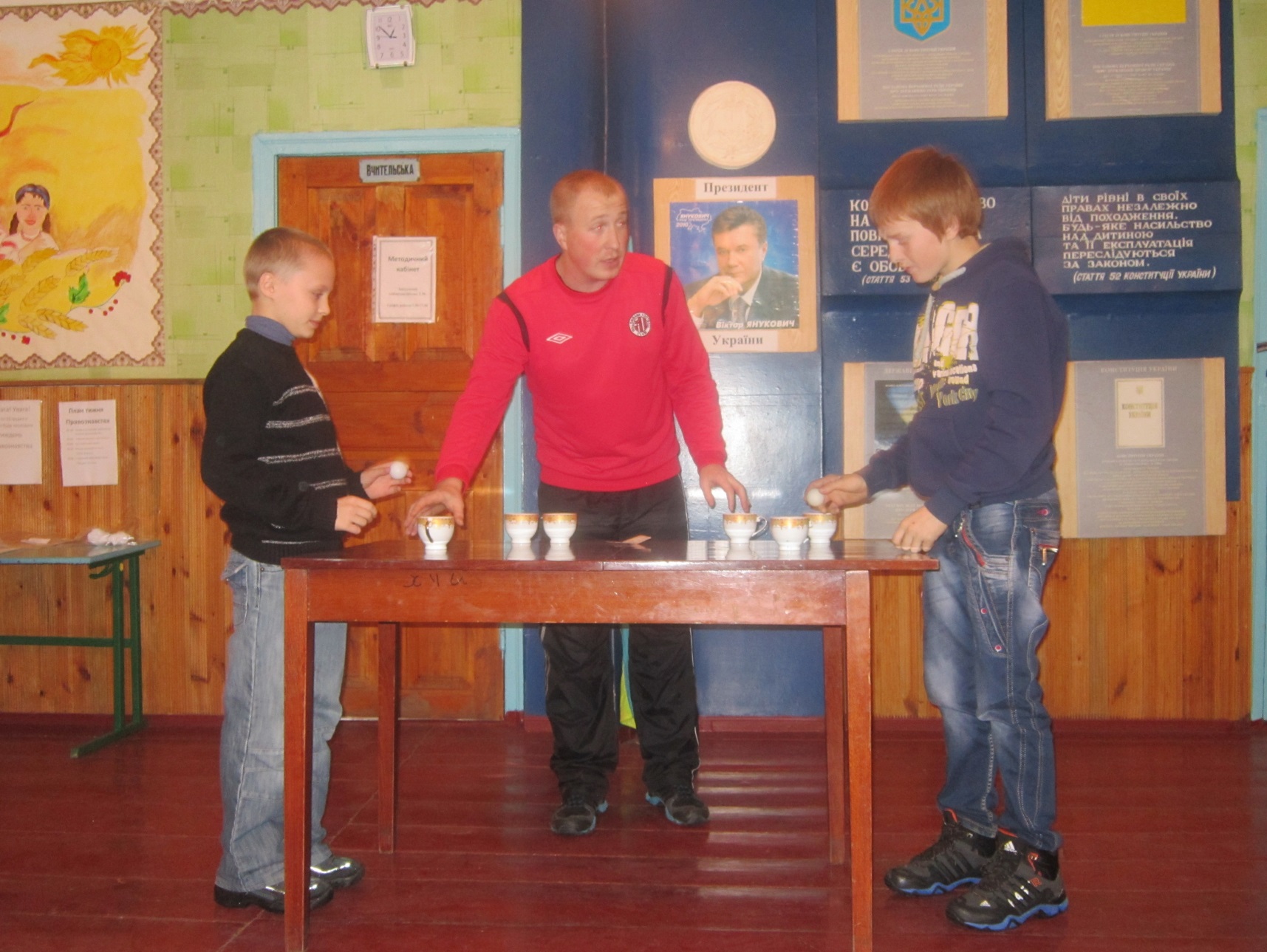 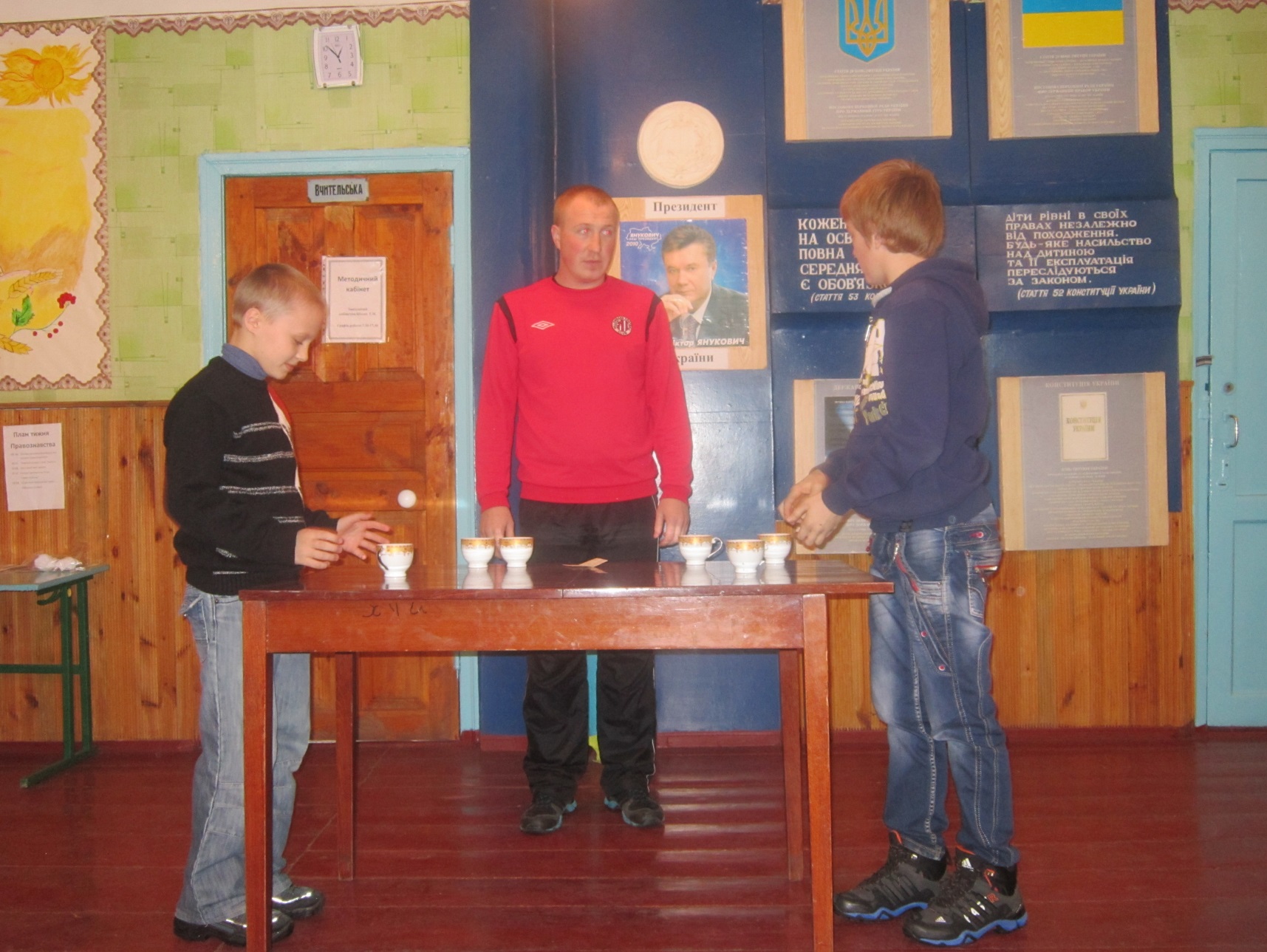 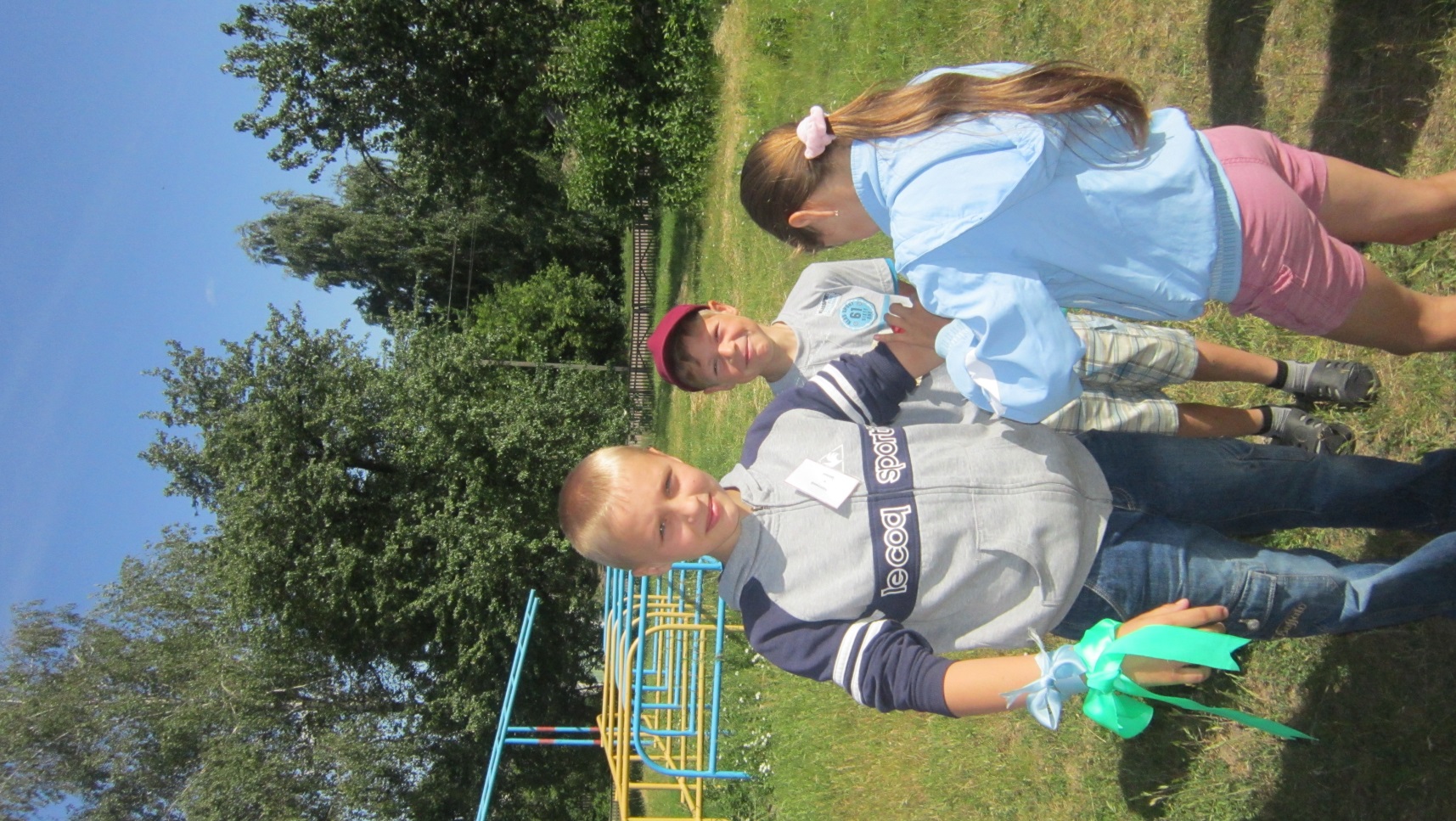 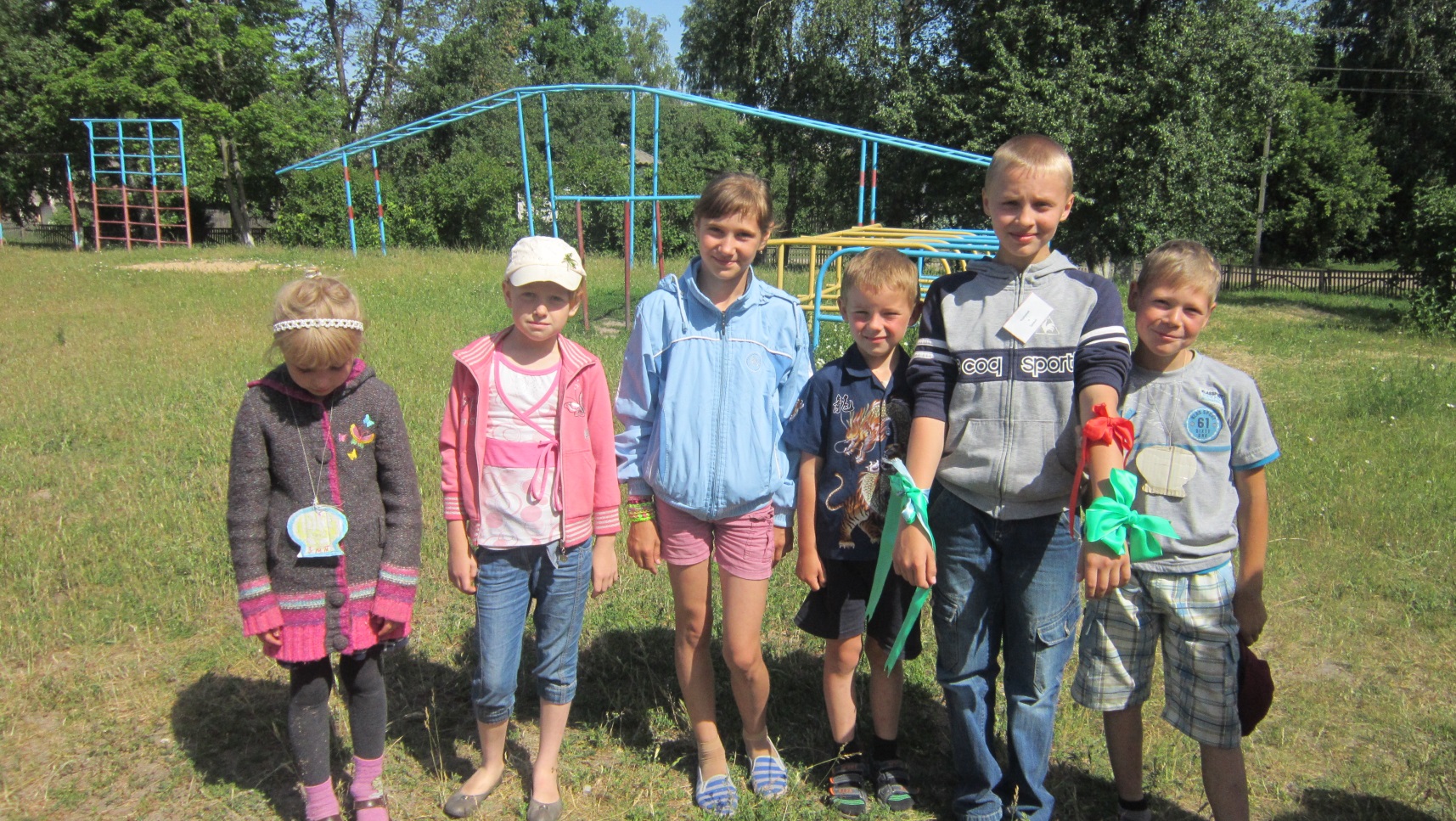 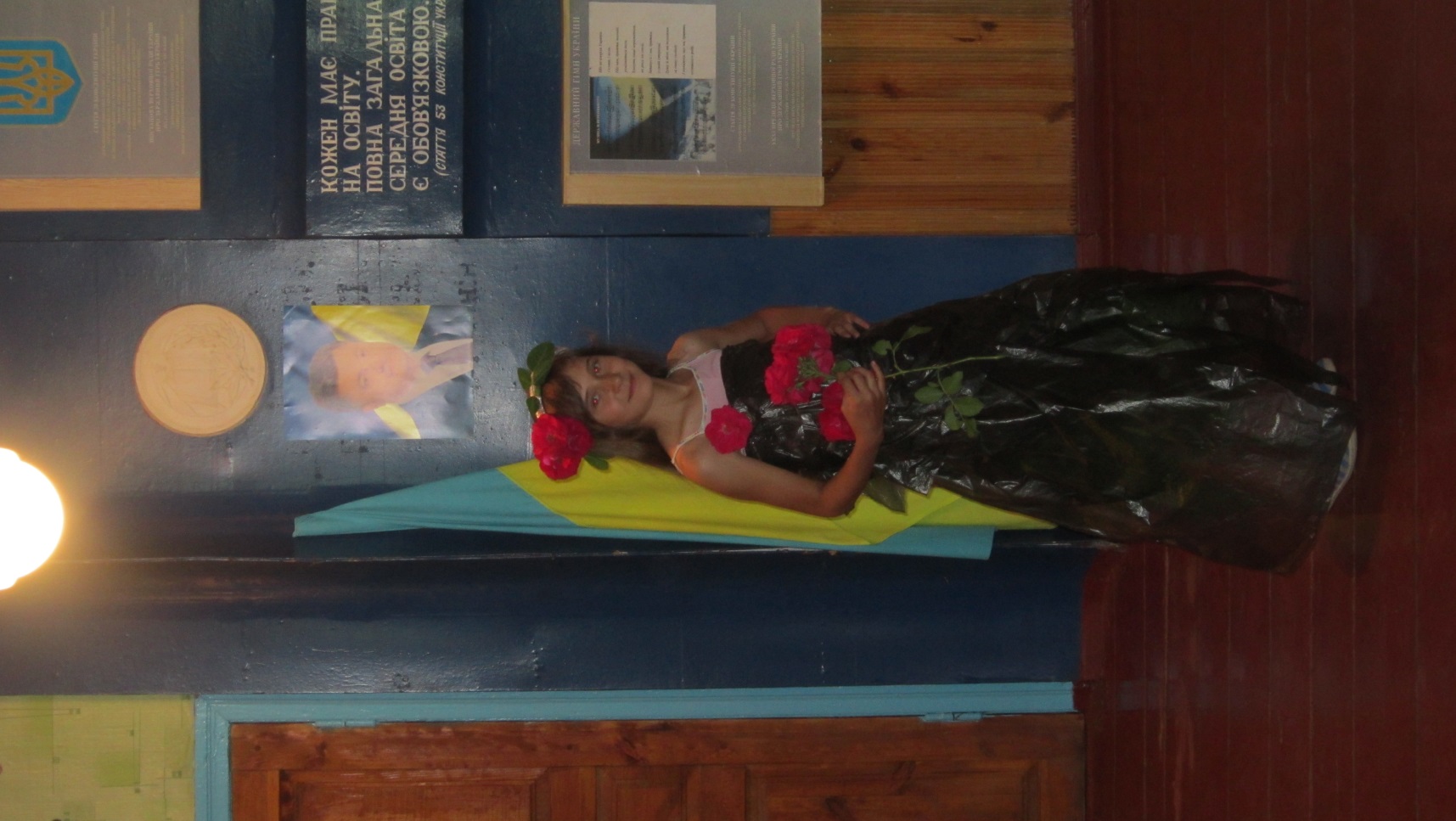 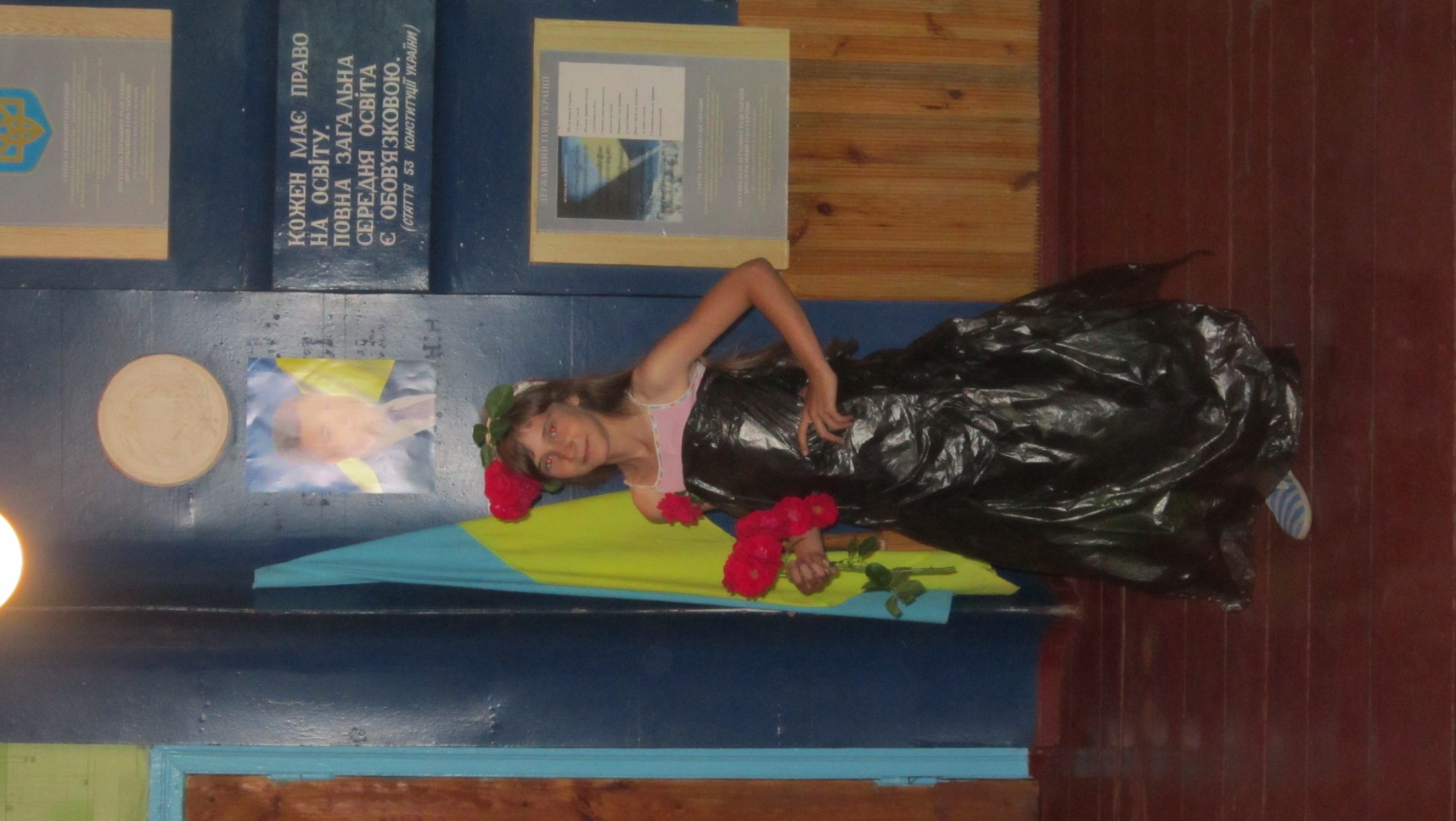 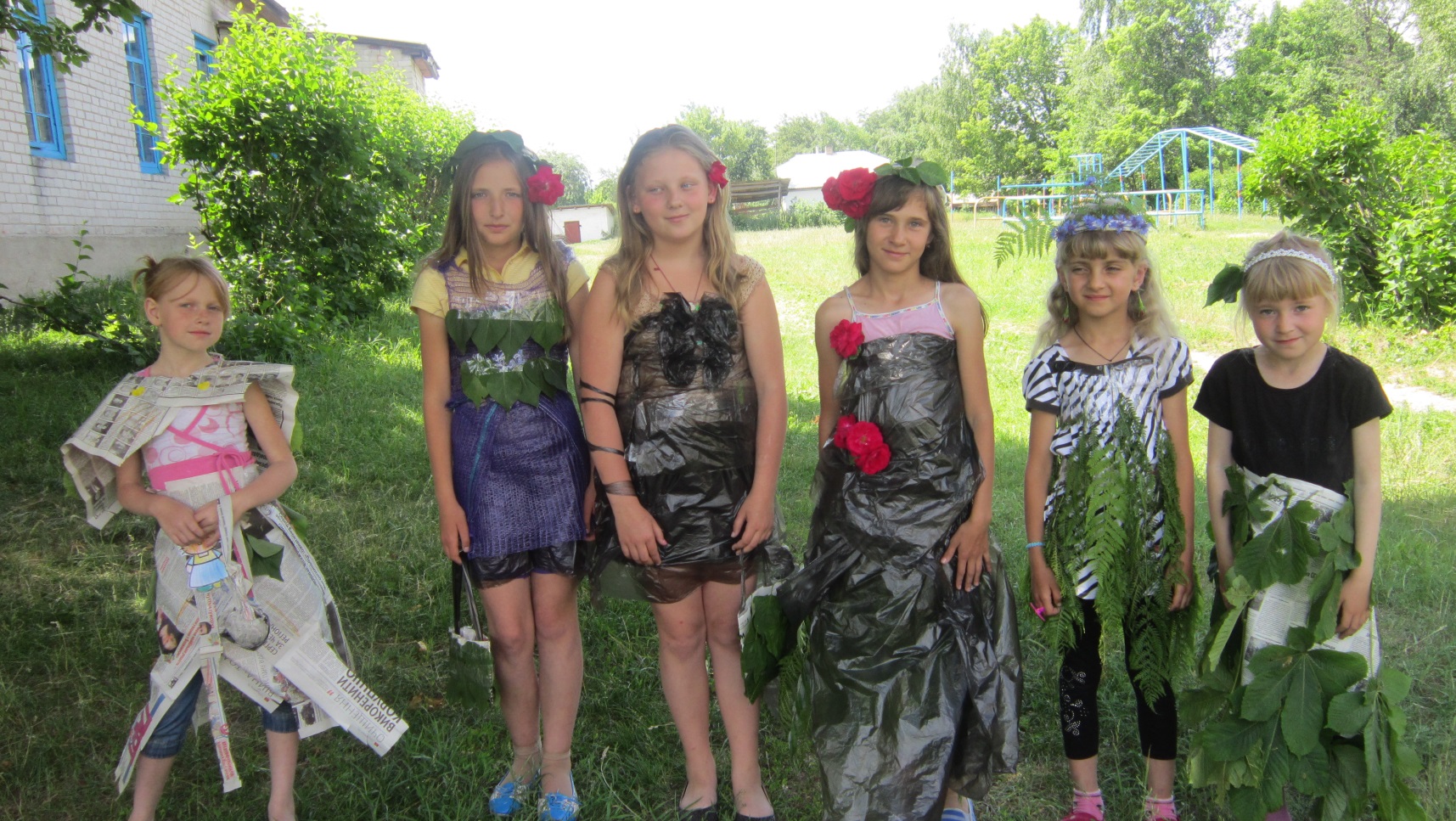 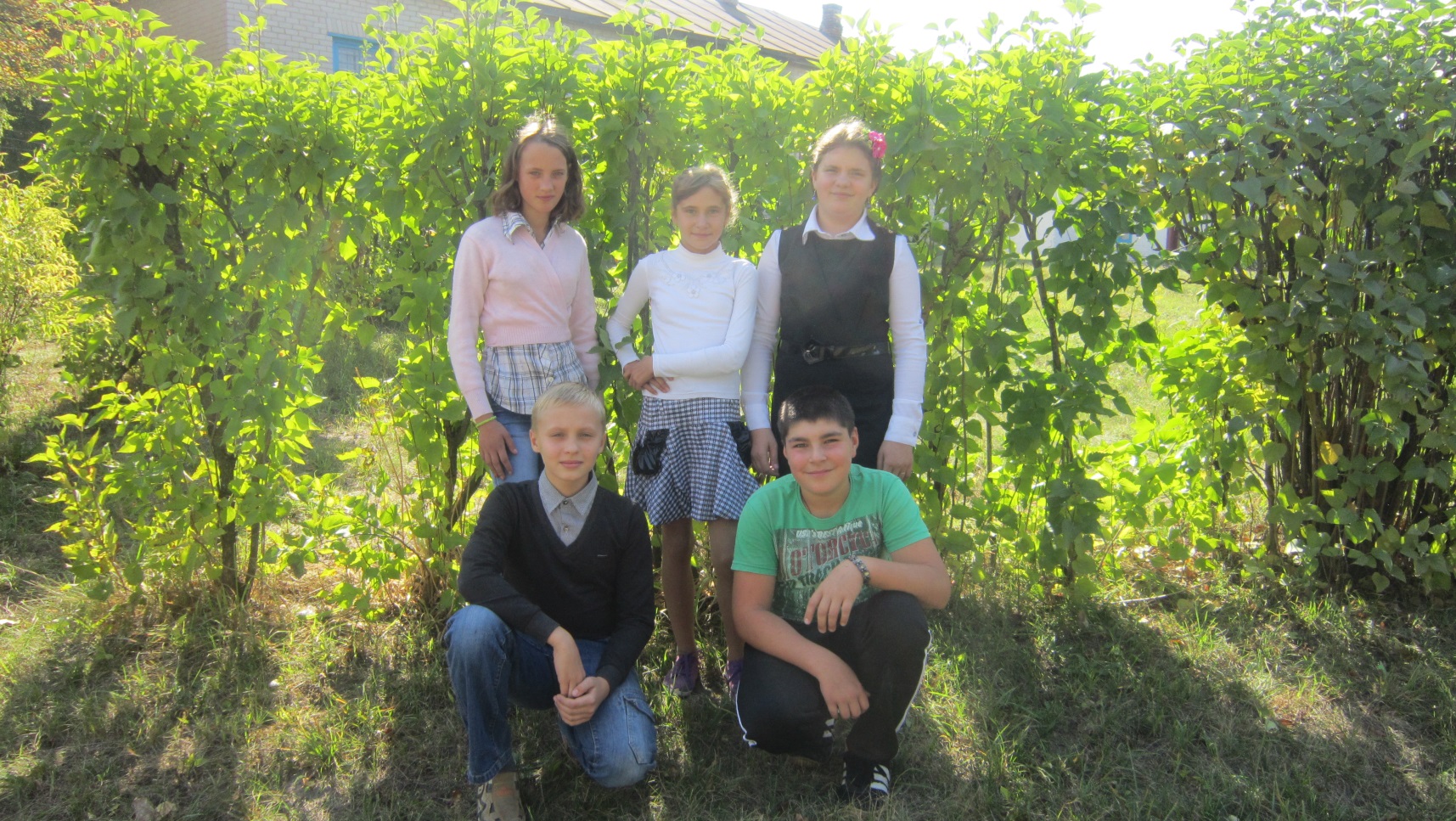 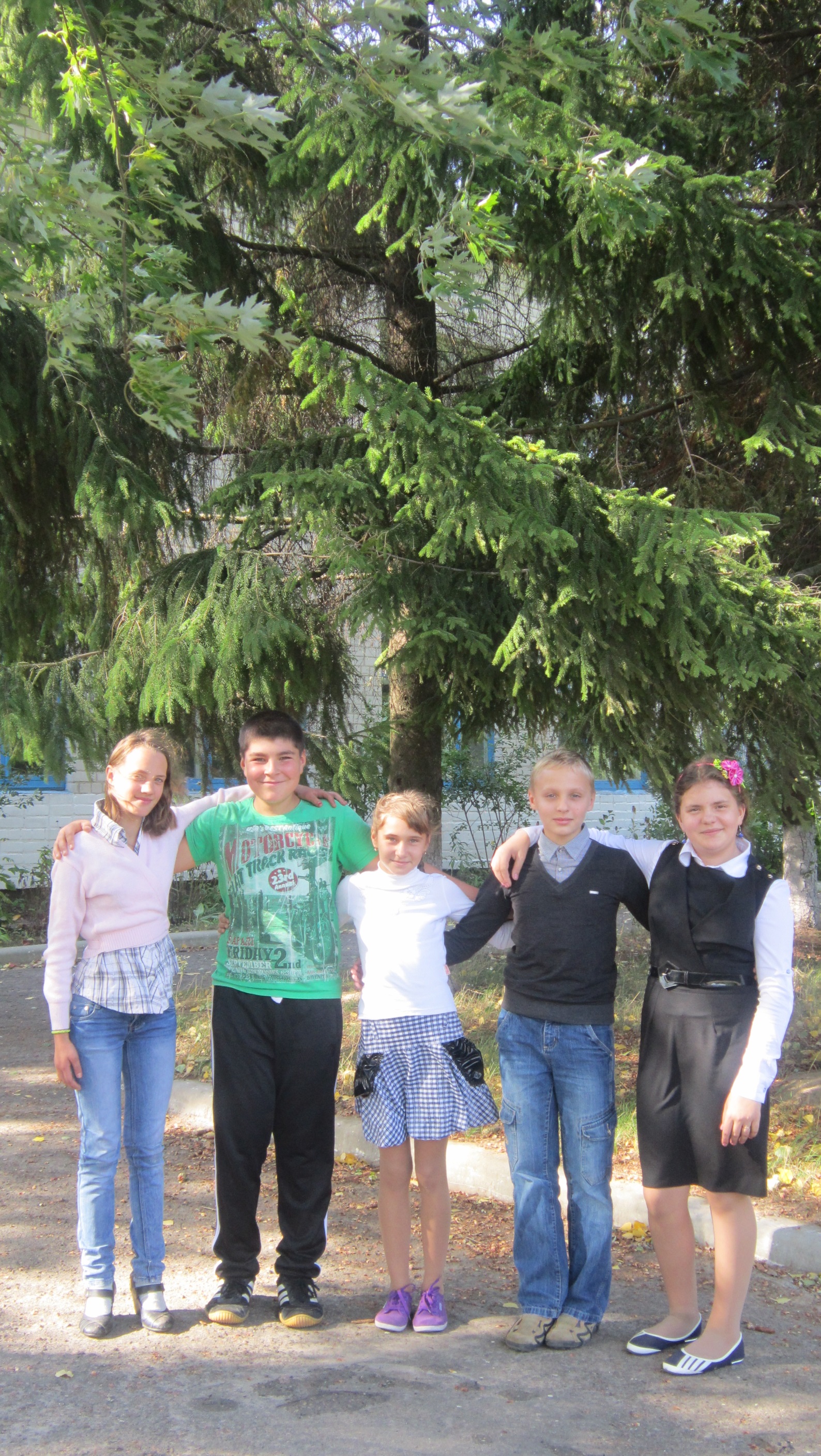 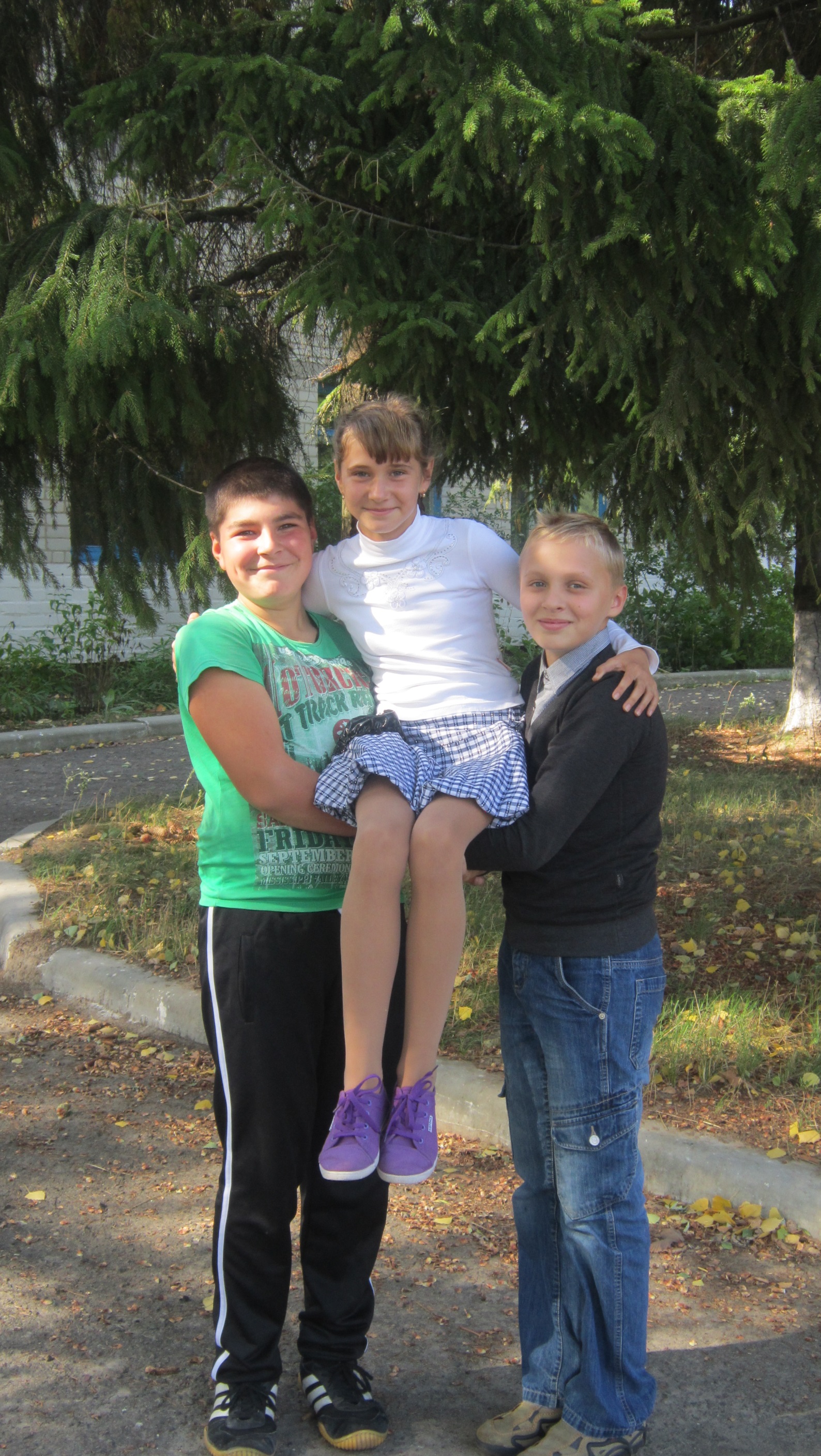 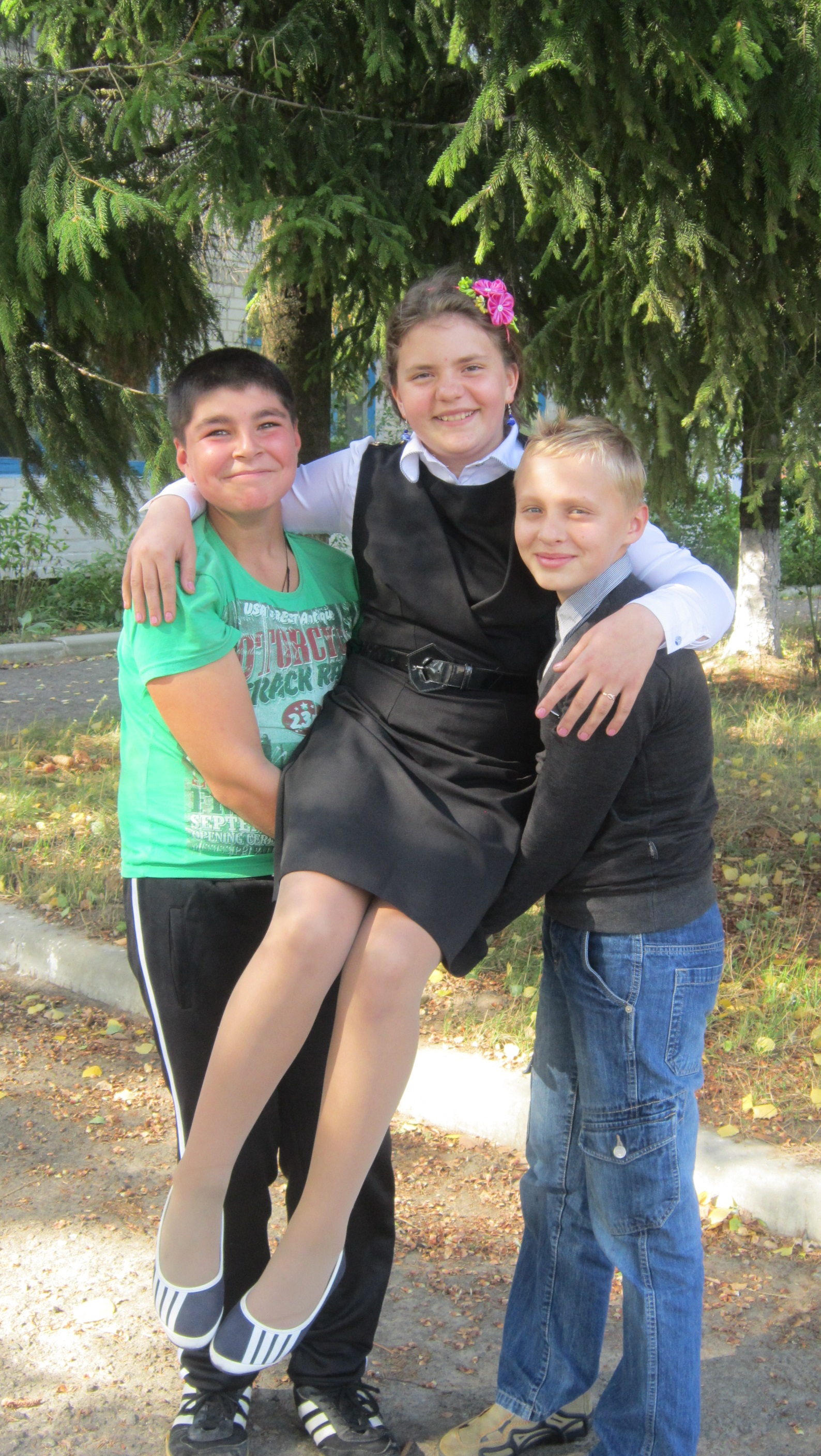 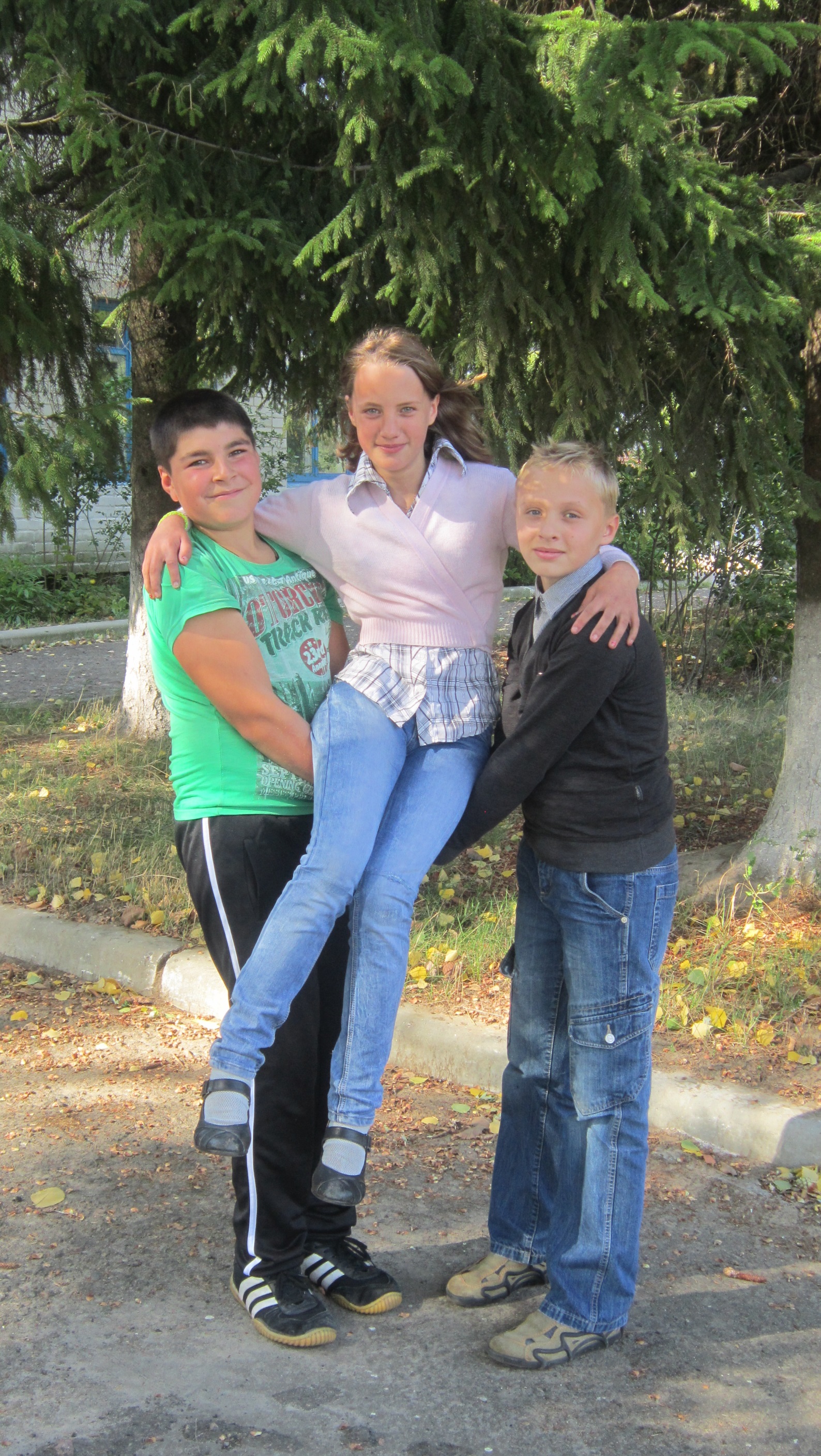 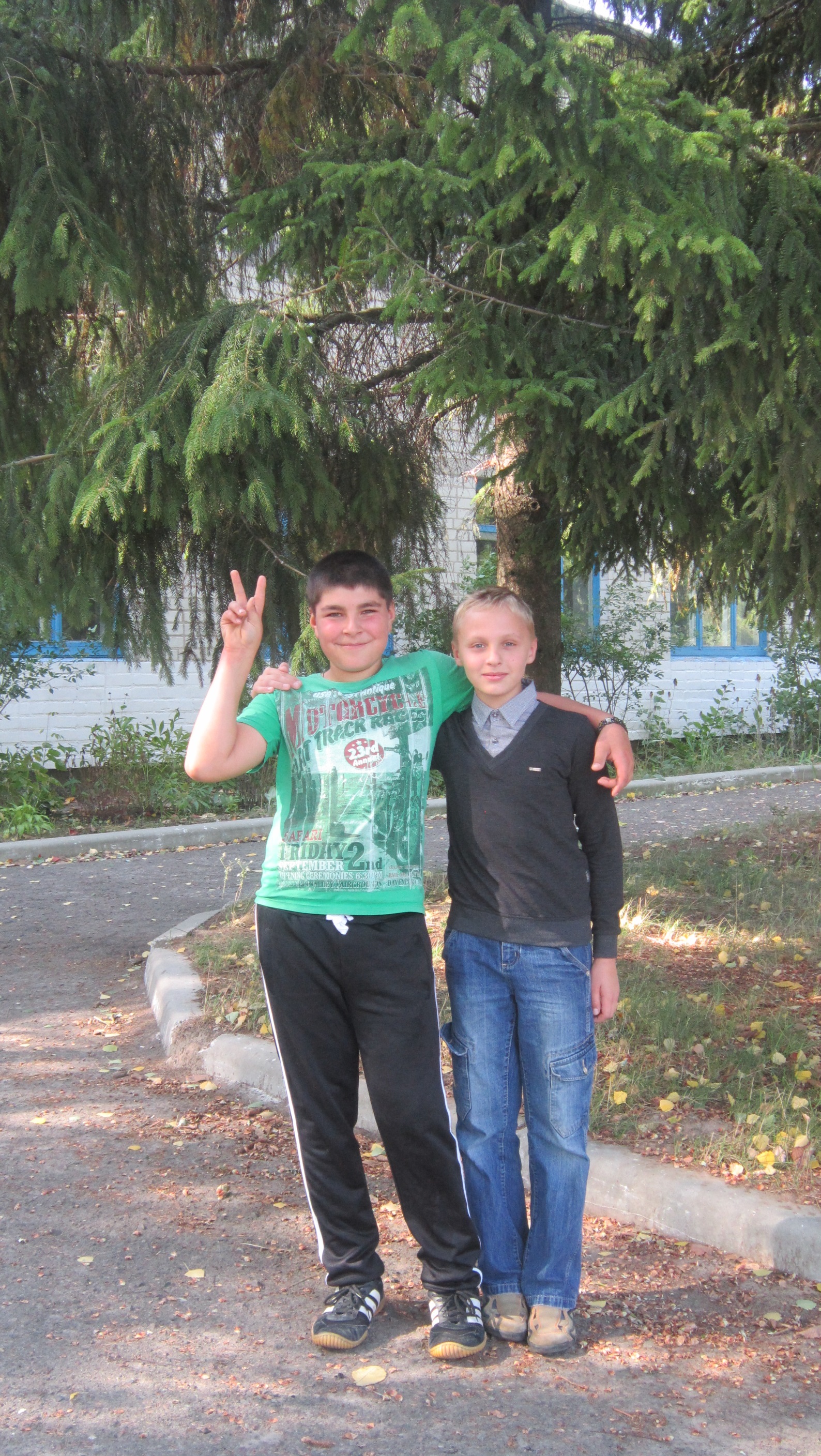 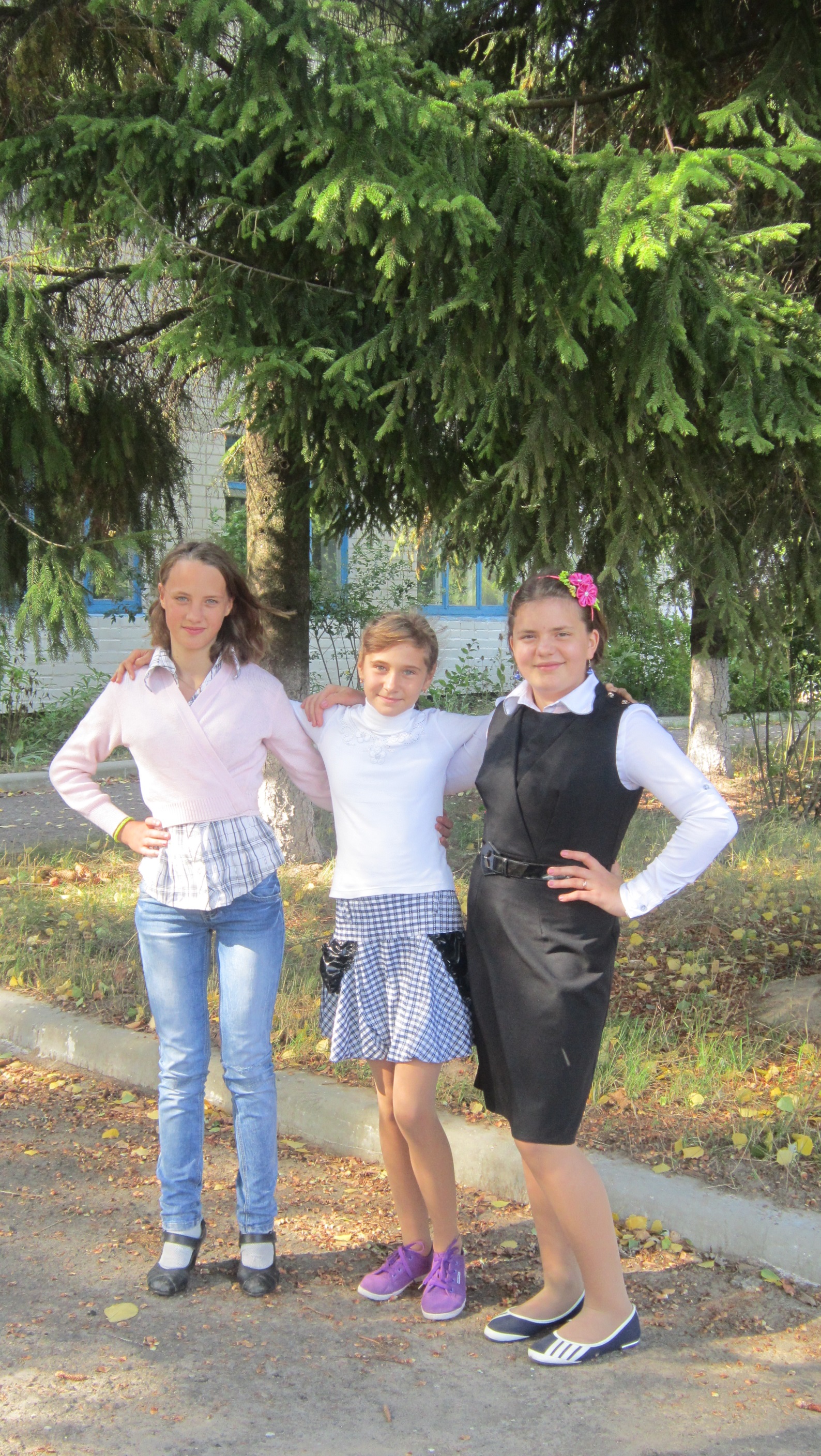 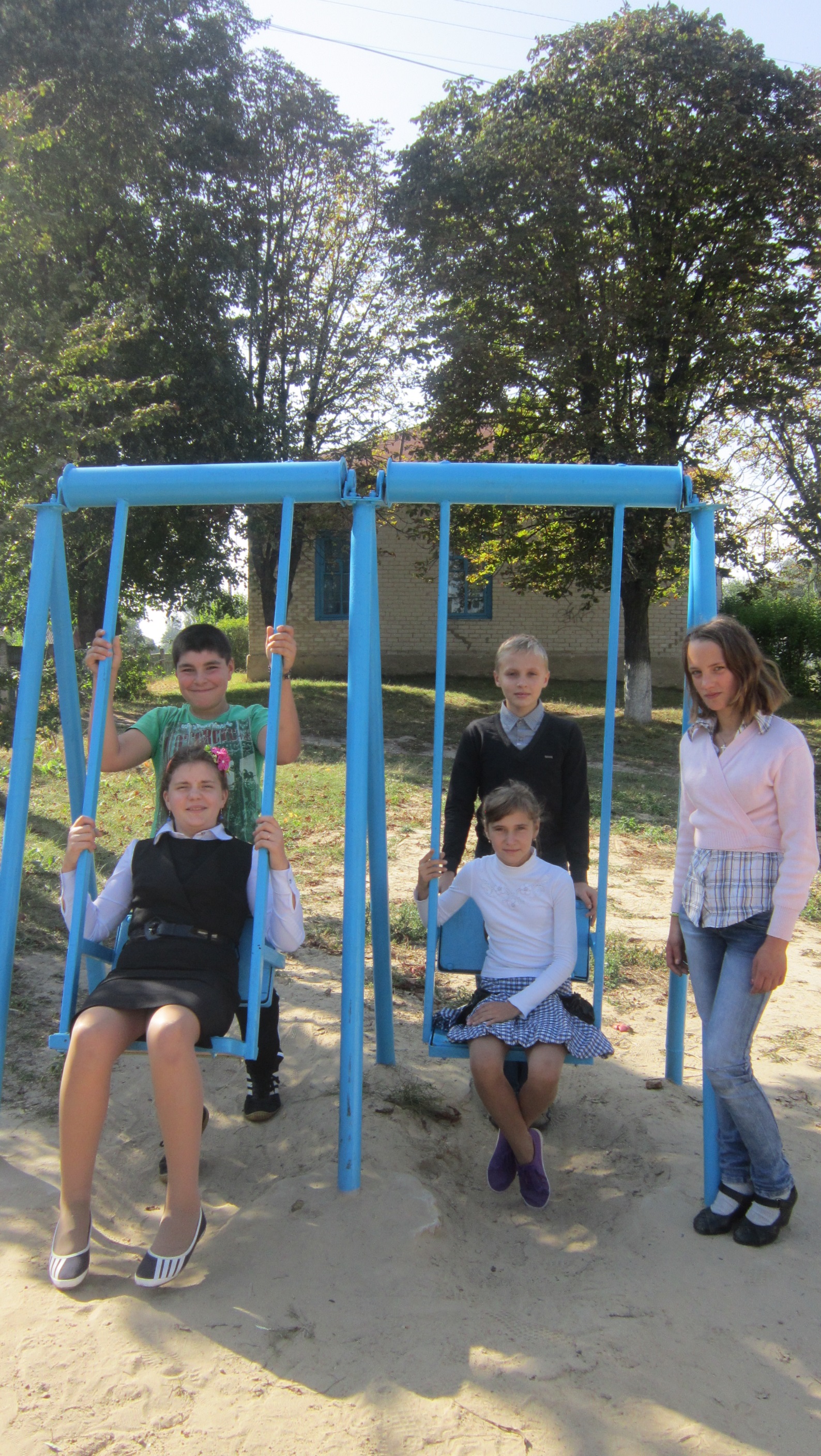 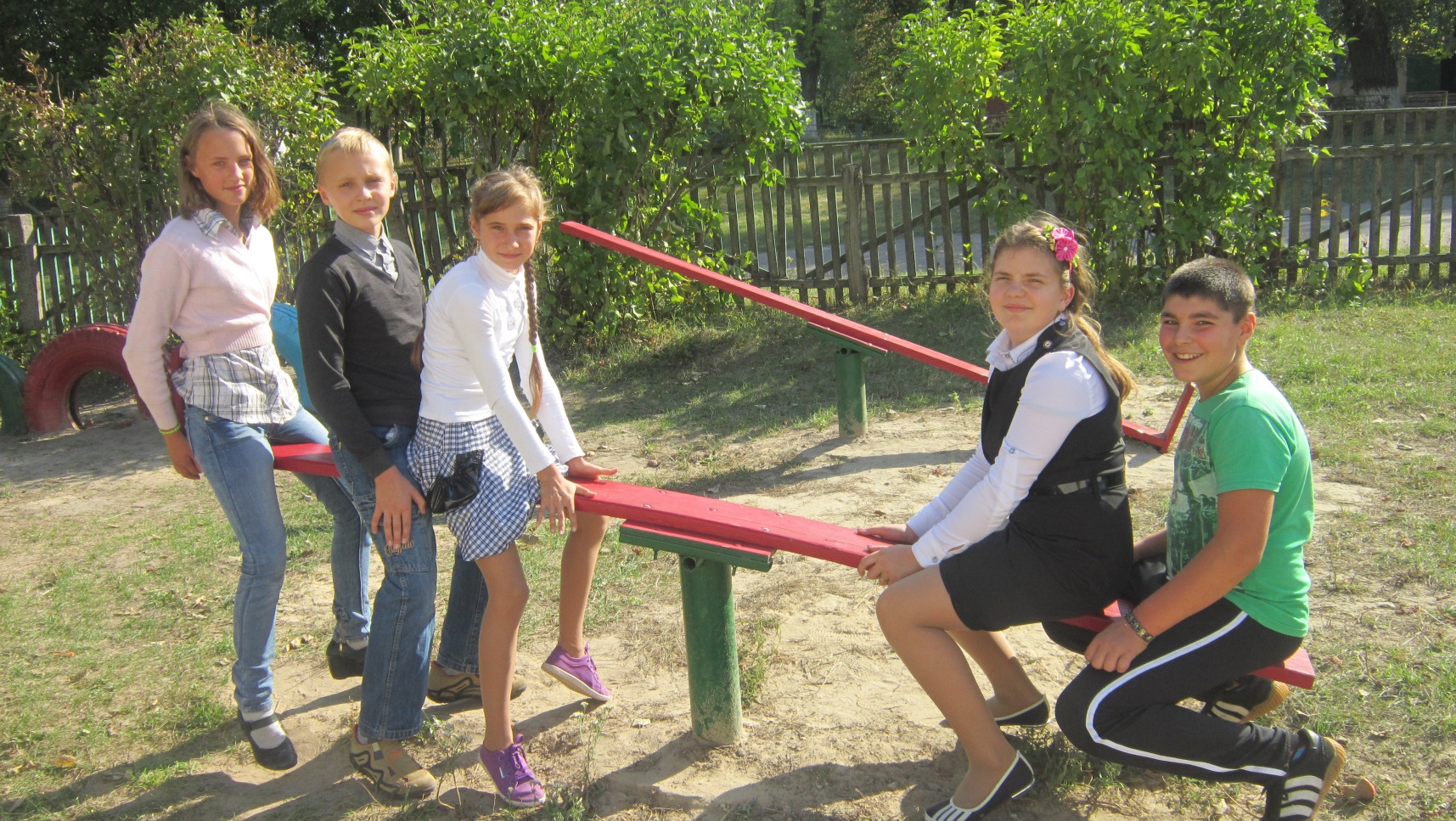 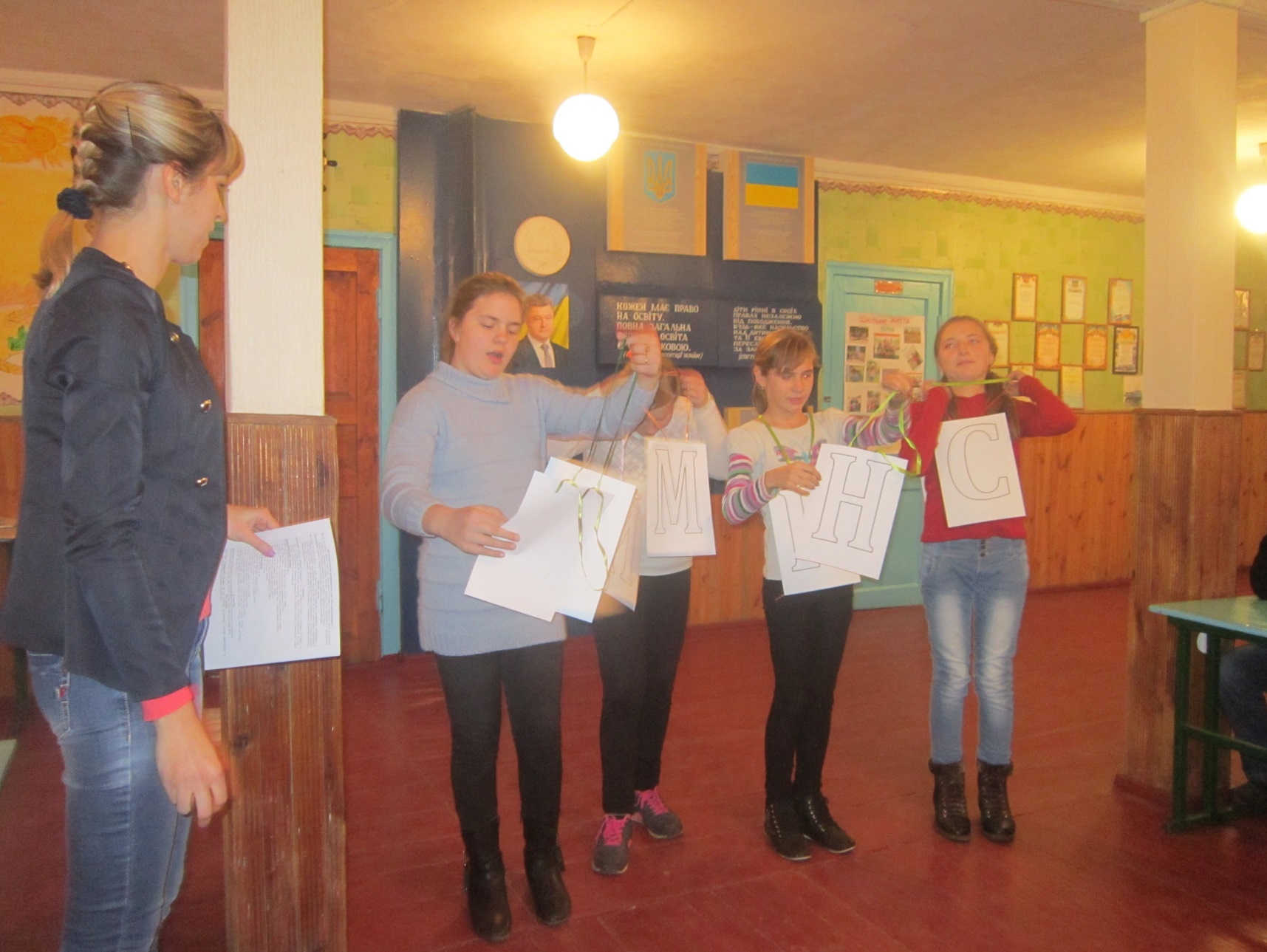 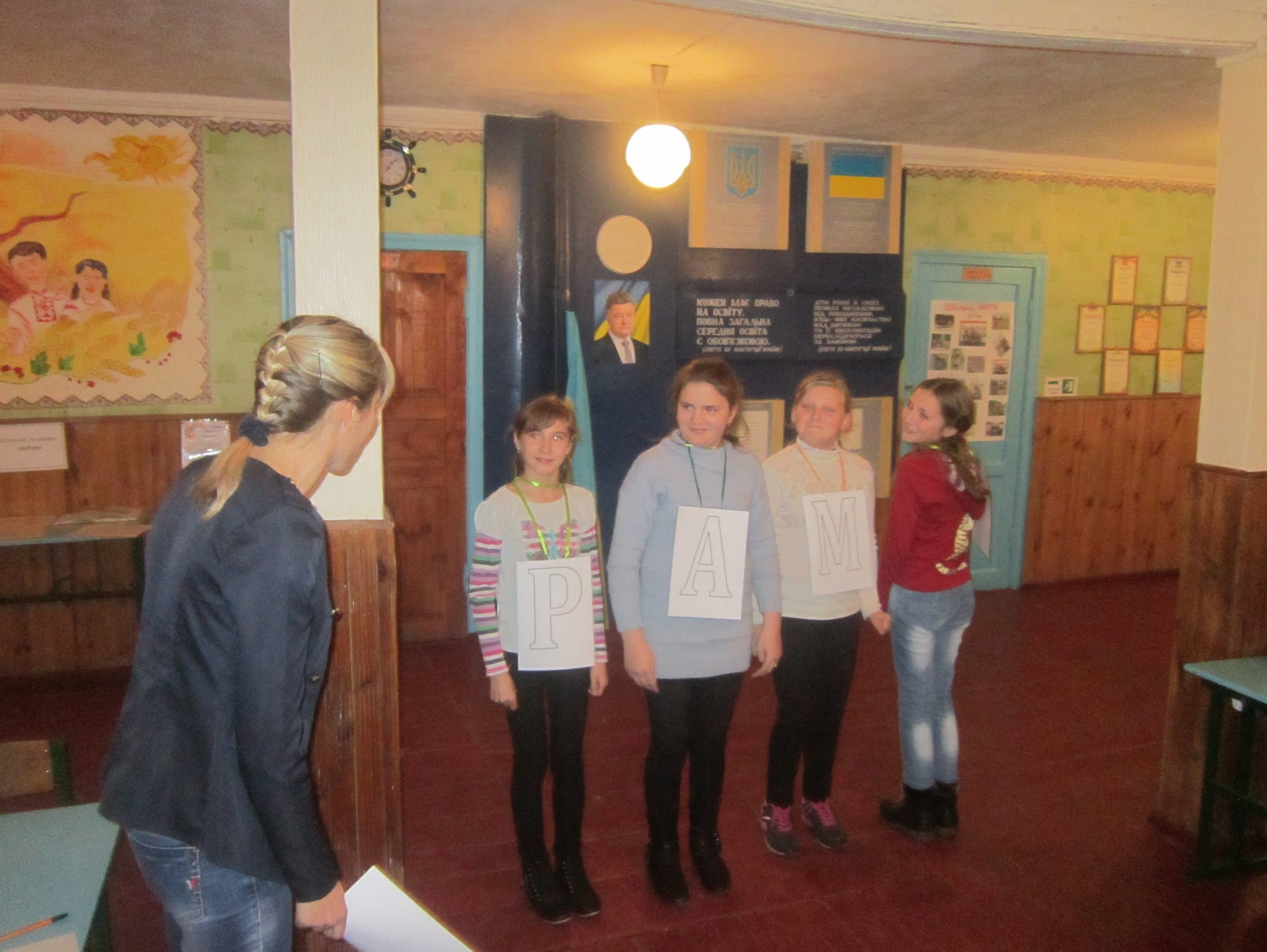 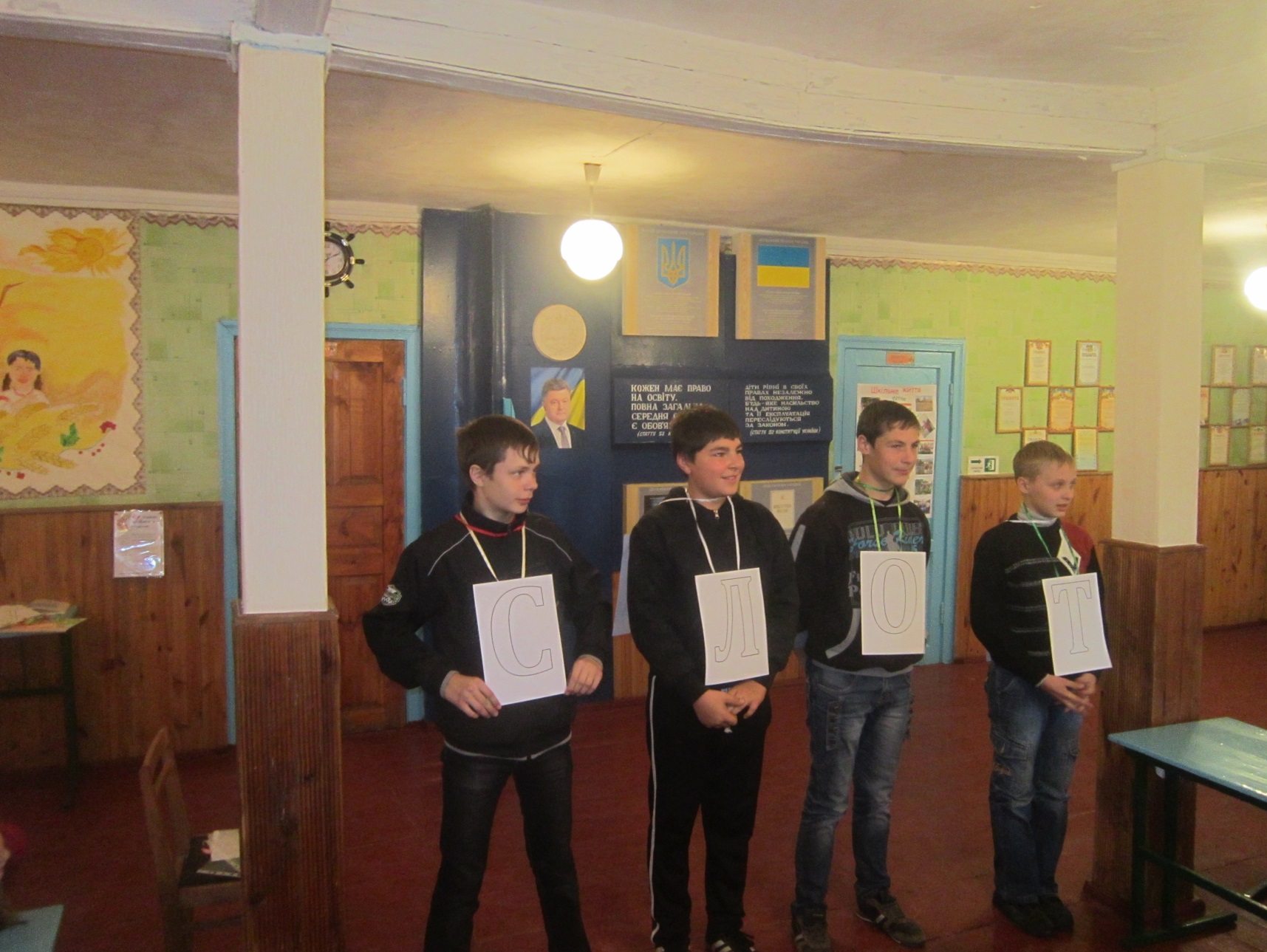 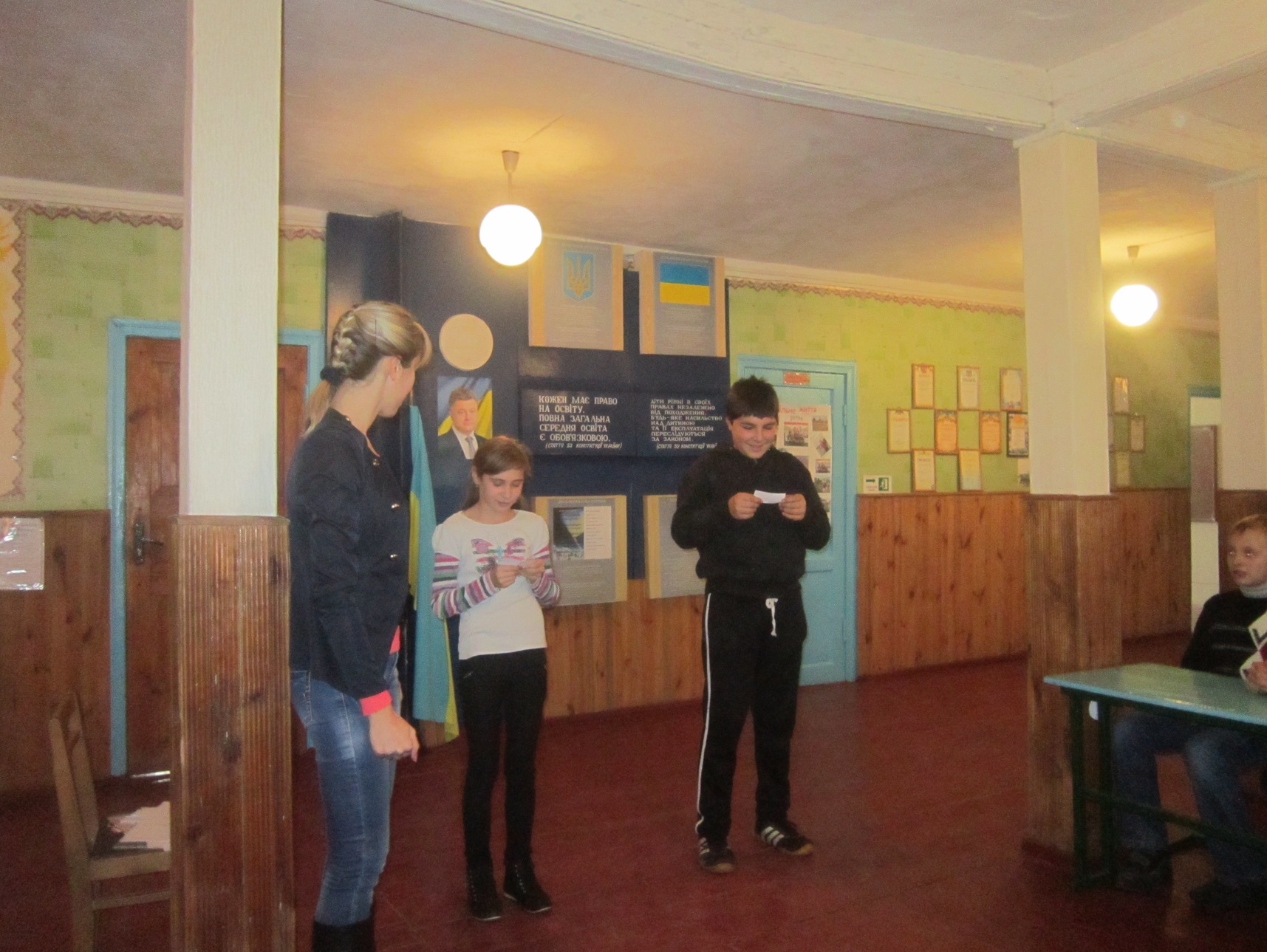 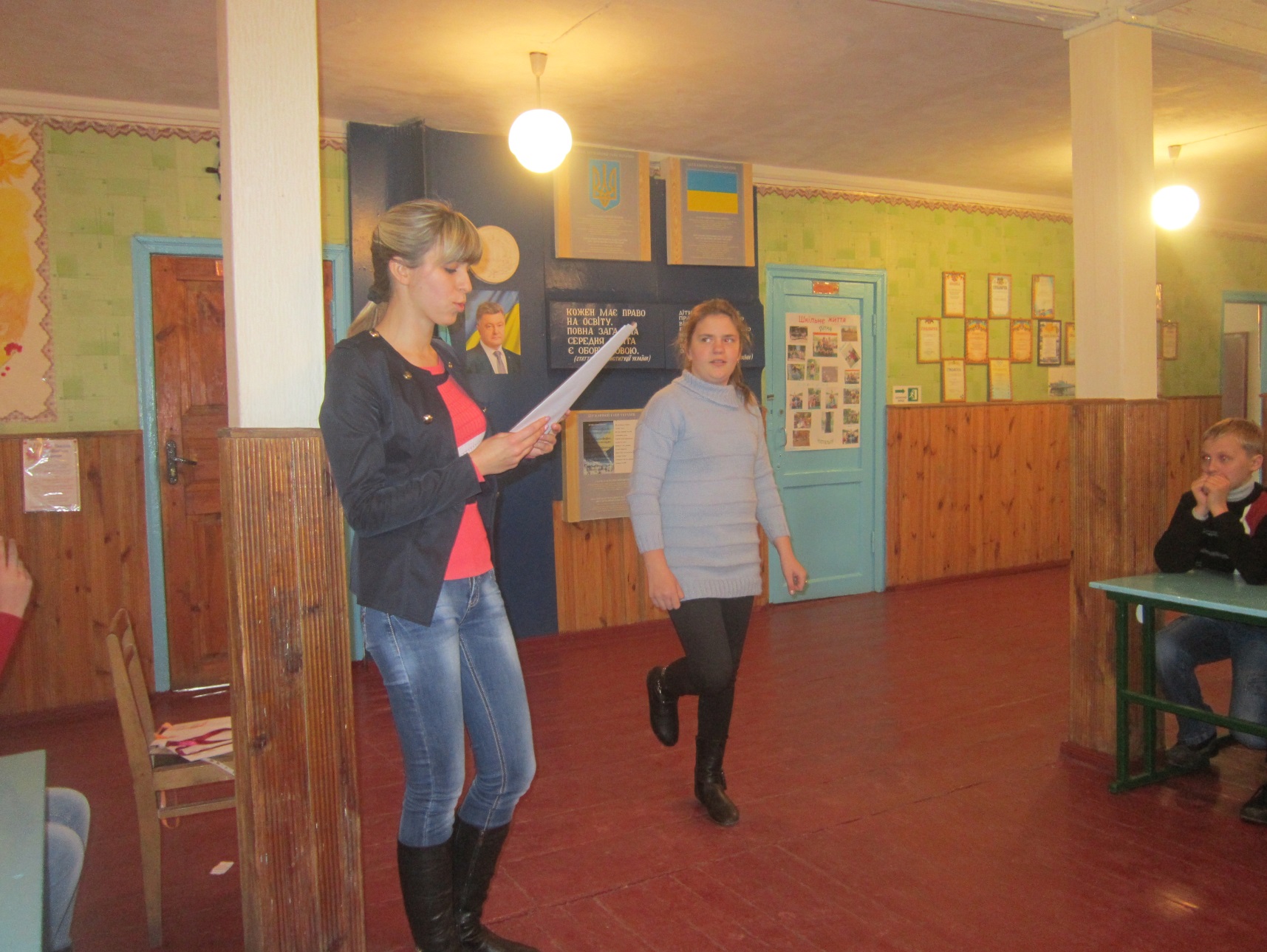 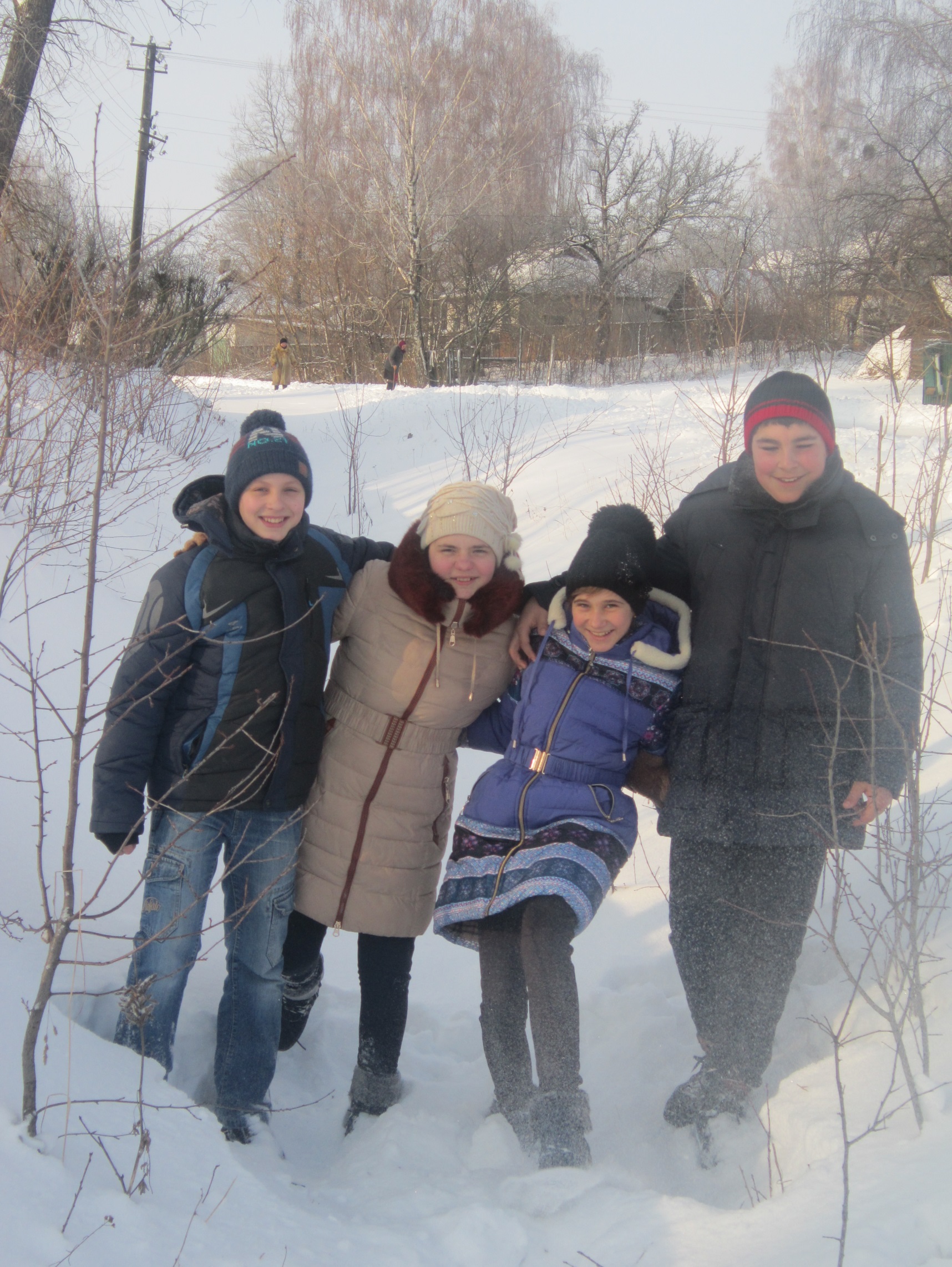 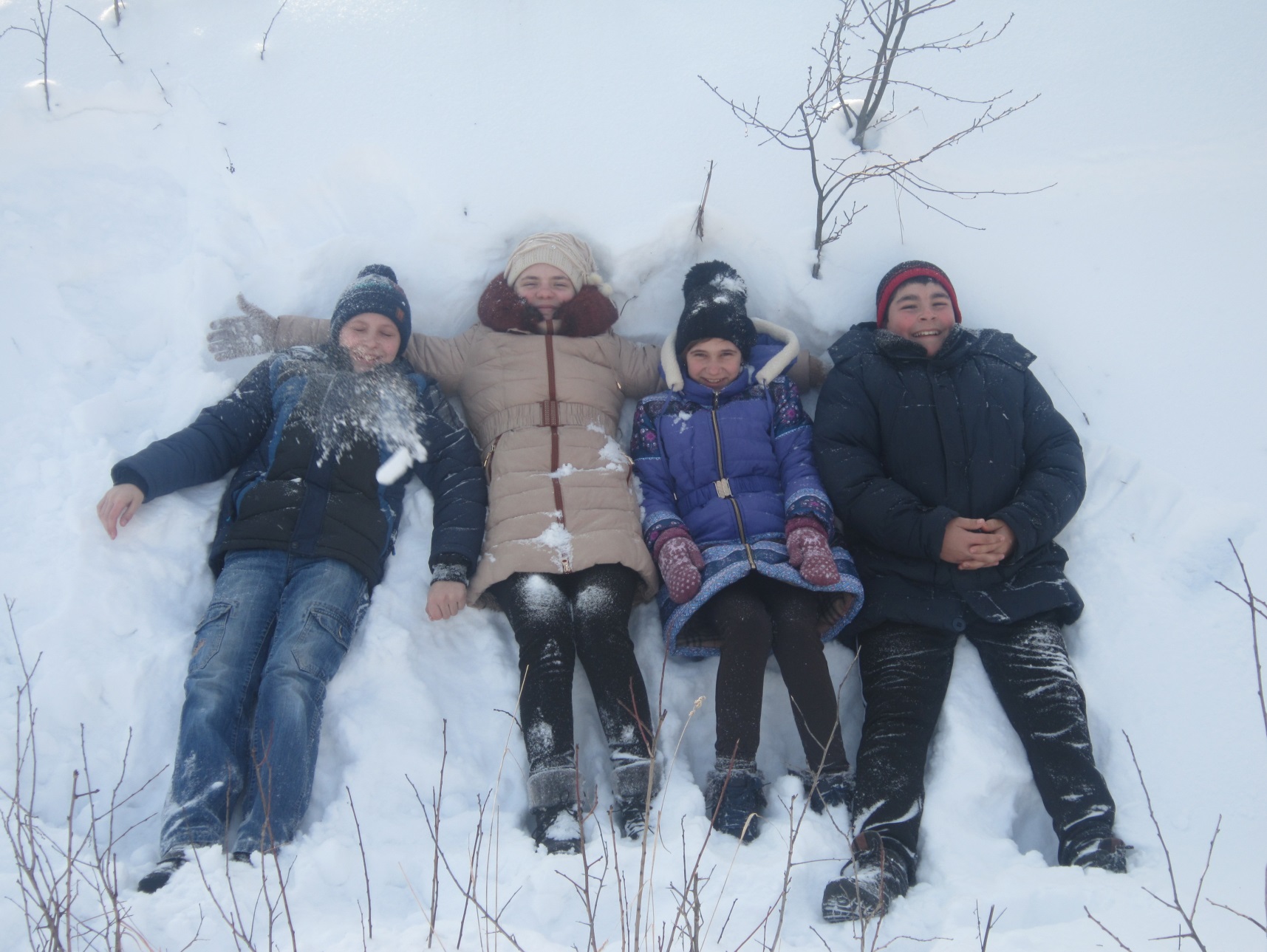 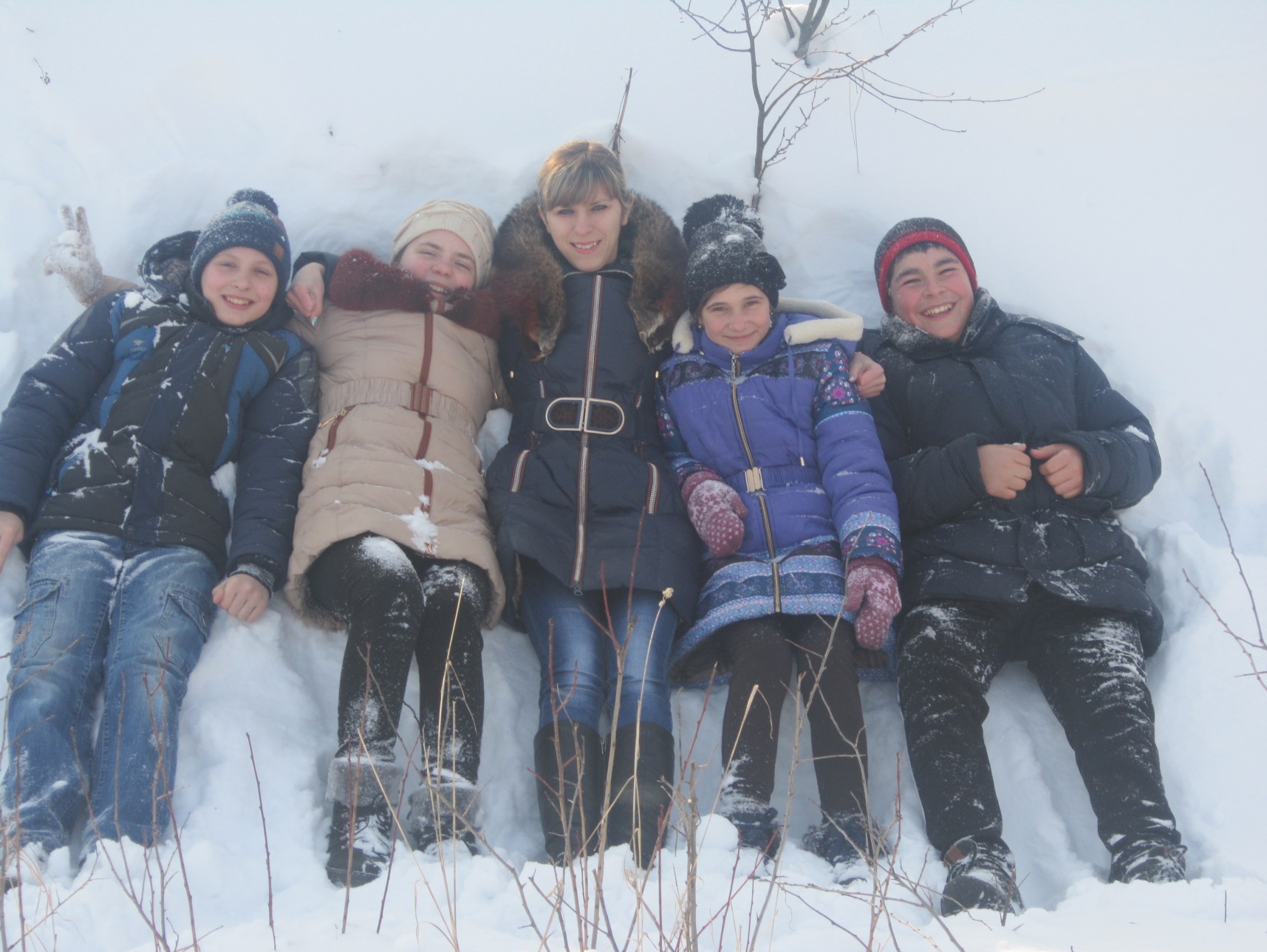 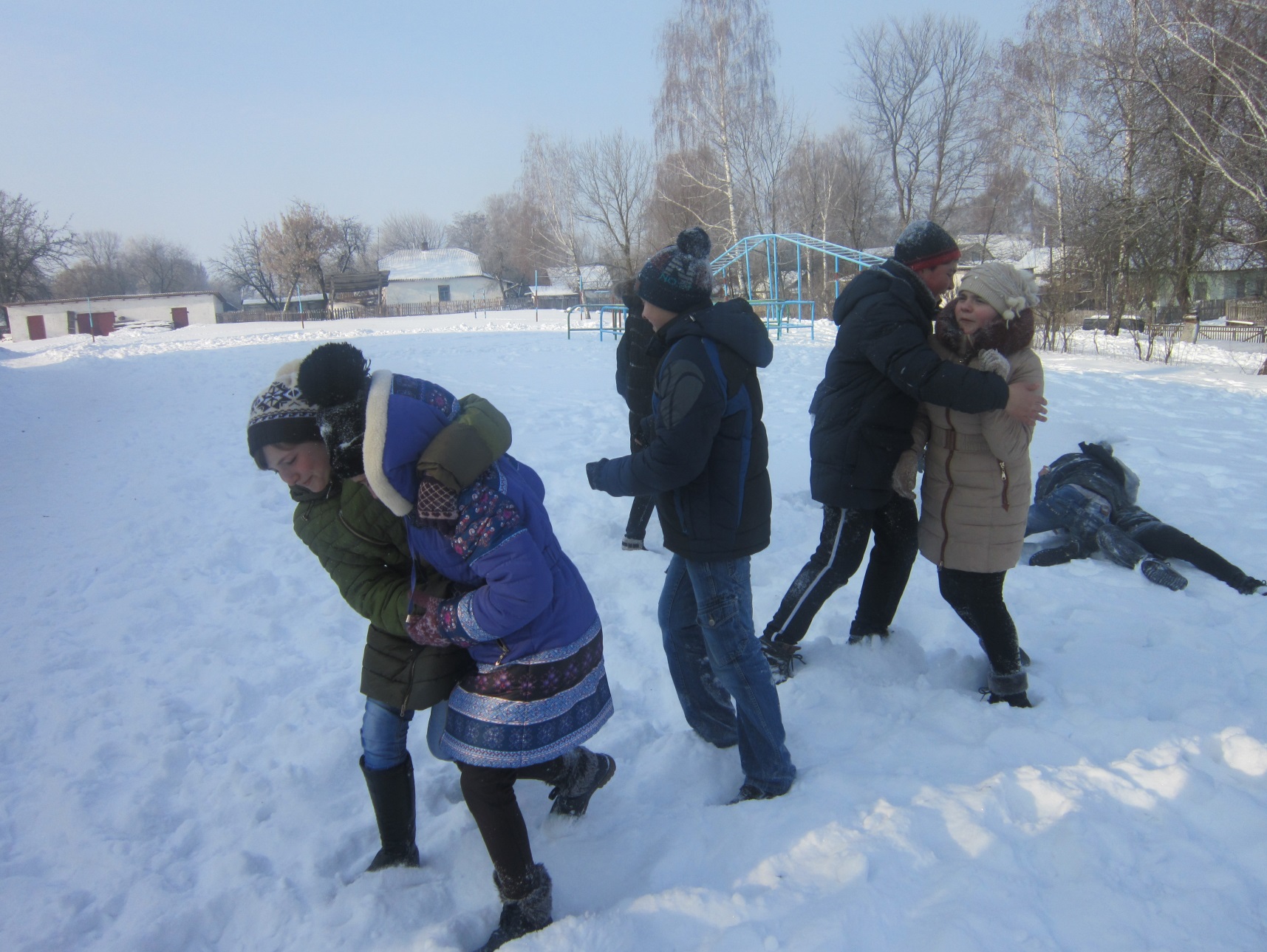 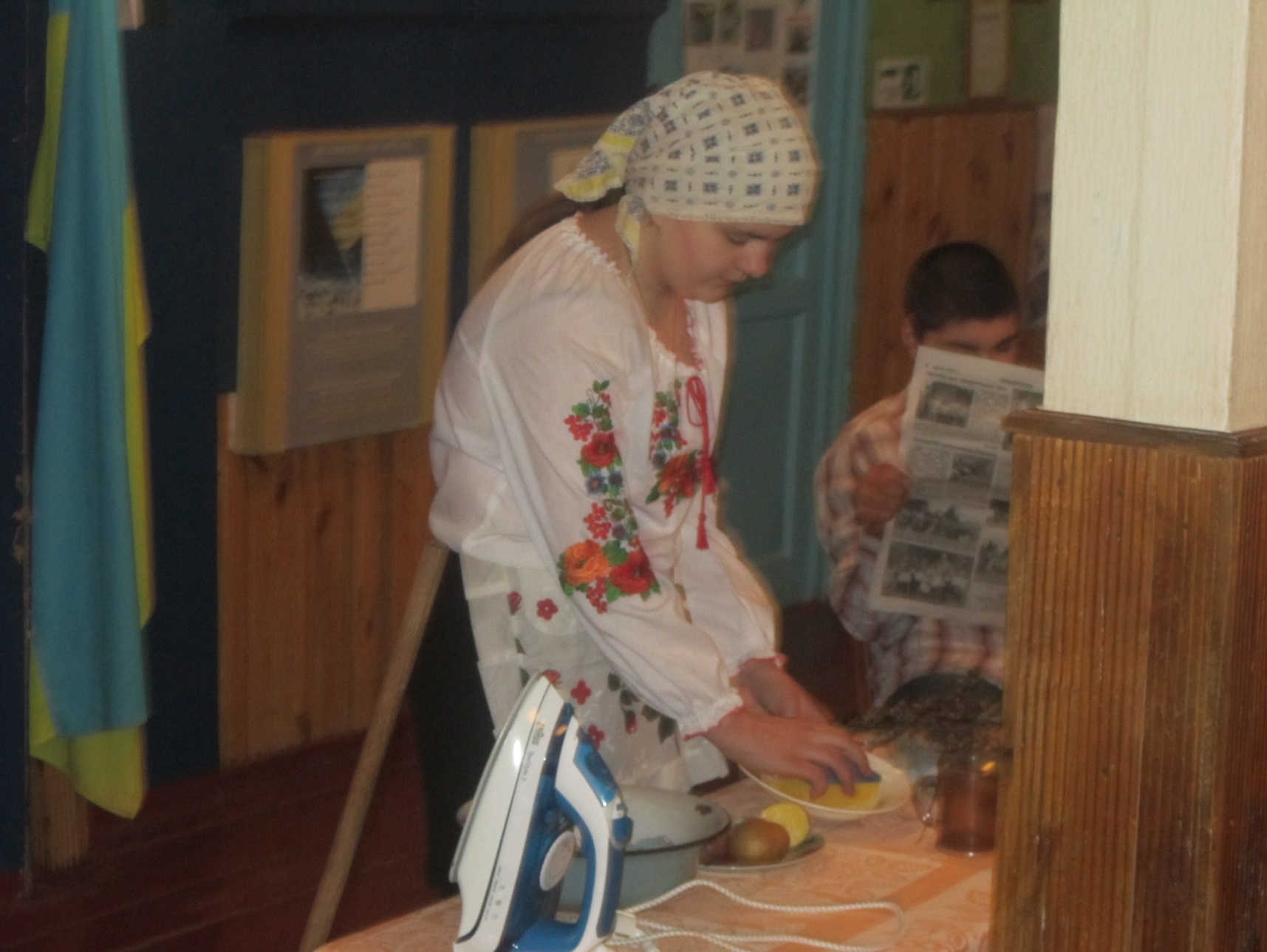 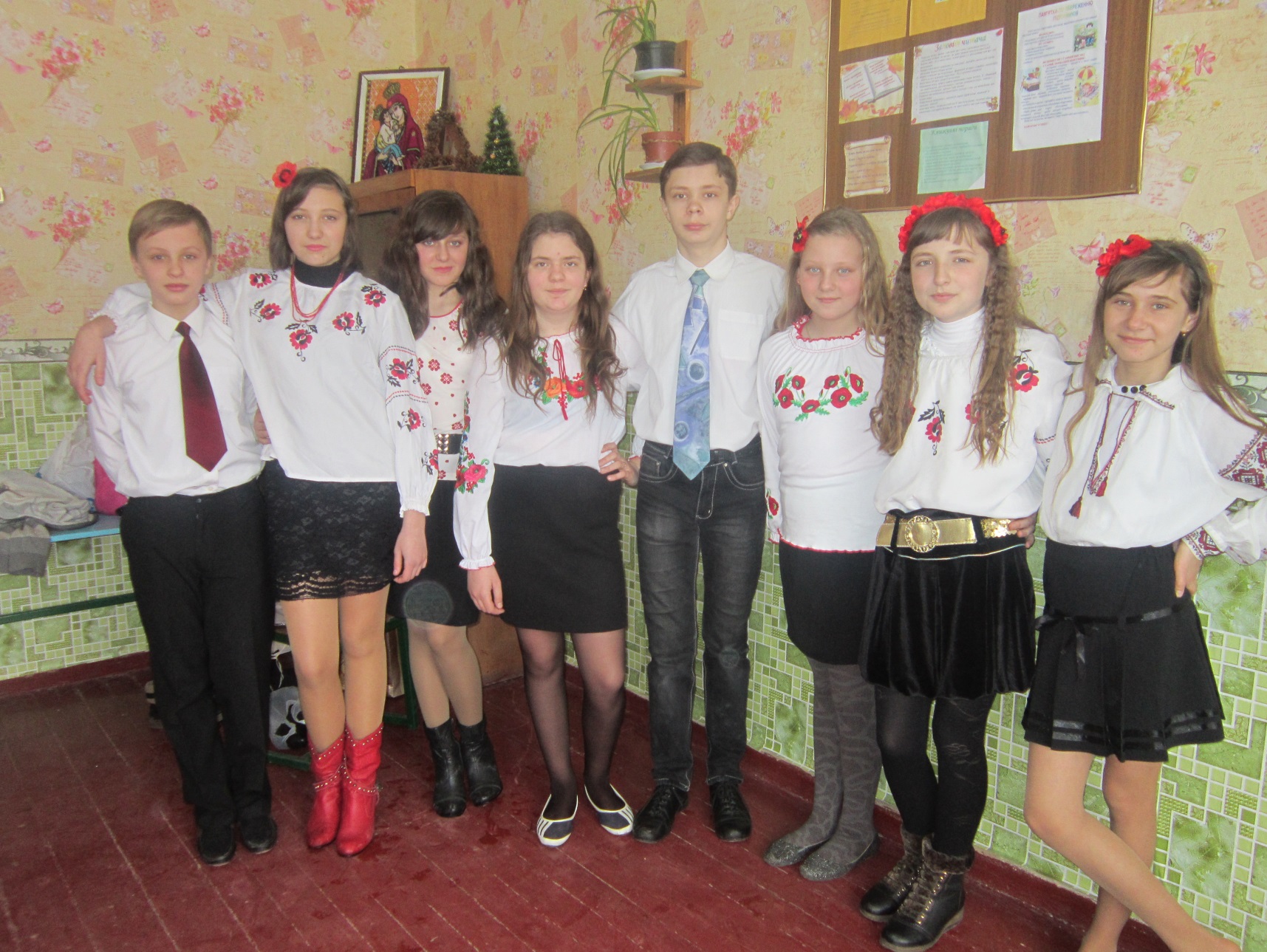 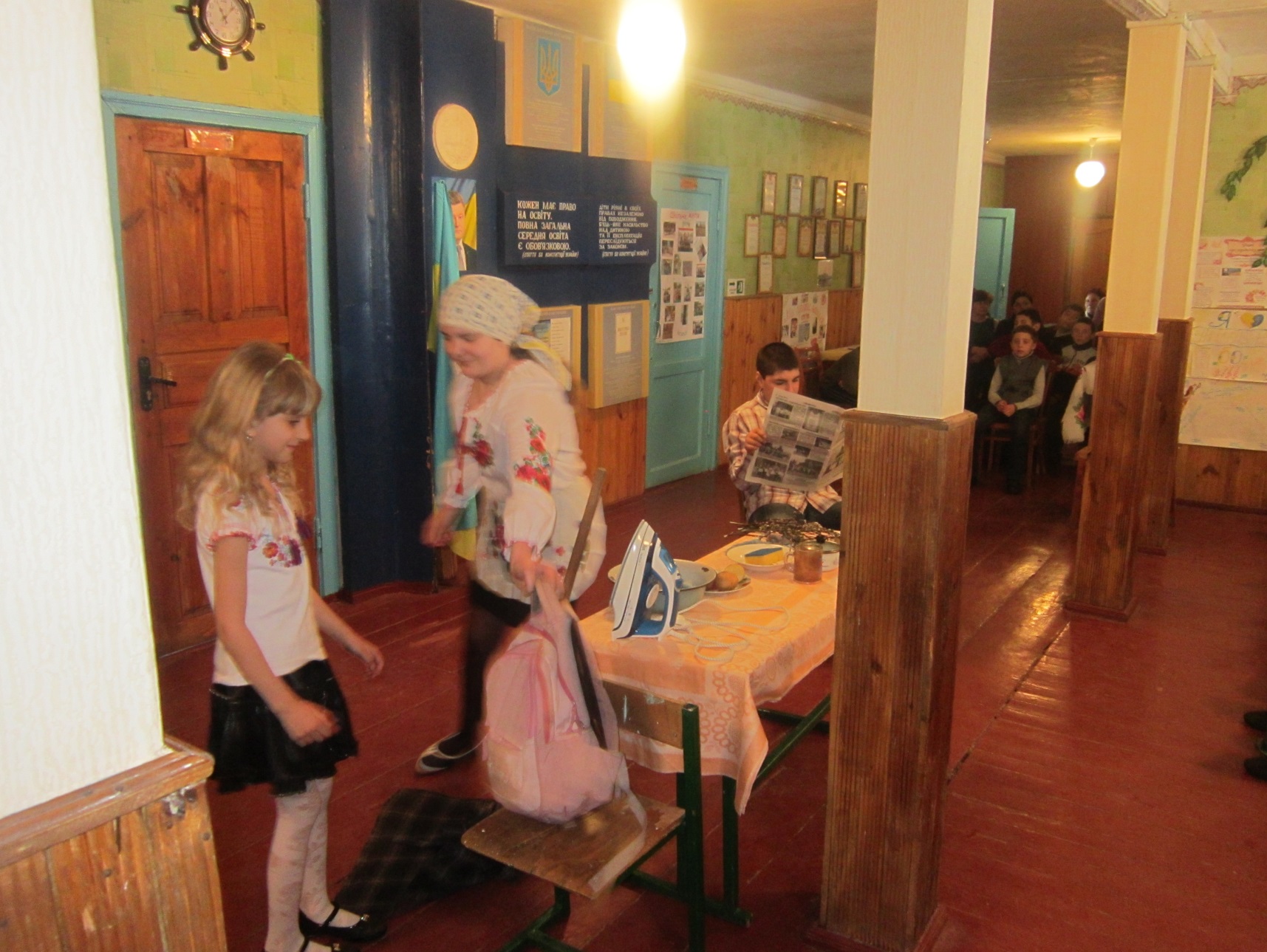 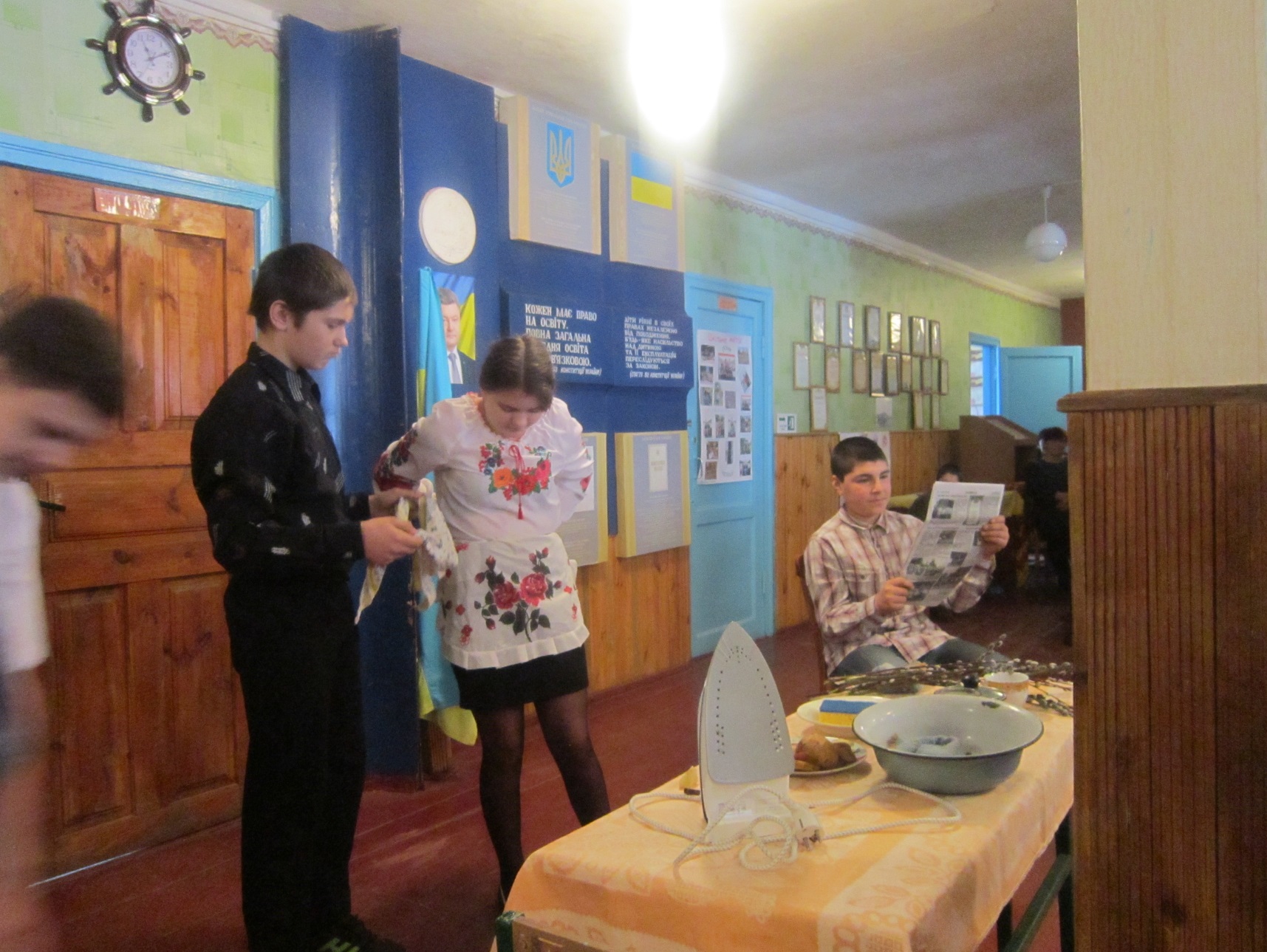 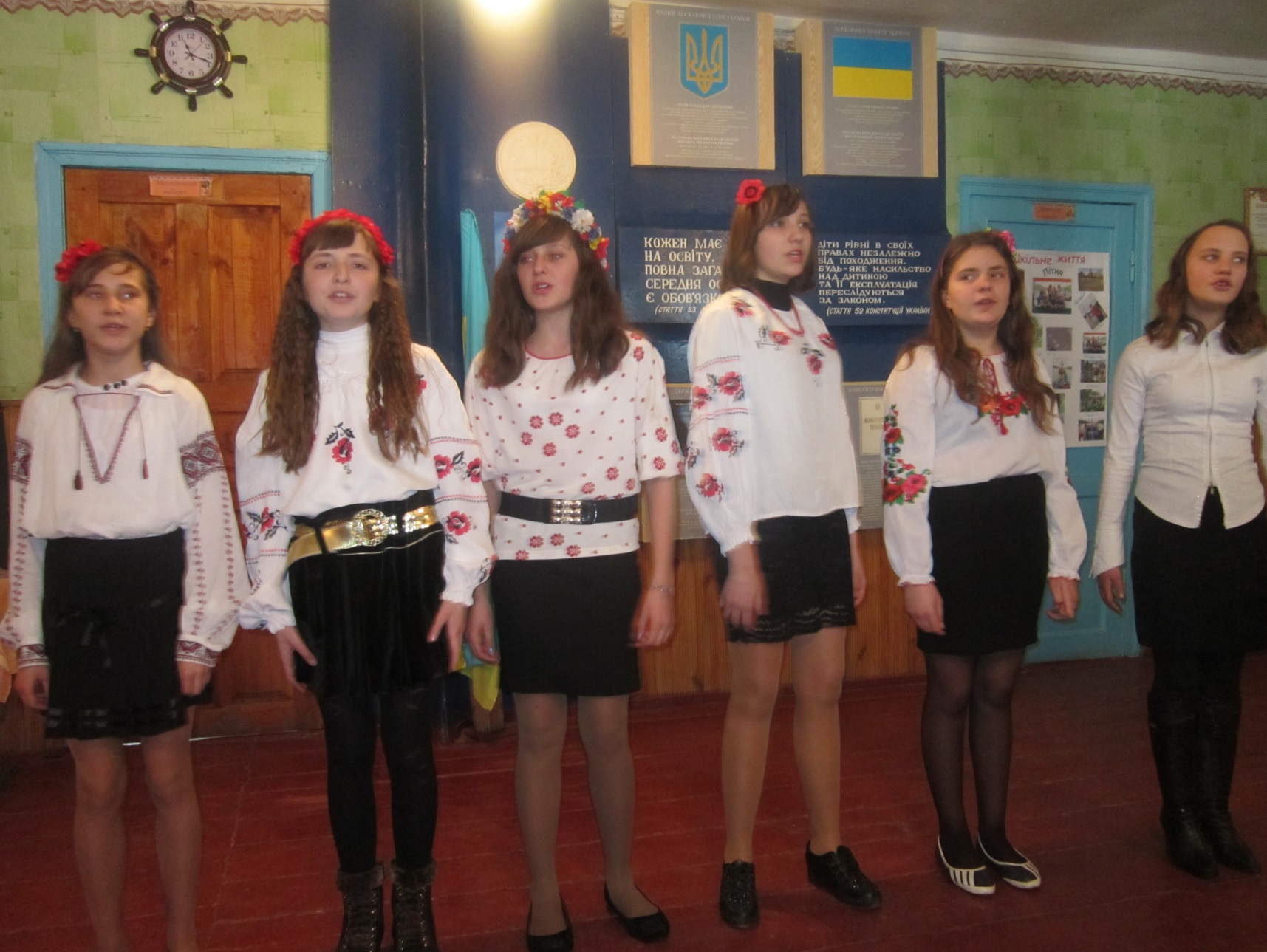 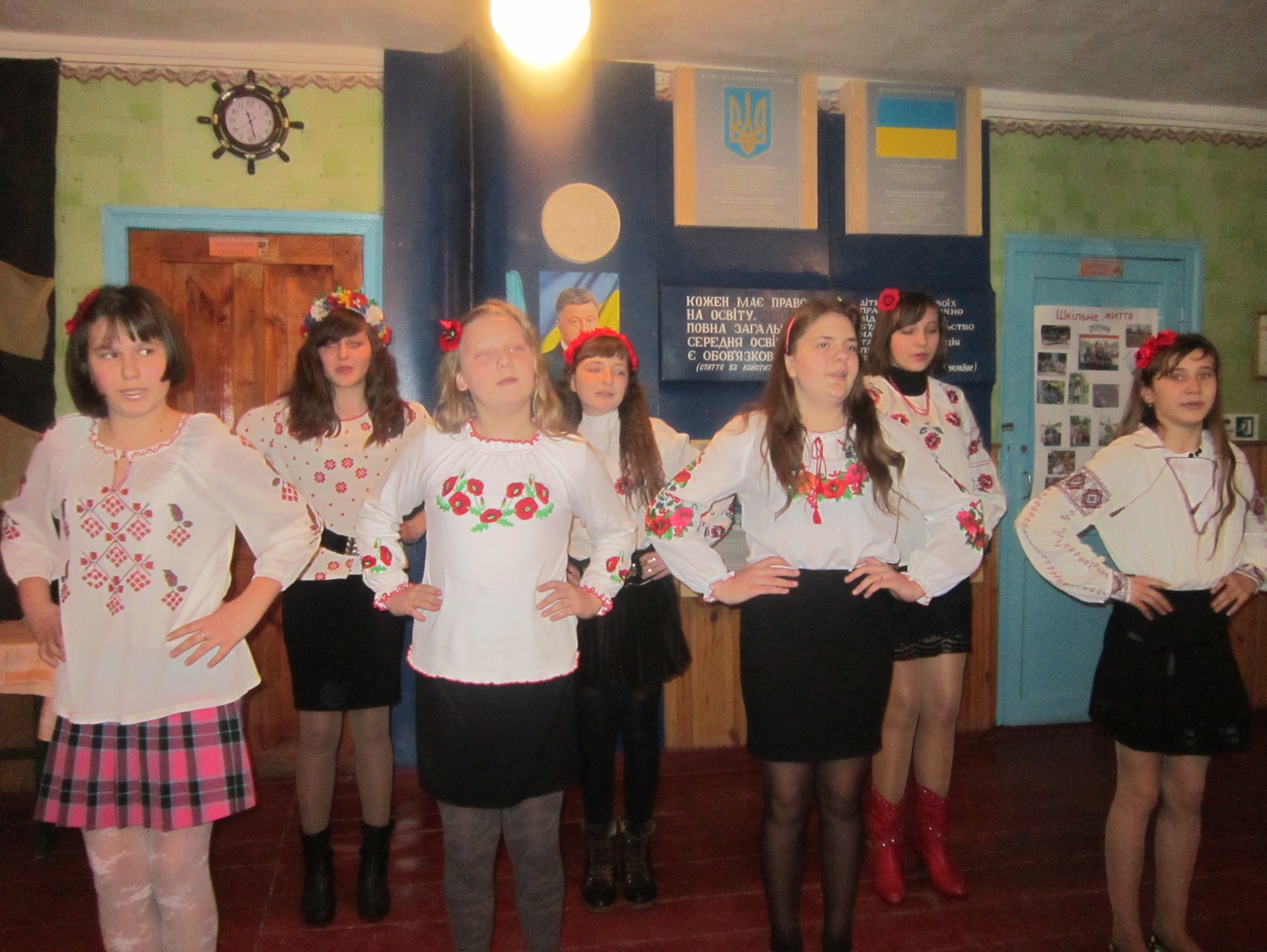 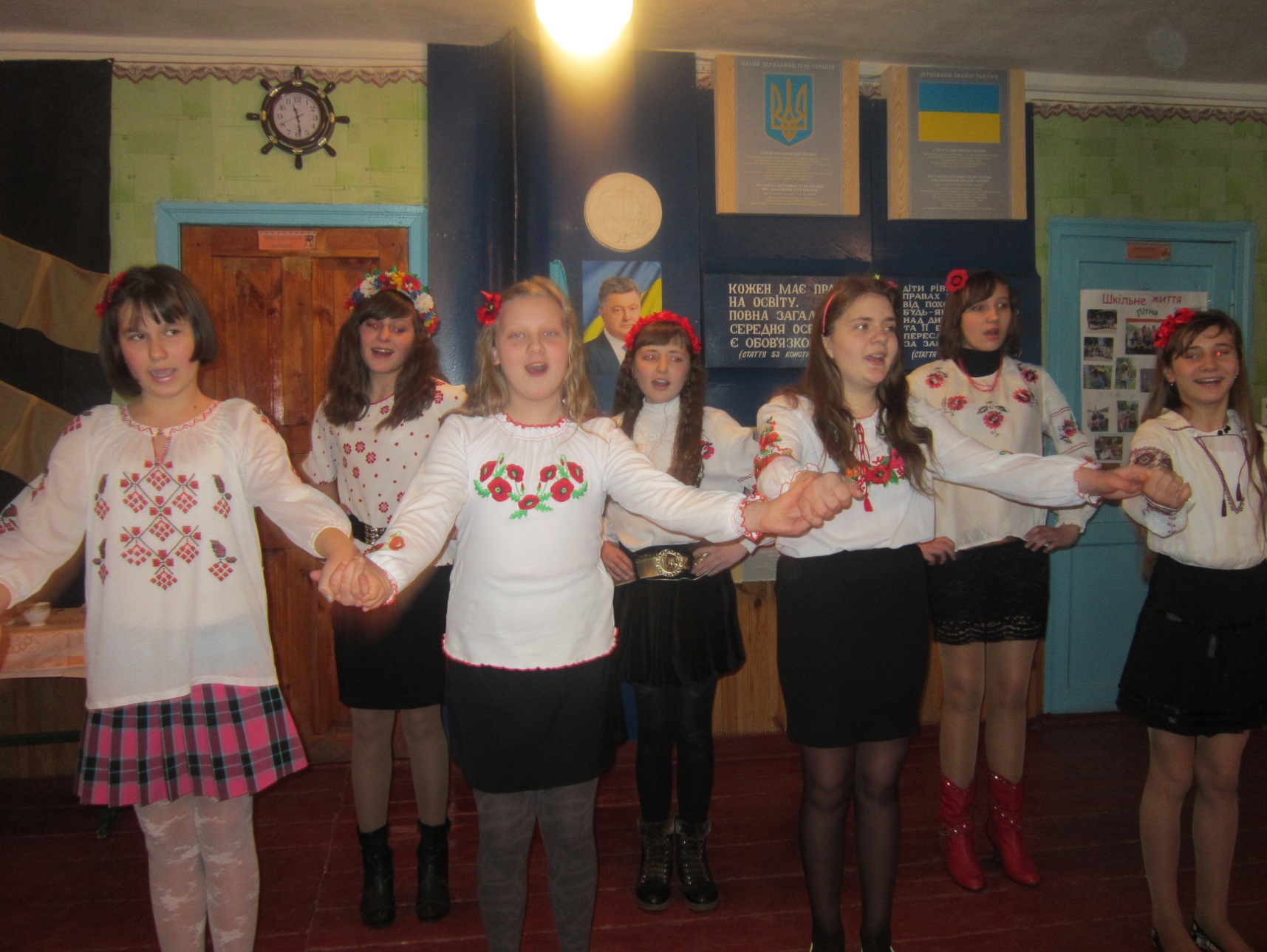 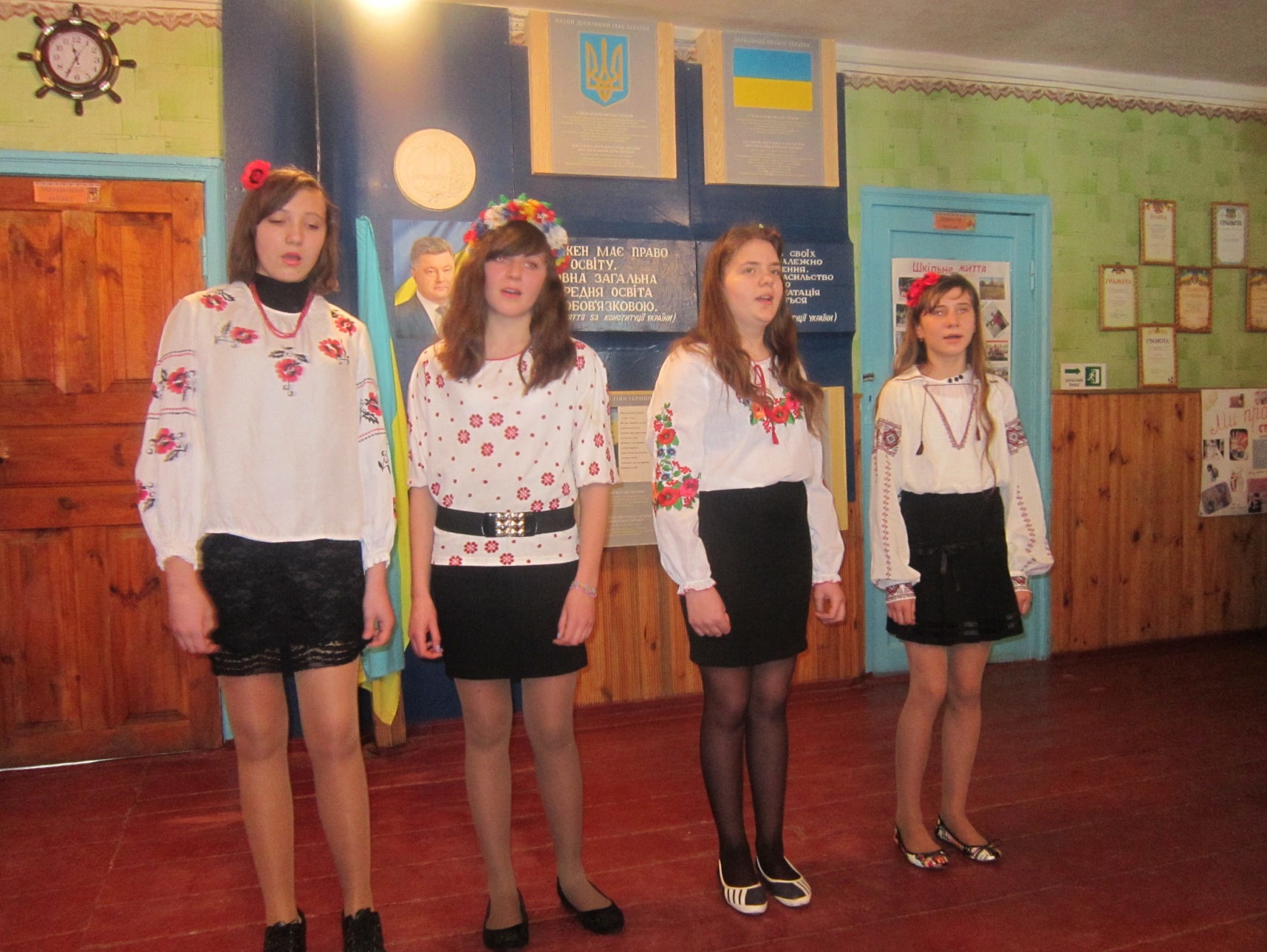 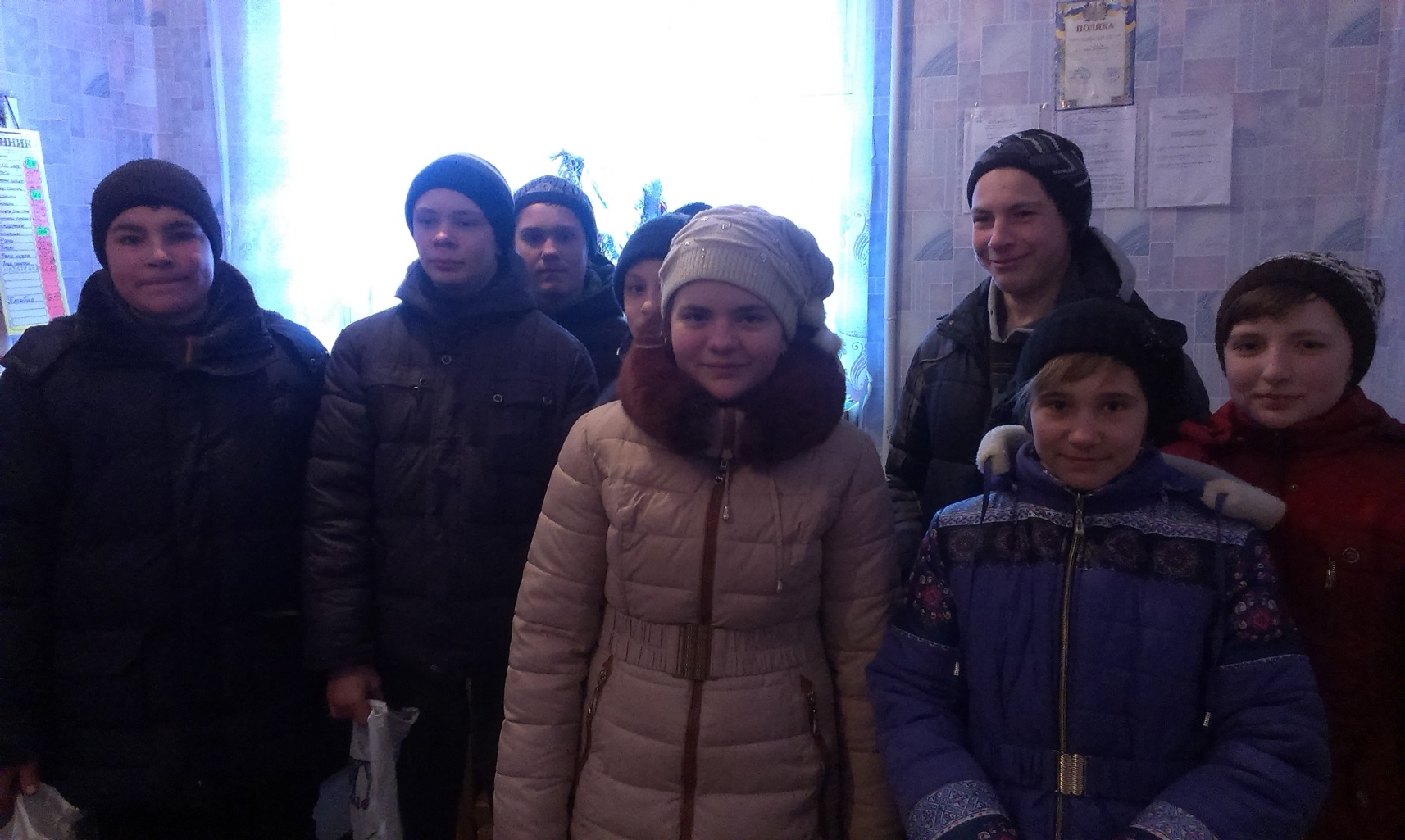 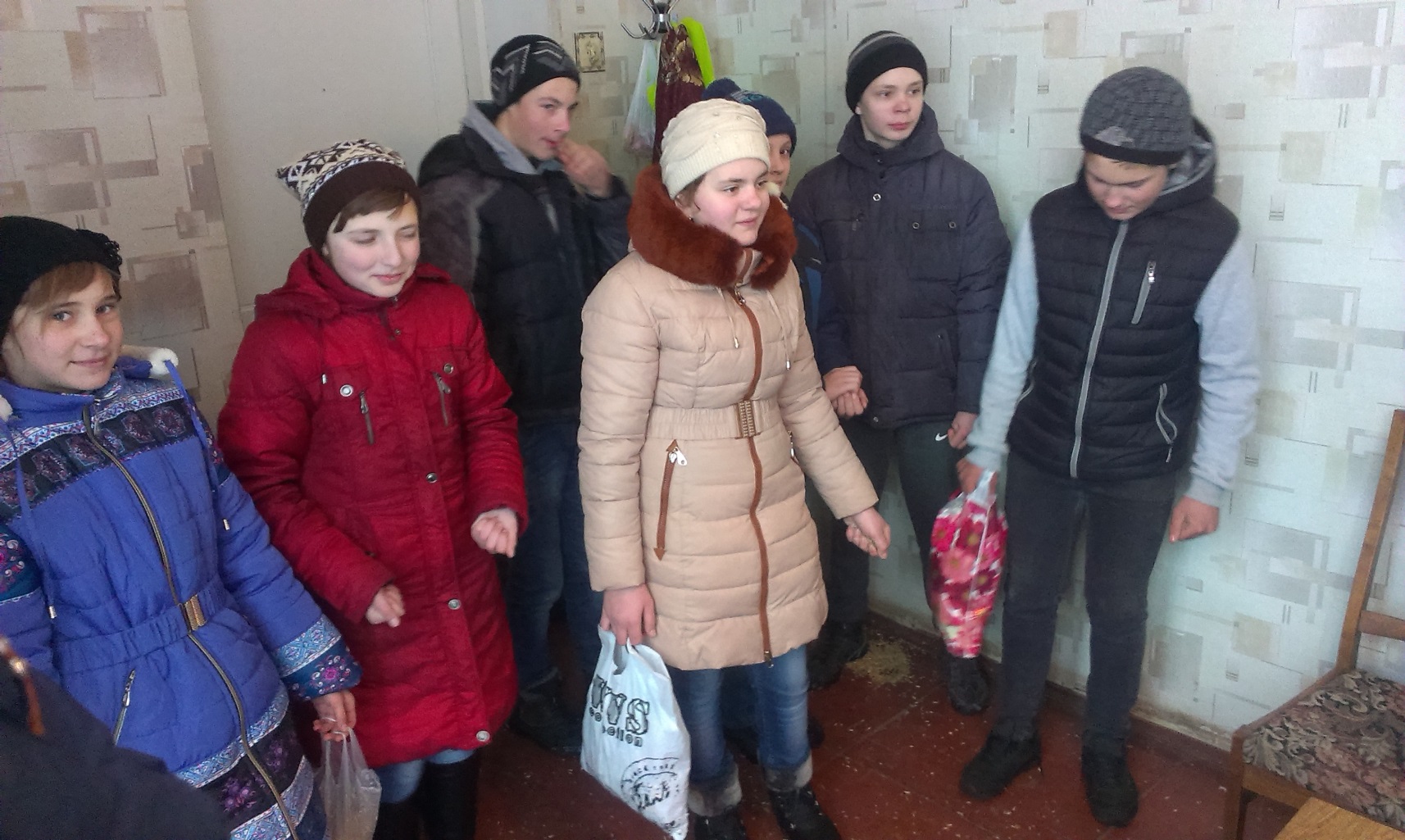 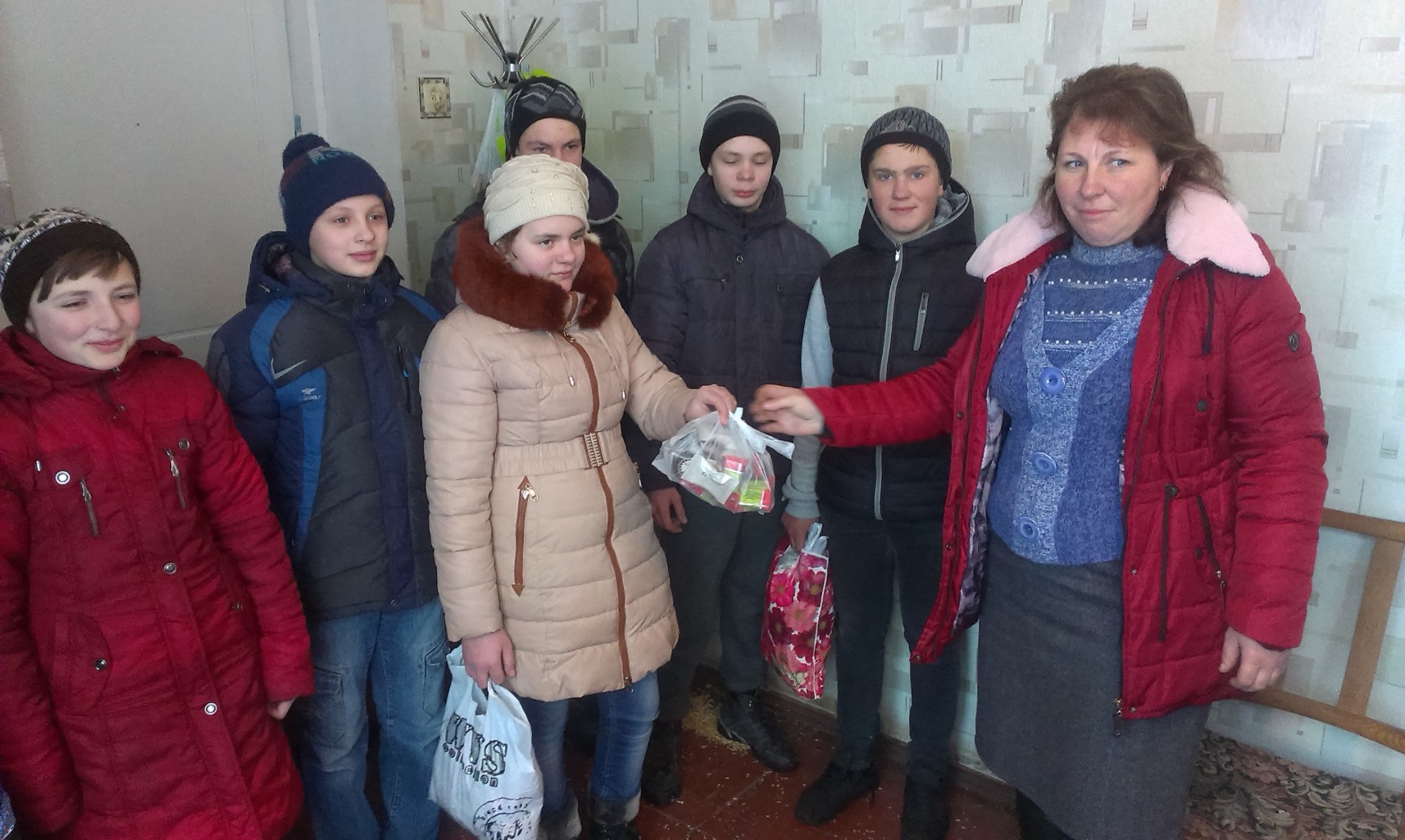 